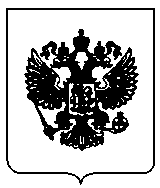 ПРАВИТЕЛЬСТВО РОССИЙСКОЙ ФЕДЕРАЦИИП О С Т А Н О В Л Е Н И Еот 8 декабря 2017 г. № 1492
МОСКВАО Программе государственных гарантий бесплатного
оказания гражданам медицинской помощи на 2018 год
и на плановый период 2019 и 2020 годовВ целях обеспечения конституционных прав граждан Российской Федерации на бесплатное оказание медицинской помощи Правительство Российской Федерации п о с т а н о в л я е т :Утвердить прилагаемую Программу государственных гарантий бесплатного оказания гражданам медицинской помощи на 2018 год и на плановый период 2019 и 2020 годов.Министерству здравоохранения Российской Федерации:а)	внести в установленном порядке в Правительство РоссийскойФедерации:до 1 июля 2018 г. - доклад о реализации в 2017 году Программы государственных гарантий бесплатного оказания гражданам медицинской помощи на 2017 год и на плановый период 2018 и 2019 годов;до 25 сентября 2018 г. - проект программы государственных гарантий бесплатного оказания гражданам медицинской помощи на 2019 год и на плановый период 2020 и 2021 годов;б)	давать разъяснения по вопросам формирования и экономического обоснования территориальных программ государственных гарантий бесплатного оказания гражданам медицинской помощи на 2018 год и на плановый период 2019 и 2020 годов, включая подходы к определению дифференцированных нормативов объема медицинской помощи, в том числе совместно с Федеральным фондом обязательногомедицинского страхования - по вопросам формирования и экономического обоснования территориальных программ обязательного медицинского страхования;в)	осуществлять мониторинг формирования, экономического обоснования и оценку реализации территориальных программ государственных гарантий бесплатного оказания гражданам медицинской помощи на 2018 год и на плановый период 2019 и 2020 годов, в том числе совместно с Федеральным фондом обязательного медицинского страхования - территориальных программ обязательного медицинского страхования;г)	привести свои нормативные правовые акты в соответствие с настоящим постановлением.Рекомендовать органам государственной власти субъектов Российской Федерации утвердить до 30 декабря 2017 г. территориальные программы государственных гарантий бесплатного оказания гражданам медицинской помощи на 2018 год и на плановый период 2019 и 2020 годов.Председатель Правительства Российской ФедерацииУТВЕРЖДЕНА
постановлением Правительства
Российской Федерации
от 8 декабря 2017 г. № 1492П Р О Г Р А М М Агосударственных гарантий бесплатного оказания гражданам
медицинской помощи на 2018 год и на плановый период
2019 и 2020 годовI. Общие положенияПрограмма государственных гарантий бесплатного оказания гражданам медицинской помощи на 2018 год и на плановый период 2019 и 2020 годов (далее - Программа) устанавливает перечень видов, форм и условий медицинской помощи, оказание которой осуществляетсябесплатно, перечень заболеваний и состояний, оказание медицинской
помощи при которых осуществляется бесплатно, категории граждан,
оказание медицинской помощи которым осуществляется бесплатно,средние нормативы объема медицинской помощи, средние нормативы финансовых затрат на единицу объема медицинской помощи, средние подушевые нормативы финансирования, порядок и структуру формирования тарифов на медицинскую помощь и способы ее оплаты, а также требования к территориальным программам государственных гарантий бесплатного оказания гражданам медицинской помощи в части определения порядка и условий предоставления медицинской помощи, критериев доступности и качества медицинской помощи.Программа формируется с учетом порядков оказания медицинской помощи и на основе стандартов медицинской помощи, а также с учетом особенностей половозрастного состава населения, уровня и структуры заболеваемости населения Российской Федерации, основанных на данных медицинской статистики.Органы государственной власти субъектов Российской Федерации в соответствии с Программой разрабатывают и утверждают территориальные программы государственных гарантий бесплатного оказания гражданам медицинской помощи на 2018 год и на плановый период 2019 и 2020 годов, включая территориальные программы обязательного медицинского страхования, установленные в соответствии с законодательством Российской Федерации об обязательном медицинском страховании (далее - соответственно территориальная программа обязательного медицинского страхования, территориальная программа).Перечень видов, форм и условий предоставления медицинской помощи, оказание которой осуществляется бесплатноВ рамках Программы (за исключением медицинской помощи, оказываемой в рамках клинической апробации) бесплатно предоставляются:первичная медико-санитарная помощь, в том числе первичная доврачебная, первичная врачебная и первичная специализированная;специализированная, в том числе высокотехнологичная, медицинская помощь;скорая, в том числе скорая специализированная, медицинская помощь;паллиативная медицинская помощь, оказываемая медицинскими организациями.Понятие "медицинская организация" используется в Программе в значении, определенном в федеральных законах "Об основах охраны здоровья граждан в Российской Федерации" и "Об обязательном медицинском страховании в Российской Федерации".Первичная медико-санитарная помощь является основой системы оказания медицинской помощи и включает в себя мероприятия по профилактике, диагностике, лечению заболеваний и состояний, медицинской реабилитации, наблюдению за течением беременности, формированию здорового образа жизни и санитарно-гигиеническому просвещению населения.Первичная медико-санитарная помощь оказывается бесплатно в амбулаторных условиях и в условиях дневного стационара, в плановой и неотложной формах.Первичная доврачебная медико-санитарная помощь оказывается фельдшерами, акушерами и другими медицинскими работниками со средним медицинским образованием.Первичная врачебная медико-санитарная помощь оказывается врачами-терапевтами, врачами-терапевтами участковыми, врачами- педиатрами, врачами-педиатрами участковыми и врачами общей практики (семейными врачами).Первичная специализированная медико-санитарная помощьоказывается врачами-специалистами, включая врачей-специалистов медицинских организаций, оказывающих специализированную, в том числе высокотехнологичную, медицинскую помощь.Специализированная медицинская помощь оказывается бесплатнов стационарных условиях и в условиях дневного стационара врачами- специалистами и включает в себя профилактику, диагностику и лечение заболеваний и состояний (в том числе в период беременности, родов и послеродовой период), требующих использования специальных методов и сложных медицинских технологий, а также медицинскую реабилитацию.Высокотехнологичная медицинская помощь, являющаяся частью специализированной медицинской помощи, включает в себя применение новых сложных и (или) уникальных методов лечения, а также ресурсоемких методов лечения с научно доказанной эффективностью, в том числе клеточных технологий, роботизированной техники, информационных технологий и методов генной инженерии, разработанных на основе достижений медицинской науки и смежных отраслей науки и техники.Высокотехнологичная медицинская помощь, являющаяся частью специализированной медицинской помощи, оказывается медицинскими организациями в соответствии с перечнем видов высокотехнологичноймедицинской помощи, содержащим в том числе методы лечения и источники финансового обеспечения высокотехнологичной медицинской помощи, согласно приложению (далее - перечень видов высокотехнологичной медицинской помощи).Скорая, в том числе скорая специализированная, медицинская помощь оказывается гражданам в экстренной или неотложной форме вне медицинской организации, а также в амбулаторных и стационарных условиях при заболеваниях, несчастных случаях, травмах, отравлениях и других состояниях, требующих срочного медицинского вмешательства.Скорая, в том числе скорая специализированная, медицинская помощь оказывается медицинскими организациями государственной и муниципальной систем здравоохранения бесплатно.При оказании скорой медицинской помощи в случае необходимости осуществляется медицинская эвакуация, представляющая собой транспортировку граждан в целях спасения жизни и сохранения здоровья (в том числе лиц, находящихся на лечении в медицинских организациях, в которых отсутствует возможность оказания необходимой медицинской помощи при угрожающих жизни состояниях, женщин в период беременности, родов, послеродовой период и новорожденных, лиц, пострадавших в результате чрезвычайных ситуаций и стихийных бедствий).Медицинская эвакуация осуществляется выездными бригадами скорой медицинской помощи с проведением во время транспортировки мероприятий по оказанию медицинской помощи, в том числе с применением медицинского оборудования.Паллиативная медицинская помощь оказывается бесплатно в амбулаторных и стационарных условиях медицинскими работниками, прошедшими обучение по оказанию такой помощи, и представляет собой комплекс медицинских вмешательств, направленных на избавление от боли и облегчение других тяжелых проявлений заболевания, в целях улучшения качества жизни неизлечимо больных граждан.Медицинская помощь оказывается в следующих формах: экстренная - медицинская помощь, оказываемая при внезапныхострых заболеваниях, состояниях, обострении хронических заболеваний, представляющих угрозу жизни пациента;неотложная - медицинская помощь, оказываемая при внезапных острых заболеваниях, состояниях, обострении хронических заболеваний без явных признаков угрозы жизни пациента;плановая - медицинская помощь, оказываемая при проведении профилактических мероприятий, при заболеваниях и состояниях, не сопровождающихся угрозой жизни пациента, не требующих экстренной и неотложной медицинской помощи, отсрочка оказания которой на определенное время не повлечет за собой ухудшение состояния пациента, угрозу его жизни и здоровью.При оказании в рамках Программы первичной медико-санитарной помощи в условиях дневного стационара и в неотложной форме, специализированной медицинской помощи, в том числе высокотехнологичной, скорой, в том числе скорой специализированной, медицинской помощи, паллиативной медицинской помощи в стационарных условиях осуществляется обеспечение граждан лекарственными препаратами для медицинского применения, включенными в перечень жизненно необходимых и важнейшихлекарственных препаратов, и медицинскими изделиями, включенными в утвержденный Правительством Российской Федерации перечень медицинских изделий, имплантируемых в организм человека.Перечень заболеваний и состояний, оказание медицинской помощи при которых осуществляется бесплатно, и категории граждан, оказание медицинской помощи которым осуществляется бесплатноГражданин имеет право на бесплатное получение медицинской помощи по видам, формам и условиям ее оказания в соответствии с разделом II Программы при следующих заболеваниях и состояниях:инфекционные и паразитарные болезни;новообразования;болезни эндокринной системы;расстройства питания и нарушения обмена веществ;болезни нервной системы;болезни крови, кроветворных органов;отдельные нарушения, вовлекающие иммунный механизм;болезни глаза и его придаточного аппарата;болезни уха и сосцевидного отростка;болезни системы кровообращения;болезни органов дыхания;болезни органов пищеварения, в том числе болезни полости рта, слюнных желез и челюстей (за исключением зубного протезирования);болезни мочеполовой системы; болезни кожи и подкожной клетчатки;болезни костно-мышечной системы и соединительной ткани; травмы, отравления и некоторые другие последствия воздействиявнешних причин;врожденные аномалии (пороки развития);деформации и хромосомные нарушения;беременность, роды, послеродовой период и аборты;отдельные состояния, возникающие у детей в перинатальныйпериод;психические расстройства и расстройства поведения;симптомы, признаки и отклонения от нормы, не отнесенные к заболеваниям и состояниям.В соответствии с законодательством Российской Федерации отдельные категории граждан имеют право на:обеспечение лекарственными препаратами (в соответствии с разделом V Программы);профилактические медицинские осмотры и диспансеризацию - определенные группы взрослого населения (в возрасте 18 лет и старше), в том числе работающие и неработающие граждане, обучающиеся в образовательных организациях по очной форме;медицинские осмотры, в том числе профилактические медицинские осмотры, в связи с занятиями физической культурой и спортом - несовершеннолетние;диспансеризацию - пребывающие в стационарных учреждениях дети-сироты и дети, находящиеся в трудной жизненной ситуации, а также дети-сироты и дети, оставшиеся без попечения родителей, в том числе усыновленные (удочеренные), принятые под опеку (попечительство) в приемную или патронатную семью;диспансерное наблюдение - граждане, страдающие социально значимыми заболеваниями и заболеваниями, представляющими опасность для окружающих, а также лица, страдающие хроническими заболеваниями, функциональными расстройствами, иными состояниями;пренатальную (дородовую) диагностику нарушений развития ребенка - беременные женщины;неонатальный скрининг на 5 наследственных и врожденных заболеваний - новорожденные дети;аудиологический скрининг - новорожденные дети и дети первого года жизни.Базовая программа обязательного медицинского страхованияБазовая программа обязательного медицинского страхования является составной частью Программы.В рамках базовой программы обязательного медицинского страхования:гражданам (застрахованным лицам) оказываются первичная медикосанитарная помощь, включая профилактическую помощь, скорая медицинская помощь (за исключением санитарно-авиационной эвакуации), специализированная медицинская помощь, в том числе высокотехнологичная медицинская помощь, включенная в перечень видов высокотехнологичной медицинской помощи, финансовое обеспечение которых осуществляется за счет средств обязательного медицинского страхования, при заболеваниях и состояниях, указанных в разделе III Программы, за исключением заболеваний, передаваемых половым путем, вызванных вирусом иммунодефицита человека, синдрома приобретенного иммунодефицита, туберкулеза, психических расстройств и расстройств поведения;осуществляются профилактические мероприятия, включая диспансеризацию, диспансерное наблюдение (при заболеваниях и состояниях, указанных в разделе III Программы, за исключением заболеваний, передаваемых половым путем, вызванных вирусом иммунодефицита человека, синдрома приобретенного иммунодефицита, туберкулеза, психических расстройств и расстройств поведения) и профилактические медицинские осмотры отдельных категорий граждан, указанных в разделе III Программы, а также мероприятия по медицинской реабилитации, осуществляемой в медицинских организациях амбулаторно, стационарно и в условиях дневного стационара, аудиологическому скринингу, применению вспомогательных репродуктивных технологий (экстракорпорального оплодотворения), включая обеспечение лекарственными препаратами в соответствии с законодательством Российской Федерации.Порядок формирования и структура тарифа на оплату медицинской помощи по обязательному медицинскому страхованию устанавливаются в соответствии с Федеральным законом "Об обязательном медицинском страховании в Российской Федерации".Тарифы на оплату медицинской помощи по обязательному медицинскому страхованию устанавливаются тарифным соглашением между уполномоченным органом исполнительной власти субъекта Российской Федерации, территориальным фондом обязательного медицинского страхования, страховыми медицинскими организациями, медицинскими профессиональными некоммерческими организациями, созданными в соответствии со статьей 76 Федерального закона "Об основах охраны здоровья граждан в Российской Федерации", профессиональными союзами медицинских работников или их объединений (ассоциаций), представители которых включаются в состав комиссии по разработке территориальной программы обязательного медицинского страхования, создаваемой в субъекте Российской Федерации в установленном порядке.В субъекте Российской Федерации тарифы на оплату медицинской помощи по обязательному медицинскому страхованию формируются в соответствии с принятыми в территориальной программе обязательного медицинского страхования способами оплаты медицинской помощи и в части расходов на заработную плату включают финансовое обеспечение денежных выплат стимулирующего характера, в том числе денежные выплаты:врачам-терапевтам участковым, врачам-педиатрам участковым, врачам общей практики (семейным врачам), медицинским сестрам участковым врачей-терапевтов участковых, врачей-педиатров участковых и медицинским сестрам врачей общей практики (семейных врачей) за оказанную медицинскую помощь в амбулаторных условиях;медицинским работникам фельдшерско-акушерских пунктов (заведующим фельдшерско-акушерскими пунктами, фельдшерам, акушерам (акушеркам), медицинским сестрам, в том числе медицинским сестрам патронажным) за оказанную медицинскую помощь в амбулаторных условиях;врачам, фельдшерам и медицинским сестрам медицинских организаций и подразделений скорой медицинской помощи за оказанную скорую медицинскую помощь вне медицинской организации;врачам-специалистам за оказанную медицинскую помощь в амбулаторных условиях.Применяются следующие способы оплаты медицинской помощи, оказываемой застрахованным лицам по обязательному медицинскому страхованию в Российской Федерации:при оплате медицинской помощи, оказанной в амбулаторных условиях:по подушевому нормативу финансирования на прикрепившихся лиц в сочетании с оплатой за единицу объема медицинской помощи - за медицинскую услугу, за посещение, за обращение (законченный случай);за единицу объема медицинской помощи - за медицинскую услугу, за посещение, за обращение (законченный случай) (используется при оплате медицинской помощи, оказанной застрахованным лицам за пределами субъекта Российской Федерации, на территории которого выдан полис обязательного медицинского страхования, а также в отдельных медицинских организациях, не имеющих прикрепившихся лиц);по подушевому нормативу финансирования на прикрепившихся лиц с учетом показателей результативности деятельности медицинской организации (включая показатели объема медицинской помощи), в том числе с включением расходов на медицинскую помощь, оказываемую в иных медицинских организациях (за единицу объема медицинскойпомощи);при оплате медицинской помощи, оказанной в стационарных условиях, в том числе для медицинской реабилитации в специализированных медицинских организациях (структурных подразделениях):за законченный случай лечения заболевания, включенного в соответствующую группу заболеваний (в том числе клиникостатистические группы заболеваний);за прерванный случай оказания медицинской помощи при переводе пациента в другую медицинскую организацию, преждевременной выписке пациента из медицинской организации при его письменном отказе от дальнейшего лечения, летальном исходе, а также при проведении диагностических исследований, оказании услуг диализа;при оплате медицинской помощи, оказанной в условиях дневного стационара:за законченный случай лечения заболевания, включенного в соответствующую группу заболеваний (в том числе клиникостатистические группы заболеваний);за прерванный случай оказания медицинской помощи при переводе пациента в другую медицинскую организацию, преждевременной выписке пациента из медицинской организации при его письменном отказе от дальнейшего лечения, летальном исходе, а также при проведении диагностических исследований, оказании услуг диализа;при оплате скорой медицинской помощи, оказанной вне медицинской организации (по месту вызова бригады скорой, в том числе скорой специализированной, медицинской помощи, а также в транспортном средстве при медицинской эвакуации), - по подушевому нормативу финансирования в сочетании с оплатой за вызов скорой медицинской помощи.При оплате медицинской помощи в медицинских организациях, имеющих в своем составе подразделения, оказывающие медицинскую помощь в амбулаторных, стационарных условиях и в условиях дневного стационара, может применяться способ оплаты по подушевому нормативу финансирования на прикрепившихся к данной медицинской организации лиц, включая оплату медицинской помощи по всем видам и условиям предоставляемой указанной медицинской организацией медицинской помощи, с учетом показателей результативности деятельности медицинской организации (включая показатели объема медицинской помощи).Базовая программа обязательного медицинского страхования включает нормативы объемов предоставления медицинской помощи в расчете на 1 застрахованное лицо (в соответствии с разделом VI Программы), нормативы финансовых затрат на единицу объема предоставления медицинской помощи (в том числе по перечню видов высокотехнологичной медицинской помощи) и нормативы финансового обеспечения базовой программы обязательного медицинского страхования в расчете на 1 застрахованное лицо (в соответствии с разделом VII Программы), требования к территориальным программам и условиям оказания медицинской помощи (в соответствии с разделом VIII Программы), критерии доступности и качества медицинской помощи (в соответствии с разделом IX Программы).В территориальной программе обязательного медицинского страхования в расчете на 1 застрахованное лицо устанавливаются с учетом структуры заболеваемости в субъекте Российской Федерации нормативы объема предоставления медицинской помощи, нормативы финансовых затрат на единицу объема предоставления медицинской помощи и норматив финансового обеспечения территориальной программы обязательного медицинского страхования.При установлении территориальной программой обязательного медицинского страхования перечня страховых случаев, видов и условий оказания медицинской помощи в дополнение к установленным базовой программой обязательного медицинского страхования территориальная программа обязательного медицинского страхования должна включать в себя также значения нормативов объемов предоставления медицинской помощи в расчете на 1 застрахованное лицо, нормативов финансовых затрат на единицу объема предоставления медицинской помощи в расчете на 1 застрахованное лицо, значение норматива финансового обеспечения в расчете на 1 застрахованное лицо, способы оплаты медицинской помощи, оказываемой по обязательному медицинскому страхованию застрахованным лицам, структуру тарифа на оплату медицинской помощи, реестр медицинских организаций, участвующих в реализации территориальной программы обязательного медицинского страхования, условия оказания медицинской помощи в таких медицинских организациях.Финансовое обеспечение ПрограммыИсточниками финансового обеспечения Программы являются средства федерального бюджета, бюджетов субъектов Российской Федерации и местных бюджетов (в случае передачи органами государственной власти субъектов Российской Федерации соответствующих полномочий в сфере охраны здоровья граждан для осуществления органами местного самоуправления), средства обязательного медицинского страхования.За счет средств обязательного медицинского страхования в рамках базовой программы обязательного медицинского страхования:застрахованным лицам оказываются первичная медико-санитарная помощь, включая профилактическую помощь, скорая медицинская помощь (за исключением санитарно-авиационной эвакуации), специализированная медицинская помощь, в том числе высокотехнологичная медицинская помощь, включенная в раздел I перечня видов высокотехнологичной медицинской помощи, при заболеваниях и состояниях, указанных в разделе III Программы, за исключением заболеваний, передаваемых половым путем, вызванных вирусом иммунодефицита человека, синдрома приобретенного иммунодефицита, туберкулеза, психических расстройств и расстройств поведения;осуществляется финансовое обеспечение профилактических мероприятий, включая диспансеризацию, диспансерное наблюдение (при заболеваниях и состояниях, указанных в разделе III Программы, за исключением заболеваний, передаваемых половым путем, вызванных вирусом иммунодефицита человека, синдрома приобретенного иммунодефицита, туберкулеза, психических расстройств и расстройств поведения) и профилактические медицинские осмотры отдельных категорий граждан, указанных в разделе III Программы, а также мероприятий по медицинской реабилитации, осуществляемой в медицинских организациях амбулаторно, стационарно и в условиях дневного стационара, аудиологическому скринингу, применению вспомогательных репродуктивных технологий (экстракорпорального оплодотворения), включая обеспечение лекарственными препаратами в соответствии с законодательством Российской Федерации.За счет субвенций из бюджета Федерального фонда обязательного медицинского страхования осуществляется финансовое обеспечение высокотехнологичной медицинской помощи в медицинских организациях, участвующих в реализации территориальных программ обязательного медицинского страхования, в соответствии с разделом I перечня видов высокотехнологичной медицинской помощи.За счет бюджетных ассигнований бюджета Федерального фонда обязательного медицинского страхования осуществляются:финансовое обеспечение высокотехнологичной медицинской помощи, не включенной в базовую программу обязательного медицинского страхования, в соответствии с разделом II перечня видов высокотехнологичной медицинской помощи, оказываемой гражданам Российской Федерации федеральными государственными учреждениями, включенными в перечень, утверждаемый Министерством здравоохранения Российской Федерации, функции и полномочия учредителя которых осуществляют федеральные органы исполнительной власти;финансовое обеспечение высокотехнологичной медицинской помощи, не включенной в базовую программу обязательного медицинского страхования, в соответствии с разделом II перечня видов высокотехнологичной медицинской помощи, оказываемой гражданам Российской Федерации медицинскими организациями частной системы здравоохранения, включенными в перечень, утверждаемый Министерством здравоохранения Российской Федерации с 1 января 2019 г.За счет бюджетных ассигнований федерального бюджета осуществляется финансовое обеспечение:высокотехнологичной медицинской помощи, не включенной в базовую программу обязательного медицинского страхования, в соответствии с разделом II перечня видов высокотехнологичной медицинской помощи за счет дотаций федеральному бюджету в соответствии с федеральным законом о бюджете Федерального фонда обязательного медицинского страхования на 2018 год и на плановый период 2019 и 2020 годов в целях предоставления в порядке, установленном Правительством Российской Федерации, субсидий бюджетам субъектов Российской Федерации на софинансирование расходов субъектов Российской Федерации, возникающих при оказании высокотехнологичной медицинской помощи медицинскими организациями, подведомственными исполнительным органам государственной власти субъектов Российской Федерации;скорой, в том числе скорой специализированной, медицинской помощи, первичной медико-санитарной и специализированной медицинской помощи, оказываемой медицинскими организациями, подведомственными федеральным органам исполнительной власти (в части медицинской помощи, не включенной в базовую программу обязательного медицинского страхования, в том числе при заболеваниях, передаваемых половым путем, вызванных вирусом иммунодефицита человека, синдрома приобретенного иммунодефицита, туберкулеза, психических расстройств и расстройств поведения, а также расходов, не включенных в структуру тарифов на оплату медицинской помощи, предусмотренную базовой программой обязательного медицинского страхования);медицинской эвакуации, осуществляемой медицинскими организациями, подведомственными федеральным органам исполнительной власти, по перечню, утверждаемому Министерством здравоохранения Российской Федерации;скорой, в том числе скорой специализированной, медицинской помощи, первичной медико-санитарной и специализированной медицинской помощи, оказываемой медицинскими организациями, подведомственными Федеральному медико-биологическому агентству, включая предоставление дополнительных видов и объемов медицинской помощи, предусмотренных законодательством Российской Федерации, населению закрытых административно-территориальных образований, территорий с опасными для здоровья человека физическими, химическими и биологическими факторами, включенных в соответствующий перечень, работникам организаций, включенных в перечень организаций отдельных отраслей промышленности с особо опасными условиями труда (в части медицинской помощи, не включенной в базовую программу обязательного медицинского страхования, а также расходов, не включенных в структуру тарифов на оплату медицинской помощи, предусмотренную базовой программой обязательного медицинского страхования);медицинской помощи, предусмотренной федеральными законами для определенных категорий граждан, оказываемой в медицинских организациях, подведомственных федеральным органам исполнительной власти;лечения граждан Российской Федерации за пределами территории Российской Федерации, направленных в порядке, установленном Министерством здравоохранения Российской Федерации;санаторно-курортного лечения отдельных категорий граждан в соответствии с законодательством Российской Федерации;закупки лекарственных препаратов, предназначенных для лечения лиц, больных гемофилией, муковисцидозом, гипофизарным нанизмом, болезнью Гоше, злокачественными новообразованиями лимфоидной, кроветворной и родственных им тканей, рассеянным склерозом, лиц после трансплантации органов и (или) тканей по перечню лекарственных препаратов, сформированному в установленном порядке и утверждаемому Правительством Российской Федерации;закупки антивирусных лекарственных препаратов для медицинского применения, включенных в перечень жизненно необходимых и важнейших лекарственных препаратов, для лечения лиц, инфицированных вирусом иммунодефицита человека, в том числе в сочетании с вирусами гепатитов В и С;закупки антибактериальных и противотуберкулезных лекарственных препаратов для медицинского применения, включенных в перечень жизненно необходимых и важнейших лекарственных препаратов, для лечения лиц, больных туберкулезом с множественной лекарственной устойчивостью возбудителя;предоставления в установленном порядке бюджетам субъектов Российской Федерации и бюджету г. Байконура субвенций на оказание государственной социальной помощи отдельным категориям граждан в виде набора социальных услуг в части обеспечения необходимыми лекарственными препаратами, медицинскими изделиями, а также специализированными продуктами лечебного питания для детей- инвалидов в соответствии с пунктом 1 части 1 статьи 62 Федерального закона "О государственной социальной помощи";мероприятий, предусмотренных национальным календарем профилактических прививок в рамках подпрограммы "Профилактика заболеваний и формирование здорового образа жизни. Развитие первичной медико-санитарной помощи" государственной программы Российской Федерации "Развитие здравоохранения", утвержденной постановлением Правительства Российской Федерации от 15 апреля 2014 г. № 294 "Об утверждении государственной программы Российской Федерации "Развитие здравоохранения";дополнительных мероприятий, установленных в соответствии с законодательством Российской Федерации;медицинской деятельности, связанной с донорством органов и тканей человека в целях трансплантации (пересадки).За счет бюджетных ассигнований бюджетов субъектов Российской Федерации осуществляется финансовое обеспечение:скорой, в том числе скорой специализированной, медицинской помощи, не включенной в территориальную программу обязательного медицинского страхования, специализированной санитарно-авиационной эвакуации, а также расходов, не включенных в структуру тарифов на оплату медицинской помощи, предусмотренную в территориальных программах обязательного медицинского страхования;скорой, в том числе скорой специализированной, медицинской помощи не застрахованным по обязательному медицинскому страхованию лицам;первичной медико-санитарной и специализированной медицинской помощи в части медицинской помощи при заболеваниях, не включенных в базовую программу обязательного медицинского страхования (заболевания, передаваемые половым путем, вызванные вирусом иммунодефицита человека, синдром приобретенного иммунодефицита, туберкулез, психические расстройства и расстройства поведения, связанные в том числе с употреблением психоактивных веществ, включая профилактические медицинские осмотры обучающихся в общеобразовательных организациях и профессиональных образовательных организациях, а также в образовательных организациях высшего образования в целях раннего (своевременного) выявления незаконного потребления наркотических средств и психотропных веществ), и в части расходов, не включенных в структуру тарифов на оплату медицинской помощи, предусмотренную в территориальных программах обязательного медицинского страхования;паллиативной медицинской помощи, оказываемой амбулаторно, в том числе выездными патронажными службами, и стационарно, включая хосписы и койки сестринского ухода;высокотехнологичной медицинской помощи, оказываемой в медицинских организациях, подведомственных исполнительным органам государственной власти субъектов Российской Федерации, в соответствии с разделом II перечня видов высокотехнологичной медицинской помощи.Субъекты Российской Федерации вправе за счет бюджетных ассигнований бюджетов субъектов Российской Федерации осуществлять финансовое обеспечение дополнительных объемов высокотехнологичной медицинской помощи, оказываемой медицинскими организациями, подведомственными исполнительным органам государственной власти субъектов Российской Федерации, в соответствии с разделом I перечня видов высокотехнологичной медицинской помощи.За счет бюджетных ассигнований бюджетов субъектов Российской Федерации осуществляется:обеспечение граждан зарегистрированными в установленном порядке на территории Российской Федерации лекарственными препаратами для лечения заболеваний, включенных в перечень жизнеугрожающих и хронических прогрессирующих редких (орфанных) заболеваний, приводящих к сокращению продолжительности жизни граждан или к их инвалидности;обеспечение лекарственными препаратами в соответствии с перечнем групп населения и категорий заболеваний, при амбулаторном лечении которых лекарственные препараты и медицинские изделия в соответствии с законодательством Российской Федерации отпускаются по рецептам врачей бесплатно;обеспечение лекарственными препаратами в соответствии с перечнем групп населения, при амбулаторном лечении которых лекарственные препараты отпускаются по рецептам врачей с 50-процентной скидкой;пренатальная (дородовая диагностика) нарушений развития ребенка у беременных женщин, неонатальный скрининг на 5 наследственных и врожденных заболеваний в части исследований и консультаций, осуществляемых медико-генетическими центрами (консультациями), а также медико-генетических исследований в соответствующих структурных подразделениях медицинских организаций;обеспечение медицинской деятельности, связанной с донорством органов и тканей человека в целях трансплантации (пересадки), в медицинских организациях, подведомственных исполнительным органам государственной власти субъектов Российской Федерации.За счет средств местных бюджетов может оказываться предусмотренная Программой медицинская помощь в медицинских организациях муниципальной системы здравоохранения в случае передачи органами государственной власти субъектов Российской Федерации соответствующих полномочий в сфере охраны здоровья граждан для осуществления органами местного самоуправления.В рамках территориальной программы за счет бюджетных ассигнований соответствующих бюджетов и средств обязательного медицинского страхования осуществляется финансовое обеспечение проведения осмотров врачами и диагностических исследований в целях медицинского освидетельствования лиц, желающих усыновить (удочерить), взять под опеку (попечительство), в приемную или патронатную семью детей, оставшихся без попечения родителей, медицинского обследования детей-сирот и детей, оставшихся без попечения родителей, помещаемых под надзор в организацию для детей-сирот и детей, оставшихся без попечения родителей, а также проведения обязательных диагностических исследований и оказания медицинской помощи гражданам при постановке их на воинский учет, призыве или поступлении на военную службу или приравненную к ней службу по контракту, поступлении в военные профессиональные образовательные организации или военные образовательные организации высшего образования, заключении с Министерством обороны Российской Федерации договора об обучении на военной кафедре при федеральной государственной образовательной организации высшего образования по программе военной подготовки офицеров запаса, программе военной подготовки сержантов, старшин запаса либо программе военной подготовки солдат, матросов запаса, призыве на военные сборы, а также при направлении на альтернативную гражданскую службу, за исключением медицинского освидетельствования в целях определения годности граждан к военной или приравненной к ней службе.Кроме того, за счет бюджетных ассигнований федерального бюджета, бюджетов субъектов Российской Федерации и местных бюджетов (в случае передачи органами государственной власти субъектов Российской Федерации соответствующих полномочий в сфере охраны здоровья граждан для осуществления органами местного самоуправления) в установленном порядке оказывается медицинская помощь и предоставляются иные государственные и муниципальные услуги (выполняются работы) в медицинских организациях, подведомственных федеральным органам исполнительной власти, исполнительным органам государственной власти субъектов Российской Федерации и органам местного самоуправления соответственно, за исключением видов медицинской помощи, оказываемой за счет средств обязательного медицинского страхования, в лепрозориях и соответствующих структурных подразделениях медицинских организаций, центрах профилактики и борьбы со СПИДом, врачебно-физкультурных диспансерах, центрах охраны здоровья семьи и репродукции, медикогенетических центрах (консультациях), центрах охраны репродуктивного здоровья подростков, центрах медицинской профилактики (за исключением первичной медико-санитарной помощи, включенной в базовую программу обязательного медицинского страхования), центрах профессиональной патологии и соответствующих структурных подразделениях медицинских организаций, бюро судебно-медицинской экспертизы, патологоанатомических бюро, медицинских информационноаналитических центрах, бюро медицинской статистики, в центрах крови, на станциях переливания крови, в домах ребенка, включая специализированные, молочных кухнях и прочих медицинских организациях, входящих в номенклатуру медицинских организаций, утверждаемую Министерством здравоохранения Российской Федерации, а также осуществляется финансовое обеспечение медицинской помощи в специализированных медицинских организациях и соответствующих структурных подразделениях медицинских организаций, оказывающих медицинскую помощь по профилю "Медицинская реабилитация" при заболеваниях, не включенных в базовую программу обязательного медицинского страхования (заболевания, передаваемые половым путем, вызванные вирусом иммунодефицита человека, синдром приобретенного иммунодефицита, туберкулез, психические расстройства и расстройства поведения, в том числе связанные с употреблением психоактивных веществ), а также расходов медицинских организаций, в том числе на приобретение основных средств (оборудования, производственного и хозяйственного инвентаря).За счет бюджетных ассигнований бюджетов субъектов Российской Федерации и местных бюджетов (в случае передачи органами государственной власти субъектов Российской Федерации соответствующих полномочий в сфере охраны здоровья граждан для осуществления органами местного самоуправления) (далее - соответствующие бюджеты) может осуществляться финансовое обеспечение зубного протезирования отдельным категориям граждан, а также транспортировки пациентов, страдающих хронической почечной недостаточностью, от места их фактического проживания до места получения медицинской помощи методом заместительной почечной терапии и обратно.Средние нормативы объема медицинской помощиСредние нормативы объема медицинской помощи по видам, условиям и формам ее оказания в целом по Программе определяются в единицах объема в расчете на 1 жителя в год, по базовой программе обязательного медицинского страхования - в расчете на 1 застрахованное лицо. Средние нормативы объема медицинской помощи используются в целях планирования и финансово-экономического обоснования размера средних подушевых нормативов финансового обеспечения, предусмотренных Программой, и составляют:для скорой медицинской помощи вне медицинской организации, включая медицинскую эвакуацию, на 2018 - 2020 годы в рамках базовой программы обязательного медицинского страхования - 0,3 вызова на 1 застрахованное лицо;для медицинской помощи в амбулаторных условиях, оказываемой с профилактическими и иными целями (включая посещения центров здоровья, посещения в связи с диспансеризацией, посещения среднего медицинского персонала, а также разовые посещения в связи с заболеваниями, в том числе при заболеваниях полости рта, слюнных желез и челюстей, за исключением зубного протезирования) в рамках базовой программы обязательного медицинского страхования на 2018 - 2020 годы - 2,35 посещения на 1 застрахованное лицо; за счет бюджетных ассигнований соответствующих бюджетов на 2018 - 2020 годы - 0,7 посещения на 1 жителя (включая посещения по оказанию паллиативной медицинской помощи в амбулаторных условиях, в том числе на дому);для медицинской помощи в амбулаторных условиях, оказываемой в связи с заболеваниями, в рамках базовой программы обязательного медицинского страхования на 2018 - 2020 годы -	1,98 обращения(законченного случая лечения заболевания в амбулаторных условиях, в том числе в связи с проведением медицинской реабилитации, с кратностью посещений по поводу одного заболевания не менее 2) на 1 застрахованное лицо; за счет бюджетных ассигнований соответствующих бюджетов на 2018 - 2020 годы - 0,2 обращения на 1 жителя;для медицинской помощи в амбулаторных условиях, оказываемой в неотложной форме, в рамках базовой программы обязательногомедицинского страхования на 2018 - 2020 годы -	0,56 посещенияна 1 застрахованное лицо;для медицинской помощи в условиях дневных стационаров в рамках базовой программы обязательного медицинского страхования на 2018 - 2020 годы - 0,06 случая лечения на 1 застрахованное лицо; за счет бюджетных ассигнований соответствующих бюджетов на 2018 - 2020 годы - 0,004 случая лечения на 1 жителя;для специализированной медицинской помощи в стационарных условиях в рамках базовой программы обязательного медицинского страхования на 2018 - 2020 годы -	0,17235 случая госпитализациина 1 застрахованное лицо, в том числе для медицинской реабилитации в специализированных медицинских организациях, оказывающих медицинскую помощь по профилю "Медицинская реабилитация", и реабилитационных отделениях медицинских организаций в рамках базовой программы обязательного медицинского страхования на 2018 год - 0,048 койко-дня на 1 застрахованное лицо, на 2019 год - 0,058 койко-дня на 1 застрахованное лицо, на 2020 год -	0,07 койко-дня на1 застрахованное лицо (в том числе средний норматив объема для медицинской реабилитации для детей в возрасте 0 - 17 лет с учетом реальной потребности: на 2018 год - 0,012 койко-дня на 1 застрахованное лицо, на 2019 год - 0,014 койко-дня на 1 застрахованное лицо, на 2020 год - 0,017 койко-дня на 1 застрахованное лицо); за счет бюджетных ассигнований соответствующих бюджетов на 2018 - 2020 годы - 0,016 случая госпитализации на 1 жителя;для паллиативной медицинской помощи в стационарных условиях (включая хосписы и больницы сестринского ухода) за счет бюджетных ассигнований соответствующих бюджетов на 2018 - 2020 годы - 0,092 койко-дня на 1 жителя.Объем высокотехнологичной медицинской помощи в целом по Программе (в том числе высокотехнологичной медицинской помощи, не включенной в базовую программу обязательного медицинского страхования, оказываемой медицинскими организациями, подведомственными федеральным органам исполнительной власти) в расчете на 1 жителя составляет на 2018 - 2020 годы 0,006 случая госпитализации.Объем медицинской помощи, оказываемой не застрахованным по обязательному медицинскому страхованию гражданам в экстренной форме при внезапных острых заболеваниях, состояниях, обострении хронических заболеваний, представляющих угрозу жизни пациента, входящих в базовую программу обязательного медицинского страхования, включается в средние нормативы объема медицинской помощи, оказываемой в амбулаторных и стационарных условиях, и обеспечивается за счет бюджетных ассигнований соответствующих бюджетов.Нормативы объема скорой, в том числе скорой специализированной, медицинской помощи, не включенной в территориальную программу обязательного медицинского страхования, включая медицинскую эвакуацию, устанавливаются субъектами Российской Федерации.Субъектами Российской Федерации на основе перераспределения объемов медицинской помощи по видам, условиям и формам ее оказания устанавливаются дифференцированные нормативы объема медицинской помощи на 1 жителя и нормативы объема медицинской помощи на 1 застрахованное лицо с учетом этапов оказания медицинской помощи, уровня и структуры заболеваемости, особенностей половозрастного состава и плотности населения, транспортной доступности, а также климатических и географических особенностей регионов.В части медицинской помощи, финансовое обеспечение которой осуществляется за счет соответствующих бюджетов, с учетом более низкого, по сравнению со среднероссийским, уровня заболеваемости и смертности населения от социально значимых заболеваний на основе реальной потребности населения установленные в территориальных программах дифференцированные нормативы объема медицинской помощи могут быть обоснованно ниже средних нормативов, предусмотренных настоящим разделом Программы.В целях обеспечения доступности медицинской помощи гражданам, проживающим в том числе в малонаселенных, отдаленных и (или) труднодоступных населенных пунктах, а также в сельской местности, в составе дифференцированных нормативов объема медицинской помощи территориальными программами могут устанавливаться объемы медицинской помощи с учетом использования санитарной авиации, телемедицинских технологий и передвижных форм оказания медицинской помощи.Установленные в территориальной программе нормативы объема медицинской помощи используются в целях планирования и финансовоэкономического обоснования размера подушевых нормативов финансового обеспечения, предусмотренных территориальной программой.Средние нормативы финансовых затрат на единицу объема медицинской помощи, средние подушевые нормативы финансированияСредние нормативы финансовых затрат на единицу объема медицинской помощи для целей формирования территориальных программ на 2018 год составляют:на 1 вызов скорой медицинской помощи за счет средств обязательного медицинского страхования - 2224,6 рубля;на 1 посещение с профилактическими и иными целями при оказании медицинской помощи в амбулаторных условиях медицинскими организациями (их структурными подразделениями) за счет средств соответствующих бюджетов (включая расходы на оказание паллиативной медицинской помощи в амбулаторных условиях, в том числе на дому) - 420 рублей, за счет средств обязательного медицинского страхования - 452,5 рубля;на 1 обращение по поводу заболевания при оказании медицинской помощи в амбулаторных условиях медицинскими организациями (их структурными подразделениями) за счет средств соответствующих бюджетов - 1217,9 рубля, за счет средств обязательного медицинского страхования - 1267,7 рубля;на 1 посещение при оказании медицинской помощи в неотложной форме в амбулаторных условиях за счет средств обязательного медицинского страхования - 579,3 рубля;на 1 случай лечения в условиях дневных стационаров за счет средств соответствующих бюджетов - 12442,1 рубля, за счет средств обязательного медицинского страхования - 14619,5 рубля;на 1 случай госпитализации в медицинских организациях (их структурных подразделениях), оказывающих медицинскую помощь в стационарных условиях, за счет средств соответствующих бюджетов - 72081,3 рубля, за счет средств обязательного медицинского страхования - 29910,7 рубля;на 1 койко-день по медицинской реабилитации в специализированных медицинских организациях, оказывающих медицинскую помощь по профилю "Медицинская реабилитация", и реабилитационных отделениях медицинских организаций за счет средств обязательного медицинского страхования - 2326,4 рубля;на 1 койко-день в медицинских организациях (их структурных подразделениях), оказывающих паллиативную медицинскую помощь в стационарных условиях (включая хосписы и больницы сестринского ухода), за счет средств соответствующих бюджетов - 1929,9 рубля.Средние нормативы финансовых затрат на единицу объема медицинской помощи, оказываемой в соответствии с Программой, на 2019 и 2020 годы составляют:на 1 вызов скорой медицинской помощи за счет средств обязательного медицинского страхования - 2302,7 рубля на 2019 год ирубля на 2020 год;на 1 посещение с профилактической и иными целями при оказании медицинской помощи в амбулаторных условиях медицинскими организациями (их структурными подразделениями) за счет средств соответствующих бюджетов (включая расходы на оказание паллиативной медицинской помощи в амбулаторных условиях, в том числе на дому) - 436,8 рубля на 2019 год, 454,3 рубля на 2020 год; за счет средств обязательного медицинского страхования - 467,3 рубля на 2019 год и 484 рубля на 2020 год;на 1 обращение по поводу заболевания при оказании медицинской помощи в амбулаторных условиях медицинскими организациями (их структурными подразделениями) за счет средств соответствующих бюджетов -1266,6 рубля на 2019 год и 1317,3 рубля на 2020 год; за счет средств обязательного медицинского страхования -	1309 рублейна 2019 год и 1355,8 рубля на 2020 год;на 1 посещение при оказании медицинской помощи в неотложной форме в амбулаторных условиях за счет средств обязательного медицинского страхования - 598,2 рубля на 2019 год и 619,6 рубля на 2020 год;на 1 случай лечения в условиях дневных стационаров за счет средств соответствующих бюджетов -12939,8 рубля на 2019 год и 13457,4 рубля на 2020 год; за счет средств обязательного медицинского страхования -рубля на 2019 год и 15870,3 рубля на 2020 год;на 1 случай госпитализации в медицинских организациях (их структурных подразделениях), оказывающих медицинскую помощь в стационарных условиях, за счет средств соответствующих бюджетов - 74964,6 рубля на 2019 год и 77963,2 рубля на 2020 год; за счет средств обязательного медицинского страхования - 31132,6 рубля на 2019 год и 32514,2 рубля на 2020 год;на 1 койко-день по медицинской реабилитации в специализированных больницах и центрах, оказывающих медицинскую помощь по профилю "Медицинская реабилитация", и реабилитационных отделениях медицинских организаций за счет средств обязательного медицинского страхования - 2421,4 рубля на 2019 год и 2528,9 рубля на 2020 год;на 1 койко-день в медицинских организациях (их структурных подразделениях), оказывающих паллиативную медицинскую помощь в стационарных условиях (включая хосписы и больницы сестринского ухода), - 2007,1 рубля на 2019 год и 2087,4 рубля на 2020 год.Нормативы финансовых затрат на 1 вызов скорой, в том числе скорой специализированной, медицинской помощи, не включенной в территориальную программу обязательного медицинского страхования, устанавливаются субъектами Российской Федерации.Подушевые нормативы финансирования устанавливаются органом государственной власти субъекта Российской Федерации исходя из средних нормативов, предусмотренных разделом VI и настоящим разделом Программы, с учетом соответствующих коэффициентов дифференциации, рассчитанных в соответствии с постановлением Правительства Российской Федерации от 5 мая 2012 г. № 462 "О порядке распределения, предоставления и расходования субвенций из бюджета Федерального фонда обязательного медицинского страхования бюджетам территориальных фондов обязательного медицинского страхования на осуществление переданных органам государственной власти субъектов Российской Федерации полномочий Российской Федерации в сфере обязательного медицинского страхования".Средние подушевые нормативы финансирования, предусмотренные Программой (без учета расходов федерального бюджета), составляют:за счет бюджетных ассигнований соответствующих бюджетов (в расчете на 1 жителя) в 2018 году - 3488,6 рубля, в 2019 году - 3628,1 рубля и в 2020 году - 3773,2 рубля;за счет средств обязательного медицинского страхования на финансирование базовой программы обязательного медицинского страхования за счет субвенций Федерального фонда обязательного медицинского страхования (в расчете на 1 застрахованное лицо) в 2018 году - 10812,7 рубля, в 2019 году - 11209,3 рубля и в 2020 году - 11657,7 рубля.При установлении в территориальной программе дифференцированных нормативов объема медицинской помощи, финансовое обеспечение которой осуществляется за счет бюджетных ассигнований соответствующих бюджетов, осуществляется перераспределение бюджетных ассигнований соответствующих бюджетов по видам и условиям оказания медицинской помощи в пределах размера подушевого норматива финансирования территориальной программы за счет бюджетных ассигнований соответствующих бюджетов.Средние подушевые нормативы финансирования базовой программы обязательного медицинского страхования за счет субвенций Федерального фонда обязательного медицинского страхования сформированы без учета средств бюджета Федерального фонда обязательного медицинского страхования, направляемых на оказание высокотехнологичной медицинской помощи, не включенной в базовую программу обязательного медицинского страхования, в соответствии с разделом II перечня видов высокотехнологичной медицинской помощи.Норматив финансового обеспечения территориальной программы обязательного медицинского страхования может превышать установленный базовой программой обязательного медицинского страхования норматив финансового обеспечения базовой программы обязательного медицинского страхования в случае установления органом государственной власти субъекта Российской Федерации дополнительного объема страхового обеспечения по страховым случаям, установленным базовой программой обязательного медицинского страхования, а также в случае установления перечня страховых случаев, видов и условий оказания медицинской помощи в дополнение к установленным базовой программой обязательного медицинского страхования. Финансовое обеспечение территориальной программы обязательного медицинского страхования в указанных случаях осуществляется за счет платежей субъектов Российской Федерации, уплачиваемых в бюджет территориального фонда обязательного медицинского страхования, в размере разницы между нормативом финансового обеспечения территориальной программы обязательного медицинского страхования и нормативом финансового обеспечения базовой программы обязательного медицинского страхования с учетом численности застрахованных лиц на территории субъекта Российской Федерации.Стоимость утвержденной территориальной программы обязательного медицинского страхования не может превышать размер бюджетных ассигнований на реализацию территориальной программы обязательного медицинского страхования, установленный законом субъекта Российской Федерации о бюджете территориального фонда обязательного медицинского страхования.В рамках подушевого норматива финансового обеспечения территориальной программы обязательного медицинского страхования субъект Российской Федерации может устанавливать дифференцированные нормативы финансовых затрат на единицу объема медицинской помощи в расчете на 1 застрахованное лицо по видам, формам, условиям и этапам оказания медицинской помощи с учетом особенностей половозрастного состава и плотности населения, транспортной доступности, уровня и структуры заболеваемости населения, а также климатических и географических особенностей регионов.Требования к территориальной программе в части определения порядка, условий предоставления медицинской помощи, критериев доступности и качества медицинской помощиТерриториальная программа в части определения порядка и условий оказания медицинской помощи должна включать:условия реализации установленного законодательством Российской Федерации права на выбор врача, в том числе врача общей практики (семейного врача) и лечащего врача (с учетом согласия врача);порядок реализации установленного законодательством Российской Федерации права внеочередного оказания медицинской помощи отдельным категориям граждан в медицинских организациях, находящихся на территории субъекта Российской Федерации;перечень лекарственных препаратов, отпускаемых населению в соответствии с перечнем групп населения и категорий заболеваний, при амбулаторном лечении которых лекарственные средства и изделия медицинского назначения отпускаются по рецептам врачей бесплатно, а также в соответствии с перечнем групп населения, при амбулаторном лечении которых лекарственные препараты отпускаются по рецептам врачей с 50-процентной скидкой (субъект Российской Федерации, в котором гражданин зарегистрирован по месту жительства, вправе предусмотреть возмещение субъекту Российской Федерации, в котором гражданин фактически пребывает, затрат, связанных с его обеспечением наркотическими и психотропными лекарственными препаратами, в рамках межбюджетных отношений в соответствии с бюджетным законодательством Российской Федерации);порядок обеспечения граждан лекарственными препаратами, а также медицинскими изделиями, включенными в утверждаемый Правительством Российской Федерации перечень медицинских изделий, имплантируемых в организм человека, лечебным питанием, в том числе специализированными продуктами лечебного питания, по назначению врача, а также донорской кровью и ее компонентами по медицинским показаниям в соответствии со стандартами медицинской помощи с учетом видов, условий и форм оказания медицинской помощи, за исключением лечебного питания, в том числе специализированных продуктов лечебного питания (по желанию пациента);перечень мероприятий по профилактике заболеваний и формированию здорового образа жизни, осуществляемых в рамках территориальной программы;перечень медицинских организаций, участвующих в реализации территориальной программы, в том числе территориальной программы обязательного медицинского страхования;условия пребывания в медицинских организациях при оказании медицинской помощи в стационарных условиях, включая предоставление спального места и питания, при совместном нахождении одного из родителей, иного члена семьи или иного законного представителя в медицинской организации в стационарных условиях с ребенком до достижения им возраста 4 лет, а с ребенком старше указанного возраста - при наличии медицинских показаний;условия размещения пациентов в маломестных палатах (боксах) по медицинским и (или) эпидемиологическим показаниям, установленным Министерством здравоохранения Российской Федерации;условия предоставления детям-сиротам и детям, оставшимся без попечения родителей, в случае выявления у них заболеваний медицинской помощи всех видов, включая специализированную, в том числе высокотехнологичную, медицинскую помощь, а также медицинскую реабилитацию;порядок предоставления транспортных услуг при сопровождении медицинским работником пациента, находящегося на лечении в стационарных условиях, в целях выполнения порядков оказания медицинской помощи и стандартов медицинской помощи в случае необходимости проведения такому пациенту диагностических исследований - при отсутствии возможности их проведения медицинской организацией, оказывающей медицинскую помощь пациенту;условия и сроки диспансеризации населения для отдельных категорий населения, профилактических осмотров несовершеннолетних;целевые значения критериев доступности и качества медицинской помощи, оказываемой в рамках территориальной программы;порядок и размеры возмещения расходов, связанных с оказанием гражданам медицинской помощи в экстренной форме медицинской организацией, не участвующей в реализации территориальной программы;сроки ожидания медицинской помощи, оказываемой в плановой форме, в том числе сроки ожидания оказания медицинской помощи в стационарных условиях, проведения отдельных диагностических обследований и консультаций врачей-специалистов.При этом:сроки ожидания оказания первичной медико-санитарной помощи в неотложной форме не должны превышать 2 часов с момента обращения пациента в медицинскую организацию;сроки ожидания оказания специализированной (за исключением высокотехнологичной) медицинской помощи не должны превышать 30 календарных дней со дня выдачи лечащим врачом направления на госпитализацию, а для пациентов с онкологическими заболеваниями - не должны превышать 14 календарных дней с момента гистологической верификации опухоли или с момента установления диагноза заболевания (состояния);сроки ожидания приема врачами-терапевтами участковыми, врачами общей практики (семейными врачами), врачами-педиатрами участковыми не должны превышать 24 часов с момента обращения пациента в медицинскую организацию;сроки проведения консультаций врачей-специалистов не должны превышать 14 календарных дней со дня обращения пациента в медицинскую организацию;сроки проведения диагностических инструментальных (рентгенографические исследования, включая маммографию, функциональная диагностика, ультразвуковые исследования) и лабораторных исследований при оказании первичной медико-санитарной помощи не должны превышать 14 календарных дней со дня назначения;сроки проведения компьютерной томографии (включая однофотонную эмиссионную компьютерную томографию), магнитнорезонансной томографии и ангиографии при оказании первичной медикосанитарной помощи не должны превышать 30 календарных дней со дня назначения.Время доезда до пациента бригад скорой медицинской помощи при оказании скорой медицинской помощи в экстренной форме не должно превышать 20 минут с момента ее вызова. В территориальных программах время доезда бригад скорой медицинской помощи может быть обоснованно скорректировано с учетом транспортной доступности, плотности населения, а также климатических и географических особенностей регионов.В медицинских организациях, оказывающих специализированную медицинскую помощь в стационарных условиях, ведется лист ожидания специализированной медицинской помощи, оказываемой в плановой форме, и осуществляется информирование граждан в доступной форме, в том числе с использованием информационно-телекоммуникационной сети "Интернет", о сроках ожидания оказания специализированной медицинской помощи с учетом требований законодательства Российской Федерации в области персональных данных.При формировании территориальной программы учитываются: порядки оказания медицинской помощи и стандарты медицинскойпомощи;особенности половозрастного состава населения субъекта Российской Федерации;уровень и структура заболеваемости населения субъекта Российской Федерации, основанные на данных медицинской статистики;климатические и географические особенности региона и транспортная доступность медицинских организаций;сбалансированность объема медицинской помощи и ее финансового обеспечения, в том числе уплата страховых взносов на обязательное медицинское страхование неработающего населения в порядке, установленном законодательством Российской Федерации об обязательном медицинском страховании.Критерии доступности и качества медицинской помощиКритериями качества медицинской помощи являются: удовлетворенность населения медицинской помощью, в том числегородского и сельского населения (процентов числа опрошенных);смертность населения в трудоспособном возрасте (число умерших в трудоспособном возрасте на 100 тыс. человек населения);доля умерших в трудоспособном возрасте на дому в общем количестве умерших в трудоспособном возрасте;материнская смертность (на 100 тыс. человек, родившихся живыми); младенческая смертность, в том числе в городской и сельскойместности (на 1000 человек, родившихся живыми);доля умерших в возрасте до 1 года на дому в общем количествеумерших в возрасте до 1 года;смертность детей в возрасте 0 - 4 лет (на 1000 родившихся живыми); смертность населения, в том числе городского и сельского населения(число умерших на 1000 человек населения);доля умерших в возрасте 0 - 4 лет на дому в общем количествеумерших в возрасте 0 - 4 лет;смертность детей в возрасте 0 - 17 лет (на 100 тыс. человек населения соответствующего возраста);доля умерших в возрасте 0 - 17 лет на дому в общем количестве умерших в возрасте 0 - 17 лет;доля пациентов со злокачественными новообразованиями, состоящих на учете с момента установления диагноза 5 лет и более, в общем числе пациентов со злокачественными новообразованиями, состоящих на учете;доля впервые выявленных случаев фиброзно-кавернозного туберкулеза в общем количестве выявленных случаев туберкулеза в течение года;доля впервые выявленных случаев онкологических заболеваний на ранних стадиях (I и II стадии) в общем количестве выявленных случаев онкологических заболеваний в течение года;доля пациентов с инфарктом миокарда, госпитализированных в первые 12 часов от начала заболевания, в общем количестве госпитализированных пациентов с инфарктом миокарда;доля пациентов с острым инфарктом миокарда, которым проведена тромболитическая терапия, в общем количестве пациентов с острым инфарктом миокарда, имеющих показания к ее проведению;доля пациентов с острым инфарктом миокарда, которым проведено стентирование коронарных артерий, в общем количестве пациентов с острым инфарктом миокарда, имеющих показания к его проведению;доля пациентов с острым и повторным инфарктом миокарда, которым выездной бригадой скорой медицинской помощи проведен тромболизис, в общем количестве пациентов с острым и повторным инфарктом миокарда, имеющих показания к его проведению, которым оказана медицинская помощь выездными бригадами скорой медицинской помощи;доля пациентов с острыми цереброваскулярными болезнями, госпитализированных в первые 6 часов от начала заболевания, в общем количестве госпитализированных пациентов с острыми цереброваскулярными болезнями;доля пациентов с острым ишемическим инсультом, которым проведена тромболитическая терапия в первые 6 часов госпитализации, в общем количестве пациентов с острым ишемическим инсультом, имеющих показания к ее проведению;количество обоснованных жалоб, в том числе на отказ в оказании медицинской помощи, предоставляемой в рамках территориальной программы.Критериями доступности медицинской помощи являются: обеспеченность населения врачами (на 10 тыс. человек населения,включая городское и сельское население), в том числе оказывающими медицинскую помощь в амбулаторных и стационарных условиях;обеспеченность населения средним медицинским персоналом (на 10 тыс. человек населения, включая городское и сельское население), в том числе оказывающим медицинскую помощь в амбулаторных и стационарных условиях;доля расходов на оказание медицинской помощи в условиях дневных стационаров в общих расходах на территориальную программу;доля расходов на оказание медицинской помощи в амбулаторных условиях в неотложной форме в общих расходах на территориальную программу;доля охвата профилактическими медицинскими осмотрами детей, в том числе городских и сельских жителей;доля пациентов, получивших специализированную медицинскую помощь в стационарных условиях в медицинских организациях, подведомственных федеральным органам исполнительной власти, в общем числе пациентов, которым была оказана медицинская помощь в стационарных условиях в рамках территориальной программы обязательного медицинского страхования;число лиц, проживающих в сельской местности, которым оказана скорая медицинская помощь (на 1000 человек сельского населения);доля фельдшерско-акушерских пунктов и фельдшерских пунктов, находящихся в аварийном состоянии и требующих капитального ремонта, в общем количестве фельдшерско-акушерских пунктов и фельдшерских пунктов;доля посещений выездной патронажной службой на дому для оказания паллиативной медицинской помощи взрослому населению в общем количестве посещений по паллиативной медицинской помощи взрослому населению;доля женщин, которым проведено экстракорпоральное оплодотворение в общем количестве женщин с бесплодием.Территориальной программой устанавливаются целевые значения критериев доступности и качества медицинской помощи, на основе которых проводится комплексная оценка их уровня и динамики.Кроме того, субъектами Российской Федерации проводится оценка эффективности деятельности медицинских организаций, в том числе расположенных в городской и сельской местности (на основе выполнения функции врачебной должности, показателей использования коечного фонда).Критериями доступности медицинской помощи, оказываемой медицинскими организациями, подведомственными федеральным органам исполнительной власти, являются:доля объема специализированной, в том числе высокотехнологичной, медицинской помощи, оказанной гражданам, проживающим за пределами субъекта Российской Федерации, в котором расположена медицинская организация, подведомственная федеральному органу исполнительной власти, в общем объеме медицинской помощи, оказанной этой медицинской организацией (за исключением медицинских организаций, имеющих прикрепленное население) (целевое значение - не менее 50 процентов);доля доходов за счет средств обязательного медицинского страхования в общем объеме доходов медицинской организации, подведомственной федеральному органу исполнительной власти (целевое значение для медицинских организаций, оказывающих медицинскую помощь при заболеваниях и состояниях, входящих в базовую программу обязательного медицинского страхования, - не менее 20 процентов).ПРИЛОЖЕНИЕк Программе государственных гарантий бесплатного оказания гражданам медицинской помощи на 2018 годи на плановый период 2019 и 2020 годовП Е Р Е Ч Е Н Ьвидов высокотехнологичной медицинской помощи, содержащий в том числе методы лечения
и источники финансового обеспечения высокотехнологичной медицинской помощиРаздел I. Перечень видов высокотехнологичной медицинской помощи, включенных в базовую программу обязательного медицинского страхования, финансовое обеспечение которых осуществляется за счет субвенции из бюджета Федерального фонда обязательного медицинского страхования бюджетам территориальных фондовобязательного медицинского страхования1. Микрохирургические, расширенные, комбинированные и реконструктивнопластические операции на поджелудочной железе,К86.0 - К86.8Абдоминальная хирургиязаболевания поджелудочной железы хирургическое	резекция поджелудочной железылечение	субтотальная154930эндоскопическое удаление параганглиомы аортокавальная лимфаденэктомия лапаротомным доступомэндоскопическая адреналэктомия с опухолью двусторонняя эндоскопическая адреналэктомия двусторонняя эндоскопическая адреналэктомия с опухолями аортокавальная лимфаденэктомия эндоскопическаяудаление неорганной забрюшинной опухолиАкушерство и гинекология036.0, 036.1	привычный выкидыш,	терапевтическое терапия с использованием генно-	117513сопровождающийся резус-	лечение	инженерных лекарственных препаратовиммунизацией	с последующим введениемиммуноглобулинов под контролем молекулярных диагностических методик, иммуноферментных, гемостазиологических методов исследованиятерапевтическое терапия с использованием генно- лечение	инженерных лекарственных споследующим введением иммуноглобулинов под контролем молекулярных диагностических методик, иммуноферментных, гемостазиологических методов исследованияхирургическое	операции эндоскопическим,лечение	влагалищным и абдоминальнымдоступом и их сочетание в различной комбинации (слинговая операция (ТУТ-0, ТУТ, ТОТ) с использованием имплантатов)операции эндоскопическим, влагалищным и абдоминальным доступом и их сочетание в различной комбинации (промонтофиксация матки или культи влагалища с использованием синтетических сеток) операции эндоскопическим, влагалищным и абдоминальным доступом и их сочетание в различной комбинации (укрепление связочного аппарата матки лапароскопическим доступом)операции эндоскопическим, влагалищным и абдоминальным доступом и их сочетание в различной комбинации (пластика сфинктера прямой кишки)Гастроэнтерологиягистохимических инструментальных исследований (включая магнитно-резонансную холангиографию)Гематологиялекарственными препаратами, глюкокортикостероидная терапия и пульс-терапия высокодозная, комплексная иммуносупрессивная терапия с использованием моноклональных антител, заместительная терапия препаратами крови и плазмы, плазмаферездезагрегантную терапию,заместительную терапию компонентами крови и плазмыДетская хирургия в период новорожденностиДерматовенерологияцитостатическими и иммуносупрессивными лекарственными препаратами и синтетическими производными витамина Апустулезные формы псориаза при отсутствии эффективности ранее проводимых методов системного и физиотерапевтического лечения лечение с применениемцитостатических ииммуносупрессивных лекарственных препаратов, синтетических производных витамина А в сочетании с применением плазмафереза^40.5тяжелые распространенные формы псориаза артропатического при отсутствии эффективности ранее проводимых методов системного и физиотерапевтического лечениятерапевтическоелечениелечение с применениемнизкоинтенсивной лазерной терапии, узкополосной средневолновой фототерапии, в том числе локальной, комбинированной локальной и общей фотохимиотерапии, общей бальнеофотохимиотерапии, в сочетании с цитостатическими и иммуносупрессивными лекарственными препаратами и синтетическими производными витамина Атяжелые распространенные формы атопического дерматита при отсутствии эффективности ранее проводимых методов системного и физиотерапевтического лечения лечение с применением узкополосной средневолновой, дальней длинноволновой фототерапии в сочетании с антибактериальными, иммуносупрессивными лекарственными препаратами и плазмаферезом482629ожоговой болезни с использованием эндоскопического оборудования, нутритивную поддержку, местное медикаментозное лечение ожоговых ран с использованием современных раневых покрытий, хирургическую некрэктомию, кожную пластику для закрытия ранНейрохирургияС71.6, С71.7, С79.3, внутримозговые злокачественные ^33.1, ^18.0, ^43.1	(первичные и вторичные) идоброкачественные новообразования мозжечка,IV желудочка мозга, стволовой и парастволовой локализациихирургическоелечениеС71.6, С79.3, ^33.1,
^18.0, ^43.1внутримозговые злокачественные (первичные и вторичные) и доброкачественные новообразования мозжечкахирургическоелечение^18.0, ^28.3кавернома (кавернозная ангиома) мозжечкахирургическоелечениеудаление опухоли с применением интраоперационной навигацииудаление опухоли с применением интраоперационного ультразвукового сканированияудаление опухоли с применением двух и более методов лечения (интраоперационных технологий)удаление опухоли с применением нейрофизиологического мониторингаудаление опухоли с применением интраоперационной флюоресцентной микроскопии и эндоскопииудаление опухоли с применением нейрофизиологического мониторинга функционально значимых зон головного мозгаМикрохирургические вмешательства при злокачественных (первичных и вторичных) и доброкачественных новообразованиях оболочек головного мозга с вовлечением синусов, серповидного отростка и намета мозжечкаС70.0, С79.3, ^32.0,
^43.1, С)85злокачественные (первичные и вторичные) и доброкачественные новообразования оболочек головного мозга парасаггитальной локализации с вовлечением синусов, серповидного отростка и намета мозжечка, а такжевнутрижелудочковой локализациихирургическоелечениеудаление опухоли с применением интраоперационной навигацииудаление опухоли с применением интраоперационной навигацииудаление опухоли с применением интраоперационного ультразвукового сканированияМикрохирургические, эндоскопические вмешательства при глиомах зрительных нервов и хиазмы,краниофарингиомах, аденомах гипофиза, невриномах, в том числе внутричерепных новообразованиях при нейрофиброматозе I - II типов, врожденных (коллоидных, дермоидных, эпидермоидных) церебральных кистах, злокачественных и доброкачественных новообразований шишковидной железы (в том числе кистозных), туберозном склерозе, гамартозеМикрохирургические, эндоскопические, стереотаксические, а также комбинированные вмешательства при различныхновообразованиях и других объемных процессах основания черепа иудаление опухоли с применением интраоперационной навигациинервовудаление опухоли с применением двух и более методов лечения (интраоперационных технологий)эндоскопическое удаление опухоли с одномоментным пластическим закрытием хирургического дефекта при помощи формируемых ауто- или аллотрансплантатовудаление опухоли с применением двух и более методов лечения (интраоперационных технологий)удаление опухоли с применением двух и более методов лечения (интраоперационных технологий)микрохирургическое удаление опухоли13142312031484191516ликворошунтирующие операции, в том числе с индивидуальным подбором ликворошунтирующих системдекомпрессивно-стабилизирующее вмешательство с резекцией позвонка, межпозвонкового диска, связочных элементов сегмента позвоночника из заднего или вентрального доступов, с фиксацией позвоночника, с использованием костной пластики (спондилодеза), погружных имплантатов и стабилизирующих систем (ригидных или динамических)213346268523Сложные декомпрессионно-	при помощи микроскопа,стабилизирующие и	эндоскопической техники иреконструктивные операции	малоинвазивного инструментарияпри травмах и заболеванияхпозвоночника,сопровождающихсяразвитием миелопатии, сиспользованиемостеозамещающихматериалов, погружных инаружных фиксирующихустройств. Имплантациявременных электродов длянейростимуляции спинногомозга и периферическихнервовмикроэмболов,микроспиралей (менее 5 койлов), стентов при патологии сосудов головного и спинного мозга, богатокровоснабжаемых опухолях головы и головного мозга,внутримозговых ивнутрижелудочковыхгематомах18. Поликомпонентная терапия синдрома дыхательных расстройств, вроященной пневмонии, сепсиса новорожденного, тяжелой церебральной патологии новорожденного с применением аппаратных методов замещения или поддержки витальных функций на основе динамического инструментального мониторинга основных параметров газообмена, гемодинамики, а также лучевых, биохимических, иммунологических и мо лекулярно -генетических исследованийНеонатологиявнутрижелудочковоекровоизлияние. Церебральная ишемия 2-3 степени. Родовая травма. Сепсис новороященных. Вроященная пневмония. Синдром дыхательных расстройствкомбинированное инфузионная, кардиотоническая	232135лечение	вазотропная и респираторная терапияна основании динамического инструментального мониторинга основных параметров газообмена, доплерографического определения кровотока в магистральных артериях, а также лучевых (включая магнитно- резонансную томографию), иммунологических и молекулярногенетических исследованийпротивосудорожная терапия с учетом характера электроэнцефалограммы и анализа записи видеомониторингатрадиционная пациент-триггерная искусственная вентиляция легких с контролем дыхательного объема высокочастотная осцилляторная искусственная вентиляция легкихпрофилактика и лечение синдрома диссеминированного внутрисосудистого свертывания и других нарушений свертывающейнеинвазивная принудительная вентиляция легкихпрофилактика и лечение синдрома диссеминированного внутрисосудистого свертывания и других нарушений свертывающей системы крови под контролем тромбоэластограммы и коагулограммыхирургическая коррекция (лигирование, клипирование) открытого артериального протокаиндивидуальная противосудорожная терапия с учетом характера электроэнцефалограммы и анализа записи видеомониторинга крио- или лазерокоагуляция сетчаткилечение с использованием метода сухой иммерсииОнкологиязлокачественных новообразованиях, в том числе у детейС16, С17, С18, С19,
С20, С21С09, С10, С11, С12, С13, злокачественные новообразования хирургическое С14, С15, С30, С32	полости носа, глотки, гортани у лечениефункционально неоперабельных больныхгемитиреоидэктомия с истмусэктомией видеоассистированнаярезекция щитовидной железы с флюоресцентной навигацией паращитовидных желез видеоассистированнаябиопсия сторожевого лимфатического узла шеи видеоассистированнаяэндоларингеальная резекция видеоэндоскопическая с радиочастотной термоабляциейэндоларингеальная резекция видеоэндоскопическая с фотодинамической терапиейвидеоассистированные операции при опухолях головы и шеирадиочастотная абляция,криодеструкция, лазерная абляция, фотодинамическая терапия опухолей головы и шеи под ультразвуковой навигацией и (или) под контролем компьютерной томографииэндоскопическая аргоноплазменная коагуляция опухолиэндоскопическое электрохирургическое удаление опухолиэндоскопическая фотодинамическая терапия опухолиС15, С16, С18, С17, С19, стенозирующие злокачественные С21, С20	новообразования пищевода,желудка, двенадцатиперстной кишки, ободочной кишки, ректосигмоидного соединения, прямой кишки, заднего прохода и анального каналаэндоскопическая лазерная деструкция злокачественных опухолейподнаркозная эндоскопическая фотодинамическая терапия опухолиэндоскопическая лазерная реканализация и устранение дыхательной недостаточности при стенозирующей опухоли гортаниэндоскопическая ультразвуковая деструкция злокачественных опухолейэндоскопическая комбинированная операция (электрорезекция, аргоноплазменная коагуляция и фотодинамическая терапия опухоли)хирургическое	эндоскопическая аргоноплазменнаялечение	коагуляция опухолиэндоскопическая ТЧс1:УАС лазерная коагуляция опухолиэндоскопическое бужирование и баллонная дилатация при опухолевом стенозе под эндоскопическим контролемэндоскопическая комбинированная операция (электрорезекция, аргоноплазменная коагуляция и фотодинамическая терапия опухоли)эндоскопическое электрохирургическое удаление опухолиэндоскопическая фотодинамическая терапия опухолейэндоскопическое стентирование при опухолевом стенозепациенты со злокачественными	хирургическоеновообразованиями пищевода и	лечениежелудка, подвергшиесяхирургическому лечению сразличными пострезекционнымисостояниями (синдром приводящейпетли, синдром отводящей петли,демпинг-синдром, рубцовыедеформации анастомозов)чрезкожная радиочастотная термоабляция опухолей печени под ультразвуковой навигацией и (или) под контролем компьютерной навигации биоэлектротерапиянерезектабельные злокачественные хирургическое новообразования печени и	лечениевнутрипеченочных желчныхпротоковстентирование желчных протоков под рентгеноскопическим контролем химиоэмболизация печенизлокачественные новообразования	хирургическое	эндоскопическая электрокоагуляцияобщего желчного протока	лечение	опухоли общего желчного протокаэндоскопическое бужирование и баллонная дилатация при опухолевом стенозе общего желчного протока под эндоскопическим контролемэндоскопическое стентирование желчных протоков при опухолевом стенозе, при стенозах анастомоза опухолевого характера под видеоэндоскопическим контролемэндоскопическая №1:УАС лазерная коагуляция опухоли общего желчного протокаэндоскопическая фотодинамическая терапия опухоли общего желчного протокачрескожное чреспеченочное дренирование желчных протоков с последующим стентированием под рентгеноскопическим контролемвнутрипротоковая фотодинамическая терапия под рентгеноскопическим контролемС25	нерезектабельные опухоли	хирургическое стентирование при опухоляхподжелудочной железы.	лечение	поджелудочной железыЗлокачественные новообразованияподжелудочной железы сэндоскопическая фотодинамическаяобтурацией вирсунгова протокатерапия опухоли вирсунгова протокачрескожное чреспеченочное дренирование желчных протоков с последующим стентированием под рентгеноскопическим контролемстентирование желчных протоков под рентгеноскопическим контролемэндоскопическое стентирование вирсунгова протока при опухолевом стенозе под видеоэндоскопическим контролемхимиоэмболизация головки поджелудочной железырадиочастотная абляция опухолей поджелудочной железырадиочастотная абляция опухолей поджелудочной железы видеоэндоскопическаяС34, С33немелкоклеточный ранний центральный рак легкого (^8- ТШоМо)хирургическоелечениеэндоскопическая аргоноплазменная коагуляция опухоли бронховС34, СЗЗ	ранний рак трахеистенозирующий рак трахеи. Стенозирующий центральный рак легкого (ТЗ-4ЫхМх)эндоскопическая лазерная деструкция злокачественных опухолей бронховподнаркозная эндоскопическая фотодинамическая терапия опухоли бронховэндопротезирование бронхов эндоскопическая лазернаяреканализация и устранение дыхательной недостаточности при стенозирующей опухоли бронховэндоскопическая лазерная деструкция опухоли трахеиэндоскопическая фотодинамическая терапия опухоли трахеиподнаркозная эндоскопическая фотодинамическая терапия опухоли трахеиэндоскопическая аргоноплазменная коагуляция опухоли трахеи эндопротезирование трахеиэндоскопическая аргоноплазменная коагуляция опухоли трахеиэндоскопическая лазернаяреканализация и устранение дыхательной недостаточности при стенозирующей опухоли трахеилапароскопическая аднексэктомия односторонняя с резекцией контрлатерального яичника и субтотальная резекция большого сальникаРеконструктивнопластические, микрохирургические, обширные циторедуктивные, расширеннокомбинированные хирургические вмешательства, в том числе с применением физических факторов (гипертермия, радиочастотная термоабляция, фотодинамическая терапия, лазерная и криодеструкция и др.) при злокачественных новообразованиях, в том числе у детейС00.0, С00.1, С00.2, С00.3, С00.4, С00.5, С00.6, С00.8, С00.9, С01, С02, С03.1, С03.9, С04.0, С04.1, С04.8, С04.9, С05, С06.0, С06.1, С06.2, С06.9, С07, С08.0, С08.1, С08.8, С08.9, С09.0, С09.8, С09.9, С10.0, С10.1, С10.2, С10.4, С10.8, С10.9, С11.0, С11.1, С11.2, С11.3, С11.8, С11.9, С13.0, С13.1, С13.2, С13.8, С13.9, С14.0, С12, С14.8, С15.0, С30.0, С30.1, С31.0, С31.1, С31.2, С31.3, С31.8, С31.9, С32.0, С32.1, С32.2, С32.3, С32.8, С32.9, С33, С43, С44, С49.0, С69, С73опухоли головы и шеи, первичные и рецидивные, метастатические опухоли центральной нервной системыхирургическоелечениемногокурсовая фотодинамическая терапия, пролонгированная фотодинамическая терапия, интерстициальная фотодинамическая терапия, фотодинамическая терапия с гипертермиейбиоэлектротерапияэнуклеация глазного яблока с одномоментной пластикой опорнодвигательной культиэнуклеация глазного яблока с формированием опорно-двигательной культи имплантатомлимфаденэктомия шейная расширенная с реконструктивно-пластическим компонентом: реконструкция мягких тканей местными лоскутамилимфаденэктомия шейная расширенная с реконструктивно-пластическим компонентомгемиглоссэктомия с реконструктивнопластическим компонентомрезекция околоушной слюнной железы с реконструктивно-пластическим компонентомрезекция верхней челюстикомбинированная смикрохирургической пластикойрезекция губы с микрохирургической пластикойгемиглоссэктомия смикрохирургической пластикойглоссэктомия с микрохирургической пластикойрезекция околоушной слюнной железы в плоскости ветвей лицевого нерва с микрохирургическим невролизомгемитиреоидэктомия смикрохирургической пластикой периферического нервалимфаденэктомия шейная расширенная с реконструктивно-пластическим компонентом (микрохирургическая реконструкция)широкое иссечение опухоли кожи с реконструктивно-пластическим компонентом расширенное (микрохирургическая реконструкция)паротидэктомия радикальная с микрохирургической пластикойширокое иссечение меланомы кожи с реконструктивно-пластическим компонентом расширенное (микрохирургическая реконструкция)гемитиреоидэктомия смикрохирургической пластикойтиреоидэктомия расширенная с реконструктивно-пластическим компонентомтиреоидэктомия расширенная комбинированная с реконструктивнопластическим компонентомрезекция щитовидной железы с микрохирургическим невролизом возвратного гортанного нерватиреоидэктомия с микрохирургическим невролизом возвратного гортанного нервасиндром, рубцовые деформации анастомозов), злокачественные новообразования желудка (I - IV стадия)резекция культи желудка среконструкцией желудочно-кишечного или межкишечного анастомоза при болезнях оперированного желудкациторедуктивная гастрэктомия с интраоперационной фотодинамической терапиейциторедуктивная проксимальная субтотальная резекция желудка с интраоперационной фотодинамической терапиейциторедуктивная дистальная субтотальная резекция желудка с интраоперационной фотодинамической терапиейциторедуктивная гастрэктомия с интраоперационной внутрибрюшной гипертермической химиотерапиейциторедуктивная проксимальная субтотальная резекция желудка с интраоперационной внутрибрюшной гипертермической химиотерапиейциторедуктивная дистальная субтотальная резекция желудка с интраоперационной внутрибрюшной гипертермической химиотерапиейциторедуктивные комбинированные операции с радиочастотной термоабляцией метастатических очагов печенирасширенно -комбинированная дистальная субтотальная резекция желудкарасширенно -комбинированная проксимальная субтотальная резекция желудка, в том числе странсторакальной резекцией пищеводарасширенно -комбинированная гастрэктомия, в том числе с трансторакальной резекцией пищеводарасширенно -комбинированная экстирпация оперированного желудкарасширенно -комбинированная ререзекция оперированного желудкарезекция пищеводно-кишечного или пище во дно-желудочного анастомоза комбинированнаяпилоросохраняющая резекция желудкаудаление экстраорганного рецидива злокачественных новообразований желудка комбинированноехирургическое	панкреатодуоденальная резекция,лечение	в том числе расширенная иликомбинированнаяхирургическое реконструкция толстой кишки с лечение	формированием межкишечныханастомозовправосторонняя гемиколэктомия с расширенной лимфаденэктомией, субтотальной париетальной перитонэктомией, экстирпацией большого сальника, фотодинамическая терапияправосторонняя гемиколэктомия с расширенной лимфаденэктомией, субтотальной париетальной перитонэктомией, экстирпацией большого сальника, с включением гипертермической внутрибрюшной химиотерапиилевосторонняя гемиколэктомия с расширенной лимфаденэктомией субтотальной париетальной перитонэктомией, экстирпацией большого сальника, фотодинамическая терапиялевосторонняя гемиколэктомия с расширенной лимфаденэктомией, субтотальной париетальнойперитонэктомией, экстирпацией большого сальника, с включением гипертермической внутрибрюшной химиотерапиирезекция сигмовидной кишки с расширенной лимфаденэктомией, субтотальной париетальной перитонэктомией, экстирпацией большого сальника, фотодинамическая терапиярезекция сигмовидной кишки с расширенной лимфаденэктомией, субтотальной париетальной перитонэктомией, экстирпацией большого сальника, с включением гипертермической внутрибрюшной химиотерапиирезекция прямой кишки с расширенной лимфаденэктомией, субтотальной париетальной перитонэктомией, экстирпацией большого сальника, фотодинамическая терапиярезекция прямой кишки с расширенной лимфаденэктомией, субтотальной перитонэктомией, экстирпацией большого сальника и гипертермической внутрибрюшной химиотерапиейместнораспространенные и	хирургическое правосторонняя гемиколэктомия срасширенной лимфаденэктомиейкомбинированная правосторонняя гемиколэктомия с резекцией соседних органоврезекция сигмовидной кишки с расширенной лимфаденэктомиейкомбинированная резекциясигмовидной кишки с резекцией соседних органовправосторонняя гемиколэктомия с резекцией легкоголевосторонняя гемиколэктомия с расширенной лимфаденэктомиейкомбинированная левосторонняя гемиколэктомия с резекцией соседних органоврезекция прямой кишки с резекцией печенирезекция прямой кишки с расширенной лимфаденэктомиейкомбинированная резекция прямой кишки с резекцией соседних органоврасширенно-комбинированная брюшнопромежностная экстирпация прямойкишкиС20локализованные опухоли	хирургическоесреднеампулярного и	лечениенижнеампулярного отдела прямойкишкиС22, С23, С24местнораспространенные первичные и метастатические опухоли печенихирургическоелечениенервосберегающие внутрибрюшные резекции прямой кишки с прецизионным выделением и сохранением элементов вегетативной нервной системы тазагемигепатэктомия комбинированнаярезекция печени с реконструктивнопластическим компонентомрезекция печени комбинированная с ангиопластикойанатомические и атипичные резекции печени с применением радиочастотной термоабляцииправосторонняя гемигепатэктомия сприменением радиочастотнойтермоабляциилевосторонняя гемигепатэктомия сприменением радиочастотнойтермоабляциирасширенная правосторонняягемигепатэктомия с применениемрадиочастотной термоабляциирасширенная левосторонняягемигепатэктомия с применениемрадиочастотной термоабляцииизолированная гипертермическаяхемиоперфузия печениС34	опухоли легкого (I - III стадия)медианная резекция печени с применением радиочастотной термоабляциирасширенная правосторонняя гемигепатэктомиярасширенная левосторонняя гемигепатэктомияхирургическое	комбинированная лобэктомия слечение	клиновидной, циркулярной резекциейсоседних бронхов (формирование межбронхиального анастомоза)расширенная, комбинированная лобэктомия, билобэктомия, пневмонэктомия с резекцией соседних органов и структур средостения (мышечной стенки пищевода, диафрагмы, предсердия, перикарда, грудной стенки, верхней полой вены, трахеобронхиального угла, боковой стенки трахеи, адвентиции аорты), резекцией и пластикой легочной артерии, циркулярной резекцией трахеирадиочастотная термоабляция периферической злокачественной опухоли легкогорасширенное широкое иссечение опухоли кожи с реконструктивнопластическим замещением дефектаотсроченная реконструкция молочной железы кожно-мышечным лоскутом (кожно-мышечным лоскутом прямой мышцы живота, торакодорзальным лоскутом), с использованием в том числе эндопротеза имикрохирургической техникиотсроченная реконструкция молочной железы свободным кожно-мышечным лоскутом, с применением в том числе микрохирургической техникирезекция молочной железы с определением "сторожевого" лимфоузлаяичниковдвусторонняя аднексэктомия или резекция яичников, субтотальная резекция большого сальника с интраоперационной фотодинамической терапией, фотодинамическая терапияаднексэктомия односторонняя с резекцией контрлатерального яичника и субтотальная резекция большого сальника с интраоперационной фотодинамической терапией, фотодинамическая терапияциторедуктивные операции при злокачественных новообразованиях яичников, фотодинамическая терапияциторедуктивные операции с внутрибрюшной гипертермической химиотерапиейудаление (прецизионное, резекция легкого) множественных метастазов в легких с применением физических факторовизолированная регионарная гипертермическая химиоперфузия легкогоультразвуковая терапия (ШРЦ) при злокачественных новообразованиях, в том числе у детейОториноларингологиястапедопластика при патологическом процессе, врожденном или приобретенном, с вовлечением окна преддверия, с применением аутотканей и аллогенных трансплантатов, в том числе металлическихслухоулучшающие операции с применением имплантата среднего уха селективная нейротомиядеструктивные микрохирургические вмешательства на структурах внутреннего уха с применением лучевой техникидренирование эндолимфатических пространств внутреннего уха с применением микрохирургической и лучевой техникиудаление новообразования сприменением эндоскопической, навигационной техники и эндоваскулярной эмболизации сосудов микроэмболами и при помощи адгезивного агентаудаление новообразования или рубца гортани и трахеи с использованием микрохирургической и лучевой техникиэндоларингеальные реконструктивнопластические вмешательства на голосовых складках с использованием имплантатов и аллогенных материалов с применением микрохирургической62875техники^38.3, К49.0, К.49.1другие болезни голосовых складок. хирургическое Дисфония. Афония	лечение25.Хирургические	Т90.2, Т90.4, ^14.0вмешательства наоколоносовых пазухах,требующие реконструкциилицевого скелетапоследствия перелома черепа и костей лица. Последствия травмы глаза окологлазничной области. Доброкачественноеновообразование среднего уха, полости носа и придаточных пазух носаОфтальмологияхирургическоелечениеларинготрахеопластика придоброкачественных новообразованиях гортани, параличе голосовых складок и гортани, стенозе гортаниоперации по реиннервации и заместительной функциональной пластике гортани и трахеи с применением микрохирургической техники и электромиографическим мониторингомкостная пластика стенок околоносовых пазух с использованием аутокостных трансплантатов, аллогенных трансплантатов, имплантатов, в том числе металлических, эндопротезов, биодеградирующих и фиксирующих материаловКомплексное хирургическое лечение глаукомы, включая микроинвазивную энергетическую оптикореконструктивную и лазерную хирургию, имплантацию различных видов дренажейН26.0 - Н26.4, Н40.1 Н40.8, ^15.0глаукома с повышенным или высоким внутриглазным давлением развитой, далеко зашедшей стадии, в том числе с осложнениями, у взрослых. Врожденная глаукома, глаукома вторичная вследствие воспалительных и других заболеваний глаза, в том числе с осложнениями, у детейхирургическоелечениемодифицированнаясинустрабекулэктомия с задней трепанацией склеры, в том числе с применением лазерной хирургиимодифицированнаясинустрабекулэктомия, в том числе ультразвуковая факоэмульсификация осложненной катаракты с имплантацией интраокулярной линзы65790синустрабекулэктомия с имплантацией различных моделей дренажей с задней трепанацией склерыподшивание цилиарного тела с задней трепанацией склеры вискоканалостомиямикроинвазивная интрасклеральная диатермосто мнямикроинвазивная хирургия шлеммова каналанепроникающая глубокая склерэктомия с ультразвуковойфакоэмульсификацией осложненной катаракты с имплантацией интраокулярной линзы, в том числе с применением лазерной хирургииреконструкция передней камеры, иридопластика с ультразвуковой факоэмульсификацией осложненной катаракты с имплантацией интраокулярной линзы, в том числе с применением лазерной хирургииудаление вторичной катаракты с реконструкцией задней камеры с имплантацией интраокулярной линзыреконструкция передней камеры с лазерной экстракцией осложненной катаракты с имплантацией интраокулярной линзыстенозом и недостаточностью слезных протоков, деформацией орбиты, энофтальмом, рубцами конъюнктивы, рубцами и помутнением роговицы, слипчивой лейкомой, гнойнымэндофтальмитом, дегенеративными состояниями глазного яблока, травматическим косоглазием или в сочетании с неудаленным инородным телом орбиты вследствие проникающего ранения, неудаленным магнитным инородным телом, неудаленным немагнитным инородным телом, осложнениями механического происхождения, связанными с имплантатами и трансплантатамиС43.1, С44.1, С69, С72.3, злокачественные новообразования Э31.5. Э31.6. ^10.7,	глаза и его придаточного аппарата,^11.0 - ^11.2	орбиты у взрослых и детей (стадииТ1 - Т3 N0 М0). Доброкачественные и злокачественные опухоли орбиты, включающие врожденные пороки развития орбиты, без осложнений или осложненные патологией роговицы, хрусталика,стекловидного тела, зрительного нерва, глазодвигательных мышц, офтальмогипертензиейрадиоэксцизия, в том числе с одномоментной реконструктивной пластикой, при новообразованиях придаточного аппарата глазалазерэксцизия с одномоментной реконструктивной пластикой при новообразованиях придаточного аппарата глазарадиоэксцизия с лазериспарением при новообразованиях придаточного аппарата глазалазерэксцизия, в том числе с лазериспарением, при новообразованиях придаточного аппарата глазапогружная диатермокоагуляция при новообразованиях придаточного аппарата глазаХирургическое и (или)	Н35.2лазерное лечение ретролентальной фиброплазии у детей (ретинопатиинедоношенных), в том числе с применением комплексного офтальмологического обследования под общей анестезией26.Реконструктивное, восстановительное, реконструктивнопластическое хирургическое и лазерное лечение при врожденных аномалиях (пороках развития) века, слезного аппарата, глазницы, переднего и заднего сегментов глаза, хрусталика, в том числе с применением комплексного офтальмологического обследования под общей анестезиейН26.0, Н26.1, Н26.2, Н26.4, Н27.0, Н33.0, Н33.2 - 33.5, Н35.1,Н40.3, Н40.4, Н40.5, Н43.1, Н43.3, Н49.9, 910.0, 910.1, 910.4 -911.1, 912.0, 912.1, 912.3, 912.4,913.0, 913.3, ^13.4, 913.8, 914.0, ^14.1, ^14.3, 915.0, Н02.0 - Н02.5, Н04.5,Н05.3, Н11.2врожденные аномалии хрусталика, хирургическое переднего сегмента глаза,	лечениеврожденная, осложненная ивторичная катаракта, кератоконус,кисты радужной оболочки,цилиарного тела и передней камерыглаза, колобома радужки,врожденное помутнение роговицы,другие пороки развития роговицыбез осложнений или осложненныепатологией роговицы,стекловидного тела, частичнойатрофией зрительного нерва.Врожденные аномалии заднегосегмента глаза (врожденнаяаномалия сетчатки, врожденнаяаномалия стекловидного тела,врожденная аномалия сосудистойоболочки без осложнений илиосложненные патологиейстекловидного тела, частичнойатрофией зрительного нерва).Врожденные аномалии век, слезногоаппарата, глазницы, врожденныйптоз, отсутствие или агенезияслезного аппарата, другие порокиразвития слезного аппарата безосложнений или осложненныепатологией роговицы. Врожденныеболезни мышц глаза, нарушениесодружественного движения глазустранение врожденного птоза верхнего века подвешиванием или укорочением леватораисправление косоглазия с пластикой экстраокулярных мышц8092327.симптоматикиполикомпонентное лечение с применением специфических хелаторов меди и препаратов цинка под контролем эффективности лечения, комплекса иммунологических, биохимических, молекулярно-биологических методов диагностики, определенияконцентраций микроэлементов в биологических жидкостях, комплекса методов визуализацииполикомпонентное лечение с применением гормональных, цитостатических лекарственных препаратов, частичного или полного парентерального питания с подбором специализированного энтерального питания под контролем эффективности терапии, комплекса биохимических, цитохимических, иммунологических, морфологических и иммуногистохимических методов диагностики, а также методов визуализациикомплексное лечение с применением дифференцированного назначения парентеральной заместительной терапии ферментом и лекарственных препаратов, влияющих на формирование костной ткани7600116025590715Миокардит неуточненный, фиброз миокарда. Неревматическое поражение митрального, аортального и трикуспидального клапанов ( митральная (клапанная) недостаточность, неревматический стеноз митрального клапана, аортальная (клапанная) недостаточность, аортальный (клапанный) стеноз с недостаточностью, неревматический стеноз трехстворчатого клапана, неревматическая недостаточность трехстворчатого клапана, неревматический стеноз трехстворчатого клапана с недостаточностью). Врожденные аномалии (пороки развития) системы кровообращения (дефект предсердножелудочковой перегородки, врожденный стеноз аортального клапана, врожденная недостаточность аортального клапана, врожденный митральный стеноз, врожденная митральная недостаточность, коарктация аорты, стеноз аорты, аномалия развития коронарных сосудов) кардиотоников, антиаритмиков, кардиопротекторов, антибиотиков, противовоспалительных нестероидных, гормональных и цитостатических лекарственных препаратов, внутривенных иммуноглобулинов под контролем уровняиммунобиохимических маркеров повреждения миокарда, хронической сердечной недостаточности (рго-В№), состояния энергетического обмена методом цитохимического анализа, суточного мониторирования показателей внутрисердечной гемодинамики с использованием комплекса визуализирующих методов диагностики (ультразвуковой диагностики с доплерографией, магнитно-резонансной томографии, мультиспиральной компьютерной томографии, вентрикулографии, коронарографии), генетических исследованийРевматология30.Поликомпонентная иммуномодулирующая терапия с включением генно-инженерных биологических лекарственных препаратов, гормональных и химиотерапевтических лекарственных препаратов с использованием специальных методов лабораторной и инструментальной диагностики больных (старше 18 лет) системными воспалительными ревматическими заболеваниямиМ05.0, М05.1, М05.2, впервые выявленное или М05.3, М05.8, М06.0, установленное заболевание с М06.1, М06.4, М06.8, высокой степенью активности М08, М45, М32, М34, воспалительного процесса илиМ07.2	заболевание с резистентностью кпроводимой лекарственной терапиитерапевтическое поликомпонентнаялечение	иммуномодулирующая терапия сприменением генно-инженерных биологических лекарственных препаратов, лабораторной диагностики с использованием комплекса иммунологических и молекулярнобиологических методов, инструментальной диагностики с использованием комплекса рентгенологических (включая компьютерную томографию), ультразвуковых методик и магнитнорезонансной томографииполикомпонентная иммуномодулирующая терапия с применением пульс-терапии глюкокортикоидами и цитотоксическимииммунодепрессантами, лабораторной диагностики с использованием комплекса иммунологических и молекулярно-биологических методов, инструментальной диагностики с использованием комплекса рентгенологических (включая компьютерную томографию), ультразвуковых методик и магнитнорезонансной томографии121359Сердечно-сосудистая хирургиясо стентированием при ишемической болезнисердца21587831991013409142Л43	эмфизема легкогопластика гигантских булл легкого234462Расширенные и реконструктивнопластические операции на органах грудной полостихирургическоелечениеТравматология и ортопедия43Реконструктивные и декомпрессивные операции при травмах и заболеваниях позвоночника с резекцией позвонков, корригирующей вертебротомией с использованием протезов тел позвонков и межпозвонковых дисков, костного цемента и остеозамещающих материалов с применением погружных и наружных фиксирующих устройствВ67, ^16, ^18, М88М42, М43, М45, М46, М48, М50, М51, М53, М92, М93, М95, ^76.2Пластика крупных суставов конечностей с восстановлением целостности внутрисуставных образований, замещениемМ00, М01, М03.0, М12.5,
М17деструкция и деформация	хирургическое(патологический перелом)	лечениепозвонков вследствие их поражения доброкачественнымновообразованием непосредственноили контактным путем в результатевоздействия опухоли спинногомозга, спинномозговых нервов,конского хвоста и их оболочеквосстановление высоты тела позвонка и его опорной функции путем введения костного цемента или биокомпозитных материалов под интраоперационной флюороскопией129281дегенеративно-дистрофическое поражение межпозвонковых дисков, суставов и связок позвоночника с формированием грыжи диска, деформацией (гипертрофией) суставов и связочного аппарата, нестабильностью сегмента, спондилолистезом, деформацией и стенозом позвоночного канала и его кармановвыраженное нарушение функции крупного сустава конечности любой этиологиихирургическоелечениехирургическоелечениевосстановление формы и функции межпозвонкового диска путем пункционной декомпрессивной нуклеопластики с обязательной интраоперационной флюороскопиейартродез крупных суставов конечностей с различными видами фиксации и остеосинтезакостно-хрящевых дефектов синтетическими и биологическими материаламиРеконструктивнопластические операции при комбинированных дефектах и деформациях дистальных отделов конечностей с использованием чрескостных аппаратов и прецизионной техники, а также замещением мягкотканных и костных хрящевых дефектов синтетическими и биологическими материаламиРеконструктивнопластические операции на костях таза, верхних и нижних конечностях с использованием погружных или наружных фиксирующих устройств, синтетических и биологических остеозамещающих материалов, компьютерной навигацииМ24.6, 298.1, 080.1, 080.2, М21.0, М21.2, М21.4, М21.5, М21.9, ^68.1, ^72.5, ^72.6, ^72.8, ^72.9, ^74.2, ^74.3, ^74.8, ^77.7, ^87.3, 011.4, 012.1, 080.9, 844, 845, 846, 850, М19.1, М20.1, М20.5, ^05.9, ^66.0, ^66.5, С)66.8, С)68.2870.7, 870.9, 871, 872,877, 879, 842, 843, 847,
849, 850, М99.9, М21.6,
М95.1, М21.8, М21.9,
С)66, (')Ж М86, 011.4,012.1, 080.9, 080.1,
080.2врожденные и приобретенные дефекты и деформации стопы и кисти, предплечья различной этиологии у взрослых. Любой этиологии деформации стопы и кисти у детейхирургическоелечениеартролиз и артродез суставов кисти с различными видами чрескостного, накостного и интрамедуллярного остеосинтезареконструктивно-пластическое хирургическое вмешательство на костях стоп с использованием ауто- и аллотрансплантатов, имплантатов, остеозамещающих материалов, металлоконструкцийлюбой этиологии деформации таза, костей верхних и нижних конечностей (угловая деформация не менее 20 градусов, смещение по периферии не менее 20 мм) любой локализации, в том числе многоуровневые и сопровождающиеся укорочением конечности (не менее 30 мм), стойкими контрактурами суставов. Любой этиологии дефекты костей таза, верхних и нижних конечностейхирургическоелечениечрескостный остеосинтез с использованием метода цифрового анализачрескостный остеосинтез методом компоновок аппаратов с использованием модульной трансформациикорригирующие остеотомии костей верхних и нижних конечностейкоксартроз без существенной разницы в длине конечностей (до 2 см)47Реконструктивные и корригирующие операции при сколиотических деформациях позвоночника 3 - 4 степени с применением имплантатов,стабилизирующих систем, аппаратов внешней фиксации, в том числе у детей, в сочетании с аномалией развития грудной клеткиМ40, М41, (?67. (')Ж
^77.4, ^85, С)87реберный горб. Врожденные	хирургическоедеформации позвоночника.	лечениеВрожденные деформации грудной клетки. Остеохондродисплазия испондилоэпифизарная дисплазия.Ахондроплазия. Нейрофиброматоз.Синдром Марфанапластика грудной клетки, в том числе с применением погружных фиксаторов32134348Реконструктивнопластические операции на органах мочеполовой системы, включающие кишечную пластику мочевых путей, реимплантацию мочеточников, пластику мочевых путей с использованием аутологичных лоскутов, коррекцию урогенитальных свищейN13.0, N13.1, N13.2,
N35, ^54, ^64.0, ^64.1,
^62.1, ^62.2, ^62.3,
^62.7, С67, N82.1, N82.8,
N82.0, N32.2, N33.8Урологиястриктура мочеточника. Стриктура уретры. Сморщенный мочевой пузырь. Гипоспадия. Эписпадия. Экстрофия мочевого пузыря. Врожденный уретерогидронефроз. Врожденный мегауретер. Врожденное уретероцеле, в том числе при удвоении почки. Врожденный пузырномочеточниковый рефлюкс. Опухоль мочевого пузыря. Урогенитальный свищ (осложненный, рецидивирующий)хирургическоелечениеуретропластика кожным лоскутом кишечная пластика мочеточника уретероцистанастомоз (операция Боари), в том числе у детейуретероцистоанастомоз прирецидивных формахуретерогидронефрозауретероилеосигмостомия у детей эндоскопическое бужирование и стентирование мочеточника у детейцистопластика и восстановление уретры при гипоспадии, эписпадии и экстрофиипластическое ушивание свища с анатомической реконструкцией апендикоцистостомия по Митрофанову у детей с нейрогенным мочевым пузырем87512радикальная цистэктомия с кишечной пластикой мочевого пузыряаугментационная цистопластика восстановление уретры с использованиемреваскуляризированного свободного лоскутауретропластика лоскутом из слизистой ртаиссечение и закрытие свища женских половых органов (фистулопластика)лапаро- и экстраперитонеоскопическая простатэктомиялапаро- и экстраперитонеоскопическая цистэктомиялапаро- и ретроперитонеоскопическая тазовая лимфаденэктомиялапаро- и ретроперитонеоскопическая нефрэктомиялапаро- и ретроперитонеоскопическое иссечение кисты почкилапаро- и ретроперитонеоскопическая пластика лоханочно-мочеточникового сегмента, мочеточникалапаро- и ретроперитонеоскопическая нефроуретерэктомиялапаро- и ретроперитонеоскопическая резекция почки^35.0, р35.1, М96послеоперационный дефект твердого небахирургическоелечениепластика твердого неба лоскутом на ножке из прилегающих участков (из щеки, языка, верхней губы, носогубной складки)^35.0, 935.1, СГ'8врожденная и приобретенная небноглоточная недостаточность различного генезахирургическоелечениереконструктивно-пластическая операция с использованием реваскуляризированного лоскута реконструктивная операция при небноглоточной недостаточности (велофарингопластика, комбинированная повторная урановелофарингопластика, сфинктерная фарингопластика)^18, С)3)врожденная расщелина носа, лица - хирургическое косая, поперечная, срединная	лечениеРеконструктивнопластические операции по устранению обширных дефектов и деформаций мягких тканей, отдельных анатомических зон и (или) структур головы, лица и шеиМ95.1, ^87.0^18.5, ^18.4субтотальный дефект и деформация ушной раковиныхирургическоелечениемикростомиямакростомияхирургическоелечениехирургическое устранение расщелины, в том числе методом контурной пластики с использованием трансплантационных и имплантационных материаловпластика с использованием тканей из прилегающих к ушной раковине участковпластическое устранение микростомыхирургическое пластическое устранение макростомы лечениеРеконструктивнопластические, микрохирургические и комбинированные операции при леченииновообразований мягких тканей и (или) костей лицевого скелета с одномоментным пластическим устранением образовавшегося раневого дефекта или замещением его с помощью сложного челюстно-лицевого протезирования51. Терапевтическое лечение сахарного диабета и его сосудистых осложнений (нефропатии, нейропатии, диабетической стопы, ишемических поражений сердца и головного мозга), включая заместительную инсулиновую терапию системами постоянной подкожной инфузииЕ10.9, Е11.9, Е13.9,
Е14.9Е10.2, Е10.4, Е10.5,
Е10.7, Е11.2, Е11.4,
Е11.5, Е11.752. Комплексное лечение тяжелых форм АКТГ- синдромаЕ24.3, Е24.9Эндокринологиясахарный диабет с нестандартным течением, синдромальные, моногенные формы сахарного диабетасахарный диабет 1 и 2 типа с поражением почек, неврологическими нарушениями, нарушениями периферического кровообращения и множественными осложнениями, синдромом диабетической стопыэктопический АКТГ - синдром (с выявленным источником эктопической секреции)синдром Иценко-Кушинга неуточненныйтерапевтическоелечениетерапевтическоелечениехирургическоелечениехирургическоелечениекомплексное лечение, включая персонализированную терапию сахарного диабета на основе молекулярно-генетических, иммунологических, гормональных и биохимических методов диагностикикомплексное лечение, включая установку средств суточного мониторирования гликемии с компьютерным анализом вариабельности суточной гликемии и нормализацией показателей углеводного обмена системой непрерывного введения инсулина (инсулиновая помпа)хирургическое лечение с последующим иммуногистохимическим исследованием ткани удаленной опухолихирургическое лечениегиперкортицизма с проведением двухсторонней адреналэктомии, применением аналогов соматостатина пролонгированного действия, блокаторов стероидогенеза17411194341Раздел II. Перечень видов высокотехнологичной медицинской помощи, не включенных в базовую программуобязательного медицинского страхования, финансовое обеспечение которых осуществляется за счетсубсидий из бюджета Федерального фонда обязательного медицинского страхования федеральным
государственным учреждениям, дотаций федеральному бюджету из бюджета Федерального фонда
обязательного медицинского страхования в целях предоставления субсидий бюджетам субъектовРоссийской Федерации и бюджетных ассигнований бюджетов субъектов Российской ФедерацииСредний
норматив
финансовых
затрат на единицу
объема
медицинской
помощи3, рублей1.Микрохирургические, расширенные, комбинированные и реконструктивнопластические операции на поджелудочной железе, в том числе лапароско- пически ассистированные Микрохирургические и реконструктивнопластические операции на печени, желчных протоках и сосудах печени, в том числе эндоваскулярные операции на сосудах печени, и реконструктивные операции на сосудах системы воротной вены, стентирование внутри- и внепеченочных желчных протоковК86.0 - К86.8Абдоминальная хирургиязаболевания поджелудочной железы хирургическое лечение018.0, 013.4, 013.5, заболевания, врожденные аномалии В67.0, К76.6, К76.8, печени, желчных протоков, воротной^26.5, 185.0	вены. Новообразования печени.Новообразования внутрипеченочных желчных протоков. Новообразования внепеченочных желчных протоков. Новообразования желчного пузыря. Инвазия печени, вызванная эхинококкомпанкреатодуоденальная резекция тотальная панкреатодуоденэктомияхирургическое эндоваскулярная окклюзирующая лечение	операция на сосудах печенигемигепатэктомиярезекция двух и более сегментов печени реконструктивная гепатикоеюностомияпортокавальное шунтирование. Операции азигопортального разобщения. Трансъюгулярное внутрипеченочное портосистемное шунтирование (Т1Р8)187840Средний
норматив
финансовых
затрат на единицу
объема
медицинской
помощи3, рублей2.Реконструктивнопластические, в том числе лапароскопически ассистированные операции на прямой кишке и промежностиРеконструктивнопластические операции на пищеводе, желудкеРеконструктивнопластические операции на поджелудочной железе, печени и желчных протоках, пищеводе,^5.9, К62.3, N81.6,	пресакральная кистаК62.8опущение мышц тазового дна с выпадением органов малого тазанедостаточность анального сфинктераК22.5, К22.2, К22^12.4, ^12.6, ^13.1,
^13.2, ^13.3, ^13.4,
^13.5, К76.8, ^18.0,
^20, ^35.0, ^73.4, К21,
К25, К26, К59.0, К59.3,приобретенный дивертикул пищевода, ахалазия кардиальной части пищевода, рубцовые стриктуры пищеводагастроэзофагеальная рефлюксная болезнь. Язвенная болезнь желудка. Язвенная болезньдвенадцатиперстной кишки. Новообразования желудка.хирургическое иссечение пресакральной кисты лечение	парасакральным или комбинированнымдоступом с удалением копчика, в том числе с пластикой свищевого отверстия полнослойным лоскутом стенки прямой кишки и (или) пластикой тазового днахирургическоелечениехирургическоелечениехирургическоелечениехирургическоелечениеликвидация ректоцеле, в том числе с циркулярной эндоректальной проктопластикой по методике Лонго, пластика ректовагинальной перегородки имплантатомректопексия с пластикой тазового дна имплантатом, заднепетлевая ректопексия, шовная ректопексия, операция Делормасоздание сфинктера из поперечнополосатых мышц с реконструкцией запирательного аппарата прямой кишки иссечение дивертикула пищевода пластика пищеводаэозофагокардиомиотомияэкстирпация пищевода с пластикой, в том числе лапароскопическаяреконструктивно-пластические, органосохраняющие операции с применением робототехники241820Средний
норматив
финансовых
затрат на единицу
объема
медицинской
помощи3, рублей3.желудке, тонкой и толстой кишке, операции на надпочечниках и при новообразованиях забрюшинного пространства с использованием робототехникиК63.2, К62.3, К86.0 -
К86.8, Е24, Е26.0, Е27.5Новообразованиядвенадцатиперстной кишки. Новообразования тонкой кишки. Новообразования толстой кишки. Киста печени. Гемангиома печени. Новообразования поджелудочной железы. Новообразования надпочечника. Киста селезенки. Неорганное забрюшинное новообразованиеКомплексное лечение фето- фетального синдрома, гемолитической болезни плода, синдрома фето- аморфуса, асцита, гидронефроза почек, гидроторакса, гидроцефалии, клапана задней уретры у плода, диафрагмальной грыжи, крестцово-копчиковой тератомы, хорионангиомы, спинно-мозговой грыжи с применением фетальной хирургии, включая лазерную коагуляцию анастомозов,Акушерство и гинекологиялазерная коагуляция анастомозов при синдроме фето-фетальной трансфузии, фетоскопиякордоцентез с определением группы крови и резус-фактора плода, фетального гемоглобина, гематокрита, билирубина в пуповинной крови в момент проведения кордоцентеза, заготовка отмытых эритроцитов с последующим внутриутробным переливанием крови плоду под контролемультразвуковой фетометрии,доплерометрииантенатальные пункционные методики для обеспечения оттока жидкости с последующим дренированием при состояниях, угрожающих жизни плода, баллонная тампонада трахеи при диафрагмальной грыже, коагуляция208060Средний
норматив
финансовых
затрат на единицу
объема
медицинской
помощи3, рублейвнутриутробное переливание крови плоду, баллонная тампонада трахеи и другие хирургические методы леченияуретры) и баллонная тампонада трахеи при диафрагмальной грыже, коагуляция крестцово-копчиковой тератомы, хорионангиомы и оперативное лечение спинномозговой грыжи на открытой маткекрестцово-копчиковой тератомы, хорионангиомы и оперативное лечение спинно-мозговой грыжи на открытой маткеХирургическоеорганосохраняющее и реконструктивнопластическое лечение распространенных форм гигантских опухолей гениталий, смежных органов малого таза и других органов брюшной полости у женщин с использованием лапароскопического и комбинированного доступовХирургическоеорганосохраняющее лечение пороков развития гениталий имочевыделительной системы у женщин, включаялапароскопическуюсальпинго-стоматопластику,N80^43.7, ^50, ^51, ^52,
^56наружный эндометриоз,инфильтративная форма с вовлечением в патологический процесс забрюшинного пространства органов брюшной полости и малого тазаврожденные аномалии (пороки развития) тела и шейки матки, в том числе с удвоением тела матки и шейки матки, с двурогой маткой, с агенезией и аплазией шейки матки. Врожденные ректовагинальные и уретровагинальные свищи. Урогенитальный синус с врожденной аномалией клитора.хирургическоелечениехирургическоелечениеиссечение очагов инфильтративного эндометриоза, в том числе с резекцией толстой кишки, или мочеточника, или мочевого пузыря, с одномоментной пластикой пораженного органа с использованием лапароскопического доступареконструктивно-пластические, органосохраняющие операции на внутренних и наружных половых органах эндоскопическим, влагалищным и абдоминальным доступом и их комбинациейСредний
норматив
финансовых
затрат на единицу
объема
медицинской
помощи3, рублейретрограднуюгистерорезектоскопию, операции влагалищным доступом слапароскопическойассистенцией,реконструкцию влагалища с использованием синтетических имплантатов, кольпопоэзаВрожденные аномалии вульвы с атопическим расположением половых органовврожденное отсутствие влагалища, замкнутое рудиментарное влагалище при удвоении матки и влагалищакомбинированное лечениеженский псевдогермафродитизм неопределенность полахирургическоелечениекомбинированное лечениеКомплексное лечение при задержке полового созревания у женщин, подтвержденной молекулярно- и иммуногенетическими методами, включающее гормональные, иммунологические, физические иЕ23.0, Е28.3, Е30.0, Е30.9, Е34.5, Е89.3, ^50.0, ^87.1, ^96, ^97.2, ^97.3, ^97.8, ^97.9, ^99.0, ^99.1задержка полового созревания, обусловленная первичным эстрогенным дефицитом, в том числе при наличии мужской (У) хромосомы в кариотипехирургическоелечениекоррекция пороков развития влагалища методом комплексного кольпопоэза с применением реконструктивнопластических операцийлапароскопическим доступом, с аутотрансплантацией тканей и последующим индивидуальным подбором гормональной терапиифеминизирующая пластика наружных половых органов и формирование влагалища с использованием лапароскопического доступахирургическое удаление гонад, формирование влагалища методом комплексного кольпопоэза с последующим индивидуальным подбором гормональной терапииудаление половых желез (дисгенетичных гонад, тестикулов) с использованием лапароскопического доступа, реконструктивно-пластические феминизирующие операции с последующим подбором гормонального лечениямалоинвазивные хирургические методы лечения4. Неинвазивное и малоинва-	Б25, N80.0	множественная узловая формазивное хирургическое	аденомиоза, требующаяорганосохраняющее	хирургического лечениялечение миомы матки,аденомиоза (узловой формы) у женщин с применением реконструктивно - пластических операций, эмболизации маточных артерий и ультразвуковой абляции подультразвуковым контролем и (или) контролем магнитно -резонансной томографииудаление половых желез (дисгенетичных гонад, тестикулов) с использованием лапароскопического доступа, реконструктивно-пластические операции лапароскопическим доступом, с аутотрансплантацией тканейудаление половых желез (дисгенетичных гонад, тестикулов) с использованием лапароскопического доступа, применение кольпопоэзахирургическое реконструктивно-пластические,	161890лечение	органосохраняющие операции(миомэктомия с использованием комбинированного эндоскопического доступа)ультразвуковая абляция под контролем магнитно-резонансной томографии или ультразвуковым контролемэндоваскулярная окклюзия маточных артерийСредний
норматив
финансовых
затрат на единицу
объема
медицинской
помощи3, рублей5. Хирургическое лечение распространенного эндометриоза, пороков развития и опухолей гениталий, пролапса гениталий у женщин с использованием робототехники^25, ^26.0, ^26.7, 1)21
^28, N80, N81, N99.3,
N39.4, ^51, ^56.0,
^56.2, ^56.3, ^56.4,
^96.3, ^97.3, ^99.0,
Е34.5, Е30.0, Е30.9доброкачественная опухоль шейки хирургическое матки, яичников, вульвы у женщин лечение репродуктивного возраста.Гигантская миома матки у женщинрепродуктивного возраста.Наружный эндометриоз,распространенная форма свовлечением в патологическийпроцесс крестцово-маточных связок,смежных органов малого таза идругих органов брюшной полости.Врожденные аномалии (порокиразвития) тела и шейки матки, в томчисле с удвоением тела матки, судвоением шейки матки, с двурогойматкой, с агенезией и аплазиейшейки; с врожденнымректовагинальным иуретровагинальным свищом,урогенитальным синусом, сврожденной аномалией клитора, сврожденными аномалиями вульвы иатопическим расположениемполовых органов. Врожденноеотсутствие влагалища. Замкнутоерудиментарное влагалище приудвоении матки и влагалища.Пациенты с выпадением стенок икупола влагалища после экстирпацииматки. Пациенты с опущением ивыпадением гениталий в сочетанииреконструктивно-пластические, органосохраняющие операции с применением робототехники252760Средний
норматив
финансовых
затрат на единицу
объема
медицинской
помощи3, рублей6.Комплексное лечение,включаяполихимиотерапию,иммунотерапию,трансфузионную терапиюпрепаратами крови иплазмы, методыэкстракорпоральноговоздействия на кровь,дистанционную лучевуютерапию, хирургическиеметоды лечения, приапластических анемиях,апластических,цитопенических ицитолитических синдромах, нарушениях плазменного и тромбоцитарного гемостаза, острой лучевой болезнисо стрессовым недержанием мочи. Интрамуральная и субсерозная лейомиома матки, требующая хирургического лечения. Опущение и выпадение гениталий у женщин репродуктивного возрастаГематология^69.1, ^82.0, ^69.5, патология гемостаза, с течением, ^58, ^59	осложненным угрожаемымигеморрагическими явлениями. Гемолитическая анемияхирургическое проведение различных хирургических лечение	вмешательств у больных с тяжелымгеморрагическим синдромом303050^69.3^61.3патология гемостаза, резистентная к стандартной терапии, и (или) с течением, осложненным угрожаемыми геморрагическими явлениямирефрактерная апластическая анемия и рецидивы заболеваниякомбинированное лечениекомбинированное лечениекомплексное консервативное и хирургическое лечение, включающее иммуносупрессивную терапию с использованием моноклональных антител, иммуномодулирующую терапию с помощью рекомбинантных препаратов тромбопоэтинакомплексное консервативное и хирургическое лечение, в том числе программная иммуносупрессивная терапия, заместительная терапия компонентами донорской крови, антибиотическая терапия бактериальных и грибковых инфекций, противовирусная терапия, хелаторная терапияСредний
норматив
финансовых
затрат на единицу
объема
медицинской
помощи3, рублейЭ60	парциальная красноклеточнаяаплазия (пациенты, перенесшие трансплантацию костного мозга, пациенты с почечным трансплантатом)Э66. Э67. Э68 пациенты с наследственным иприобретенным дефицитом VIII, IX факторов, фактора Виллебранда и других факторов свертывания крови (в том числе с наличием ингибиторов к факторам свертывания) с кровотечениями, с острой травмой и деформацией и (или) повреждением конечностейтерапевтическое комплексное консервативное лечение, в лечение	том числе программнаяиммуносупрессивная терапия, заместительная терапия компонентами донорской крови, противовирусная терапия, хелаторная терапия, иммунотерапия, эфферентные методыкомбинирован- комплексное лечение, включающее ное лечение эфферентные и афферентные методылечения, хирургические вмешательства на органах и системах грудной, брюшной полости, на костно-мышечной системе и структурах забрюшинного пространства, заместительную терапию препаратами дефицитных факторов и донорской крови, химическую синовэктомию крупных суставов, элиминацию ингибиторов к факторам свертывания ("индукция иммунной толерантности"), удаление гематом, гемофилических псевдоопухолей, артроскопические вмешательства, ортопедические вмешательства на конечностях (сухожильная и артропластика, корригирующая остеотомия)Средний
норматив
финансовых
затрат на единицу
объема
медицинской
помощи3, рублей8.Реконструктивнопластические операции на тонкой и толстой кишке у новорожденных, в том числе лапароскопическиеХирургическое лечение диафрагмальной грыжи, гастрошизиса и омфалоцеле у новорожденных, в том числе торако- и лапароскопическоеЕ75.2С)41. С)42^79.0, ^79.2, С)79.3пациенты с болезнью Гоше со	комбинирован-специфическим поражением	ное лечениевнутренних органов (печени,селезенки), деструкцией костей спатологическими переломами ипоражением суставовДетская хирургия в период новорожденностиврожденная атрезия и стеноз тонкого хирургическое кишечника. Врожденная атрезия и лечение стеноз толстого кишечникаврожденная диафрагмальная грыжа. Омфалоцеле. Гастрошизисхирургическоелечениекомплексное лечение, включающее эфферентные методы лечения, хирургические вмешательства на органах и системах грудной, брюшной полости, на костно-мышечной системе и структурах забрюшинного пространства, заместительную терапию компонентами донорской крови, ортопедические вмешательства на конечностях (костная пластика, артродез, мышечная пластика, сухожильная и артропластика, корригирующая остеотомия), некросеквестрэктомиюмежкишечный анастомоз (бок-в-бок иликонец-в-конец или конец-в-бок), в томчисле с лапароскопической ассистенцией337000пластика диафрагмы, в том числе торакоскопическая, с применением синтетических материаловпластика передней брюшной стенки, в том числе с применением синтетических материалов, включая этапные операциипервичная радикальная циркулярная пластика передней брюшной стенки, втом числе этапнаяСредний
норматив
финансовых
затрат на единицу
объема
медицинской
помощи3, рублейудаление крестцово-копчиковой тератомы, в том числе с применением лапароскопииудаление врожденных объемных образований, в том числе с применением эндовидеохирургической техникипластика пиелоуретрального сегмента со стентированием мочеточника, в том числе с применениемвидеоассистированной техники вторичная нефрэктомиянеоимплантация мочеточника в мочевой пузырь, в том числе с его моделированием геминефруретерэктомияэндоскопическое бужирование и стентирование мочеточникаранняя пластика мочевого пузыря местными тканямиуретероилеосигмостомиялапароскопическая нефруретерэктомиянефрэктомия черезминилюмботомический доступСредний
норматив
финансовых
затрат на единицу
объема
медицинской
помощи3, рублей9.Хирургическое лечение послеожоговых рубцов и рубцовых деформаций, требующих этапных реконструктивнопластических операцийКомбустиологияТ95, ^90.5, ^91.0 рубцы, рубцовые деформации вследствие термических и химических ожоговхирургическоелечениеиссечение послеожоговых рубцов или удаление рубцовой деформации с пластикой дефектов местными тканями, в том числе с помощью дерматензии, включая эспандерную, полнослойными аутодермотрансплантатами, сложносоставнымиаутотрансплантатами, в том числе на микрососудистых анастомозах, или лоскутами на постоянной или временнопитающей ножке11090010Микрохирургические вмешательства с использованием операционного микроскопа, стереотаксической биопсии, интраоперационной навигации и нейрофизиологического мониторинга при внутримозговых новообразованиях головного мозга и каверномах функционально значимых зон головного мозгаНейрохирургияС71.0, С71.1, С71.2,	внутримозговые злокачественныеС71.3, С71.4, С79.3,	новообразования (первичные и^33.0, ^43.0, С71.8,	вторичные) и доброкачественные^85.0	новообразования функциональнозначимых зон головного мозгаС71.5, С79.3, ^33.0,
^43.0, ^85.0внутримозговые злокачественные (первичные и вторичные) и доброкачественные новообразования боковых и III желудочков мозгахирургическоелечениехирургическоелечениеудаление опухоли с применением нейрофизиологического мониторинга функционально значимых зон головного мозгаудаление опухоли с применением интраоперационной флюоресцентной микроскопии и эндоскопиистереотаксическое вмешательство с целью дренирования опухолевых кист и установки длительно существующих дренажных системудаление опухоли с сочетанным применением интраоперационной флюоресцентной микроскопии, эндоскопии или эндоскопической ассистенции275710Средний
норматив
финансовых
затрат на единицу
объема
медицинской
помощи3, рублейудаление опухоли с применением нейрофизиологического мониторингастереотаксическое вмешательство с целью дренирования опухолевых кист и установки длительно существующих дренажных системлокализацииСредний
норматив
финансовых
затрат на единицу
объема
медицинской
помощи3, рублейМикрохирургические, эндоскопические и стереотаксические вмешательства при глиомах зрительных нервов и хиазмы, краниофарингиомах, аденомах гипофиза, невриномах, в том числе внутричерепных новообразованиях при нейрофиброматозе I - II типов, врожденных (коллоидных, дермоидных, эпидермоидных) церебральных кистах, злокачественных и доброкачественных новообразованиях шишковидной железы (в том числе кистозных), туберозном склерозе, гамартозеМикрохирургические, эндоскопические, стереотаксические, а также комбинированные вмешательства при различных новообразо-эмболизация сосудов опухоли при помощи адгезивных материалов и (или) микроэмболовудаление опухоли с применением нейрофизиологического мониторинга эндоскопическое удаление опухолиудаление опухоли с применением нейрофизиологического мониторингаэндоскопическое удаление опухоли, в том числе с одномоментным закрытием хирургического дефекта ауто- или аллотрансплантатомстереотаксическое вмешательство с целью дренирования опухолевых кист и установки длительно существующих дренажных системудаление опухоли с одномоментным пластическим закрытием хирургического дефекта при помощи сложносоставных ауто- или аллотрансплантатовваниях и других объемных процессах основания черепа и лицевого скелета, врастающих в полость черепазлокачественные (первичные и вторичные) и доброкачественные новообразования костей черепа и лицевого скелета, прорастающие в полость черепаМ85.0фиброзная дисплазияэндоскопическое удаление опухоли с одномоментным пластическим закрытием хирургического дефекта при помощи формируемых ауто- или аллотрансплантатовэмболизация сосудов опухоли при помощи адгезивных материалов и (или) макроэмболовхирургическое удаление опухоли с одномоментным лечение	пластическим закрытием хирургическогодефекта при помощи сложносоставных ауто- или аллотрансплантатовэндоскопическое удаление опухоли с одномоментным пластическим закрытием хирургического дефекта при помощи формируемых ауто- или аллотрансплантатовэмболизация сосудов опухоли при помощи адгезивных материалов и (или) микроэмболовхирургическое	эндоскопическое удаление опухоли слечение	одномоментным пластическимзакрытием хирургического дефекта при помощи формируемых ауто- или аллотрансплантатовСредний
норматив
финансовых
затрат на единицу
объема
медицинской
помощи3, рублейМикрохирургическое удаление новообразований (первичных и вторичных) и дермоидов (липом) спинного мозга и его оболочек, корешков и спинномозговых нервов, позвоночного столба, костей таза, крестца и копчика при условии вовлечения твердой мозговой оболочки, корешков испинномозговых нервовмикрохирургическое вмешательство с одномоментным пластическим закрытием хирургического дефекта при помощи сложносоставных ауто- или аллотрансплантатовудаление опухоли с одномоментным пластическим закрытием хирургического дефекта при помощи сложносоставных ауто- или аллотрансплантатовэндоскопическое удаление опухоли с одномоментным пластическим закрытием хирургического дефекта при помощи формируемых ауто- или аллотрансплантатовудаление опухоли с применением нейрофизиологического мониторингаудаление опухоли с применением систем, стабилизирующих позвоночникудаление опухоли с одномоментным применением ауто- или аллотрансплантатов эндоскопическое удаление опухолиСредний
норматив
финансовых
затрат на единицу
объема
медицинской
помощи3, рублейМикрохирургические и эндоскопические вмешательства при пораженияхмежпозвоночных дисков шейных и грудных отделов с миелопатией, радикуло- и нейропатией,спондилолистезах и спинальных стенозах.М43.1, М48.0, Т91.1,
^76.4спондилолистез (все уровни	хирургическоепозвоночника). Спинальный стеноз	лечение(все уровни позвоночника)декомпрессия спинного мозга, корешков и спинномозговых нервов с имплантацией различных стабилизирующих системдвухуровневое проведение эпидуральных электродов с применением малоинвазивного инструментария под нейровизуализационным контролемСложные декомпрессионностабилизирующие и реконструктивные операции при травмах и заболеваниях позвоночника, сопровождающихся развитием миелопатии, с использованием остеозамещающих материалов, погружных и наружных фиксирующих устройств. Имплантация временных электродов для нейростимуляции спинного мозга и периферических нервов095.1, 095.2, 095.8, 095.9, М50, М51.0 - М51.3, М51.8, М51.9095.1, 095.2, 095.8,
095.9, В67, ^16, ^18.
М88поражения межпозвоночных дисков шейных и грудных отделов с миелопатией, радикуло- и нейропатиейхирургическоелечениеудаление межпозвонкового диска с имплантацией системы, стабилизирующей позвоночник, или протезирование межпозвонкового дискаудаление межпозвонкового диска эндоскопическоедеструкция и деформация (патологический перелом) позвонков вследствие их поражения доброкачественнымновообразованием непосредственно или контактным путем в результате воздействия опухоли спинного мозга, спинномозговых нервов, конского хвоста и их оболочекхирургическоелечениедвухуровневое проведение эпидуральных электродов с применением малоинвазивного инструментария под нейровизуализационным контролемрезекция опухоли или иногоопухолеподобного образования блоком или частями из комбинированных доступов с реконструкцией дефекта позвоночного столба с использованием погружных имплантатов и спондилосинтезом стабилизирующими системамиСредний
норматив
финансовых
затрат на единицу
объема
медицинской
помощи3, рублей095.1, 095.2, 095.8,
095.9, М42, М43, М45,
М46, М48, М50, М51,
М53, М92, М93, М95,095.1, 095.2, 095.8,
095.9, С)76.2дегенеративно-дистрофическое поражение межпозвонковых дисков, суставов и связок позвоночника с формированием грыжи диска, деформацией (гипертрофией) суставов и связочного аппарата, нестабильностью сегмента, спондилолистезом, деформацией и стенозом позвоночного канала и его кармановхирургическоелечениедекомпрессивно-стабилизирующее вмешательство с резекцией позвонка, межпозвонкового диска, связочных элементов сегмента позвоночника из заднего или вентрального доступов, с фиксацией позвоночника, с использованием костной пластики (спондилодеза), погружных имплантатов и стабилизирующих систем (ригидных или динамических) при помощи микроскопа, эндоскопической техники и малоинвазивного инструментария095.1, 095.2, 095.8,
095.9, А18.0, 812.0,
812.1, 813, 814, 819,
822.0, 822.1, 823, 824,
832.0, 832.1, 833, 834,
Т08, Т09, Т85, Т91,переломы позвонков, повреждения (разрыв) межпозвонковых дисков и связок позвоночника, деформации позвоночного столба вследствие его врожденной патологии или перенесенных заболеванийхирургическоелечениедвух- и многоэтапное реконструктивное вмешательство с резекцией позвонка, межпозвонкового диска, связочных элементов сегмента позвоночника из комбинированного доступа, с фиксацией позвоночника, с использованием костной пластики (спондилодеза), погружных имплантатов и стабилизирующих систем при помощи микроскопа, эндоскопической техники и малоинвазивного инструментариядекомпрессивно-стабилизирующее вмешательство с резекцией позвонка, межпозвонкового диска, связочных элементов сегмента позвоночника из вентрального или заднего доступа, репозиционно-стабилизирующийСредний
норматив
финансовых
затрат на единицу
объема
медицинской
помощи3, рублейМикрохирургическая васкулярная декомпрессия корешков черепных нервов11. Микрохирургические, эндоваскулярные и стереотаксические вмешательства с применением адгезивных клеевых композиций, микроэмболов, микроспиралей (менее 5 койлов), стентов при патологии сосудов головного и спинного мозга,богатокровоснабжаемыхМ80,М81, М82, М86,
М85, М87, М96, М99,
^67, ^76.0, ^76.1,
^76.4, ^77, ^76.3050 - 053160, 161, 162167.1невралгии и нейропатии черепных нервовартериальная аневризма в условиях разрыва или артериовенозная мальформация головного мозга в условиях острого и подострого периода субарахноидального или внутримозгового кровоизлиянияартериальная аневризма головного мозга вне стадии разрывахирургическоелечениехирургическоелечениехирургическоелечениеспондилосинтез с использованием костной пластики (спондилодеза), погружных имплантатовдвух- и многоэтапное реконструктивное вмешательство с одно- или многоуровневой вертебротомией путем резекции позвонка, межпозвонкового диска, связочных элементов сегмента позвоночника из комбинированных доступов, репозиционностабилизирующий спондилосинтез с использованием костной пластики (спондилодеза), погружных имплантатовинтракраниальная микрохирургическая васкулярная декомпрессия черепных нервов, в том числе с эндоскопической ассистенциеймикрохирургическое вмешательство с применением нейрофизиологического мониторингапункционная аспирация внутримозговых и внутрижелудочковых гематом с использованием нейронавигациимикрохирургическое вмешательство с применением интраоперационного ультразвукового контроля кровотока вцеребральных артериях375100Средний
норматив
финансовых
затрат на единицу
объема
медицинской
помощи3, рублейСредний
норматив
финансовых
затрат на единицу
объема
медицинской
помощи3, рублеймикрохирургические вмешательства с интраоперационным нейрофизиологическим мониторингомИмплантация временныхэлектродов длянейростимуляции спинного мозга. Микрохирургические и стереотаксическиедеструктивные операции на головном и спинном мозге и спинномозговых нервах, втом числе селективнаяризотомия, для леченияэпилепсии, гиперкинезов и миелопатий различного генеза020, 021, 024, 025.0,
025.2, 080, 095.0,
095.1, 095.8009, 024, 035, 080, 081.1, 082.1, 082.4, 095.0, 095.1, 095.8,169.0 - 169.8, М96, Т90.5,
Т91.3031.8, 040.1 - 040.4,^04.3, ^04.8болезнь Паркинсона и вторичный паркинсонизм, деформирующая мышечная дистония, детскийцеребральный паралич иэссенциальный треморспастические, болевые синдромы,двигательные и тазовые нарушениякак проявления энцефалопатий имиелопатий различного генеза(онкологических процессов,последствий черепно-мозговой ипозвоночно-спинномозговой травмы, нарушений мозгового кровообращения по ишемическому или геморрагическому типу, рассеянного склероза, инфекционных заболеваний, последствий медицинских вмешательств ипроцедур)симптоматическая эпилепсия(медикаментозно-резистентная)хирургическоелечениехирургическоелечениехирургическоелечениемикрохирургические вмешательства с интраоперационной реинфузией кровистереотаксическая деструкцияподкорковых структурдвухуровневое проведение эпидуральных электродов с применением малоинвазивного инструментария под нейровизуализационным контролемселективная невротомия, селективнаядорзальная ризотомиястереотаксическая деструкцияподкорковых структурселективное удаление и разрушение эпилептических очагов с использованием интраоперационногонейрофизиологического контроляСредний
норматив
финансовых
затрат на единицу
объема
медицинской
помощи3, рублейдеструктивные операции на эпилептических очагах с предварительным картированием мозга на основе инвазивной имплантации эпидуральных электродов и мониторирования12. Реконструктивные вмешательства при сложных и гигантских дефектах и деформациях свода и основания черепа, орбиты и прилегающих отделов лицевого скелета врожденного и приобретенного генеза с использованием ресурсоемких имплантатовМ84.8, М85.0, М85.5,^01, С)67.2 - ^67.3,С)75.0 - ^75.2, ^75.8,
^87.0, 802.1 - 802.2,
802.7 - 802.9, Т90.2,
Т88.8сложные и гигантские дефекты и деформации свода и основания черепа, орбиты и прилегающих отделов лицевого скелета врожденного и приобретенного генезахирургическоелечениеимплантация, в том числестереотаксическая, внутримозговых и эпидуральных электродов для проведения нейрофизиологического мониторингамикрохирургическая реконструкция при врожденных и приобретенных сложных и гигантских дефектах и деформациях свода, лицевого скелета и основания черепа с компьютерным истереолитографическим моделированием с применением биосовместимых пластических материалов и ресурсоемких имплантатовэндоскопическая реконструкция врожденных и приобретенных дефектов и деформации лицевого скелета и основания черепа с применением ауто- и (или) аллотрансплантатовневролиз и трансплантация нерва под интраоперационным нейрофизиологическим и эндоскопическим контролем199820Средний
норматив
финансовых
затрат на единицу
объема
медицинской
помощи3, рублейнервных стволоваутотрансплантатами.Имплантация временныхэлектродов длянейростимуляции спинного мозга и периферических нервов056, 057, Т14.4 последствия травматических и	хирургическоедругих поражений периферических лечение нервов и сплетений с туннельными и компрессионно-ишемическиминевропатиямиС47, ^36.1, ^48.2, ^48.7 злокачественные идоброкачественные опухоли периферических нервов и сплетенийхирургическоелечениеЭндоскопические и стереотаксические вмешательства при врожденной или приобретенной гидроцефалии091, 093.0, ^03врожденная или приобретенная гидроцефалия окклюзионного характера. Приобретенные церебральные кистыхирургическоелечениедвухуровневое проведениеэпидуральных электродовс применением малоинвазивного инструментария под нейровизуализационным контролемстереотаксическая деструкция подкорковых структурмикрохирургические вмешательства под интраоперационным нейрофизиологическим и эндоскопическим контролемкомбинированное проведение эпидуральных и периферических электродов с применением малоинвазивного инструментария под рентгенологическим и нейрофизиологическим контролеммикрохирургические вмешательства на периферических нервах и сплетениях с одномоментной пластикой нервных стволов аутотрансплантатами под интраоперационнымнейрофизиологическим контролемэндоскопическая вентрикулостомия дна III желудочка мозгаэндоскопическая фенестрация стенок кистСредний
норматив
финансовых
затрат на единицу
объема
медицинской
помощи3, рублей1314окклюзионного характера и приобретенных церебральных кистахСтереотаксически ориентированное дистанционное лучевое лечение с использованием специализированных ускорителей при поражениях головы, головного и спинного мозга, позвоночника, тригеминальной невралгии и медикаментознорезистентных болевых синдромах различного генезаС31, С41, С71.0 - С71.7,
С72, С75.3, С79.3 -
С79.5, ^10.6, ^16.4,^16.6, ^16.8, ^21, ^32,
^33, ^35, 050.0, ^28.2,
^85.0, 167.8злокачественные (первичные и	лучевое лечениевторичные) и доброкачественныеопухоли головного и спинного мозга,их оболочек, черепных нервов,костей черепа и лицевого скелета,позвоночника, мягких покрововголовы. Артериовенозныемальформации и дуральныеартериовенозные фистулы головногомозга, оболочек головного мозгаразличного генеза. Тригеминальнаяневралгия.Медикаментознорезистентныеболевые синдромы различного генезаэндоскопическаякистовентрикулоциестерностомиястереотаксическая установка внутрижелудочковых стентовстереотаксически ориентированное лучевое лечение злокачественных (первичных и вторичных) и доброкачественных опухолей головного и спинного мозга, оболочек, черепных нервов, а также костей основания черепа и позвоночникастереотаксически ориентированное лучевое лечение артериовенозных мальформаций головного и спинного мозга и патологических соустий головного мозгастереотаксически ориентированное лучевое лечение тригеминальной невралгии и болевых синдромов301720Микрохирургические, эндоваскулярные и стереотаксические вмешательства с применением неадгезивной клеевой композиции, микроспиралей (5 и более койлов) или потоковых стентов при патологии сосудов головного и160, 161, 162артериальная аневризма в условиях разрыва или артериовенозная мальформация головного мозга в условиях острого и подострого периода субарахноидального или внутримозгового кровоизлиянияхирургическоелечениересурсоемкое эндоваскулярное вмешательство с применением адгезивной и неадгезивной клеевой композиции, микроспиралей, стентов, в том числе потоковыхресурсоемкое эндоваскулярное вмешательство с комбинированным применением адгезивной и неадгезивной клеевой композиции, микроспиралей и стентов1014270Средний
норматив
финансовых
затрат на единицу
объема
медицинской
помощи3, рублейспинного мозга, богатокровоснабжаемых опухолях головы и головного мозгаресурсоемкое комбинированное микрохирургическое и эндоваскулярное вмешательствоСредний
норматив
финансовых
затрат на единицу
объема
медицинской
помощи3, рублей15.Имплантация, в том числе стереотаксическая, внутримозговых, эпидуральных и периферийных электродов, включая тестовые, нейростимуляторов и помп на постоянных источниках тока и их замена для нейростимуляции головного и спинного мозга, периферических нервов166020, 021, 024, 025.0,
025.2, 080, 095.0,
095.1, 095.8Е75.2, 009, 024, 035 -
037, 080, 081.1, 082.1,
082.4, 095.0, 095.1,
095.8, 169.0 - 169.8,
М53.3, М54, М96, Т88.8,
Т90.5, Т91.3031.8, 040.1 - 040.4,^04.3, ^04.8окклюзии, стенозы, эмболии и	хирургическоетромбозы интракраниальных отделов лечение церебральных артерий. Ишемияголовного мозга как последствиецереброваскулярных болезнейэндоваскулярная ангиопластика и стентированиеболезнь Паркинсона и вторичный паркинсонизм, деформирующая мышечная дистония, детский церебральный паралич и эссенциальный треморспастические, болевые синдромы, двигательные и тазовые нарушения как проявления энцефалопатий и миелопатий различного генеза (онкологические процессы, последствия черепно-мозговой и позвоночно-спинномозговой травмы, нарушения мозгового кровообращения по ишемическому или геморрагическому типу,демиелинизирующие болезни, инфекционные болезни, последствия медицинских вмешательств и процедур)симптоматическая эпилепсия (резистентная к лечению лекарственными препаратами)хирургическоелечениехирургическоелечениехирургическоелечениеимплантация, в том числе стереотаксическая, внутримозговых и эпидуральных электродов и постоянных нейростимуляторов на постоянных источниках тока и их заменаимплантация, в том числе стереотаксическая, внутримозговых и эпидуральных электродов и постоянных нейростимуляторов на постоянных источниках тока и их заменаимплантация помпы для хронического интратекального введения лекарственных препаратов в спинномозговую жидкость и ее замена1339070имплантация, в том числестереотаксическая, внутричерепных и периферических временных или постоянных электродов и нейростимуляторов на постоянных источниках тока для регистрации и модуляции биопотенциалов и их заменаСредний
норматив
финансовых
затрат на единицу
объема
медицинской
помощи3, рублейМ50, М51.0 - М51.3,
М51.8 - М51.9поражения межпозвоночных дисков хирургическое шейных и грудных отделов с	лечениемиелопатией, радикуло- инейропатиейимплантация, в том числестереотаксическая, внутримозговых и эпидуральных электродов и постоянных нейростимуляторов на постоянных источниках тока и их замена050 - 053, 054.0 - 54.4,
054.6, 054.8, 054.9,056, 057, Т14.4, Т91,
Т92, Т93056, 057, Т14.4, Т91,
Т92, Т93поражения плечевого сплетения и шейных корешков, синдром фантома конечности с болью, невропатией или радикулопатиейхирургическоелечениепоследствия травматических и других поражений периферических нервов и сплетений с туннельными и компрессионно-ишемическими невропатиямихирургическоелечениеимплантация эпидуральных и периферических электродов и постоянных нейростимуляторов на постоянных источниках тока и их заменаимплантация эпидуральных и периферических электродов и постоянных нейростимуляторов на постоянных источниках тока и их заменаОнкология16. Видеоэндоскопические внутриполостные и видеоэндоскопические внутрипросветные хирургические вмешательства, интервенционные радиологические вмешательства, малоинвазивные органосохранные вмешательства при злокачественных новообразованияхС00, С01, С02, С04 -
С06, С09.0, С09.1, С09.8,
С09.9, С10.0, С10.1,
С10.2, С10.3, С10.4,
С11.0, С11.1, С11.2,
С11.3, С11.8, С11.9, С12,
С13.0, С13.1, С13.2,
С13.8, С13.9, С14.0,
С14.2, С15.0, С30.0,
С31.0, С31.1, С31.2,
С31.3, С31.8, С31.9, С32,
С43, С44, С69, С73злокачественные новообразования головы и шеи I - III стадиихирургическоелечениеудаление опухоли полости носа видеоэндоскопическоетиреоидэктомия видеоэндоскопическаямикроэндоларингеальная резекция гортани с использованием эндовидеотехникимикроэндоларингеальная резекция видеоэндоскопическая тиреоидэктомия видеоассистированнаянервосберегающая шейнаялимфаденэктомия видеоассистированная208870Средний
норматив
финансовых
затрат на единицу
объема
медицинской
помощи3, рублейудаление лимфатических узлов и клетчатки переднего верхнего средостения видеоассистированноеудаление опухоли придаточных пазух носа видеоассистированноерезекция верхней челюстивидеоассистированнаяэндоларингеальная резекциявидеоэндоскопическаяселективная и суперселективная инфузия в глазную артерию химиопрепарата как вид органосохраняющего лечения ретинобластомы у детейСреднийнорматив
финансовых
затрат на единицу
объема
медицинской
помощи3, рублейС17	локализованные и	хирургическоеместнораспространенные формы лечение злокачественных новообразований двенадцатиперстной и тонкой кишкиС18.1, С18.2, С18.3,
С18.4локализованные формызлокачественных новообразований правой половины ободочной кишки. Карциноидные опухоличервеобразного отросткахирургическоелечениеС18.5, С18.6локализованные формы злокачественных новообразований левой половины ободочной кишкихирургическоелечениеС18.7, С19локализованные формы злокачественных новообразований сигмовидной кишки иректосигмоидного отделахирургическоелечениеС20ранние формы злокачественных новообразований прямой кишкихирургическоелечениелапароскопическаядистальная субтотальная резекция желудкалапароскопическая резекция тонкой кишкилапароскопическая панкреатодуоденальная резекциялапароскопически-ассистированная правосторонняя гемиколэктомиялапароскопически-ассистированная правосторонняя гемиколэктомия с расширенной лимфаденэктомиейлапароскопически-ассистированная левосторонняя гемиколэктомиялапароскопически-ассистированная левосторонняя гемиколэктомия с расширенной лимфаденэктомиейлапароскопически-ассистированная резекция сигмовидной кишкилапароскопически-ассистированная резекция сигмовидной кишки с расширенной лимфаденэктомиейнервосберегающая лапароскопически- ассистированная резекция сигмовидной кишкитрансанальная эндоскопическаямикрохирургия (ТЕМ)Средний
норматив
финансовых
затрат на единицу
объема
медицинской
помощи3, рублейС22, С78.7, С24.0локализованные формы	хирургическое лапароскопически-ассистированнаязлокачественных новообразований лечение прямой кишкирезекция прямой кишкилапароскопически-ассистированная резекция прямой кишки с расширенной лимфаденэктомиейлапароскопически-ассистированная резекция прямой кишки с формированием тазового толстокишечного резервуаранервосберегающая лапароскопически- ассистированная резекция прямой кишкипервичные и метастатические злокачественные новообразования печенихирургическоелечениевидеоэндоскопическая сегментэктомия, атипичная резекция печенинерезектабельные злокачественные новообразования печени и внутрипеченочных желчных протоковзлокачественные новообразования общего желчного протокахирургическоелечениехирургическоелечениезлокачественные новообразования общего желчного протока в пределах слизистого слоя Т1хирургическоелечениевнутрипротоковая фотодинамическая терапия под рентгеноскопическим контролемэндоскопическая комбинированная операция (электрорезекция, аргоноплазменная коагуляция и фотодинамическая терапия опухоли желчных протоков)эндоскопическая комбинированная операция (электрорезекция, аргоноплазменная коагуляция и фотодинамическая терапия опухоли желчных протоков)злокачественные новообразования желчных протоковнемелкоклеточный ранний центральный рак легкого (Тгй-ТШоМо)хирургическое комбинированное интервенционно- лечение	радиологическое и эндоскопическоеформирование и стентирование пункционного билиодигестивного шунта при опухолевых стенозахжелчевыводящих путейкомбинированное интервенционно- радиологическое и эндоскопическое формирование и стентирование пункционного билиодигестивного шунта с использованием специальных магнитных элементов при опухолевых стенозах желчевыводящих путейхирургическое эндоскопическое электрохирургическое лечение	удаление опухоли бронховэндоскопическая фотодинамическая терапия опухоли бронховэндоскопическая комбинированная операция (электрорезекция, аргоноплазменная коагуляция и фотодинамическая терапия опухоли бронхов)эндоскопическая реканализация и эндопротезирование бронха как этап комбинированного леченияСредний
норматив
финансовых
затрат на единицу
объема
медицинской
помощи3, рублейС33, С34ранний рак трахеихирургическое эндоскопическая комбинированная лечение	операция (электрорезекция,аргоноплазменная коагуляция и фотодинамическая терапия опухоли трахеи)С37, С38.1, С38.2, С38.3стенозирующие злокачественные новообразования трахеи. Стенозирующий центральный рак легкого (Т2-4NxМx)ранние формы злокачественных опухолей легкого (I - II стадия)опухоль вилочковой железы (I - II стадия). Опухоль переднего, заднего средостения (начальные формы). Метастатическое поражение средостенияхирургическоелечениехирургическоелечениехирургическоелечениеэндоскопическое электрохирургическое удаление опухоли трахеиэндоскопическая комбинированная операция (электрорезекция, аргоноплазменная коагуляция и фотодинамическая терапия опухоли трахеи)эндоскопическая реканализация и эндопротезирование трахеи как этап комбинированного леченияэндоскопическая комбинированная операция (электрорезекция, аргоноплазменная коагуляция и фотодинамическая терапия опухоли бронхов)видеоторакоскопическая лобэктомия, билобэктомиявидеоэндоскопическое удаление опухоли средостениявидеоэндоскопическое удаление опухоли средостения с медиастинальной лимфаденэктомиейСреднийнорматив
финансовых
затрат на единицу
объема
медицинской
помощи3, рублейСредний
норматив
финансовых
затрат на единицу
объема
медицинской
помощи3. рублей17.Реконструктивнопластические. микрохирургические. обширные циторедуктивные. расширеннокомбинированные хирургические вмешательства. в том числе с применением физических факторов при злокачественных новообразованияхС00.0, С00.1, С00.2, С00.3, С00.4, С00.5, С00.6, С00.8, С00.9, С01, С02, С03.1, С03.9, С04.0, С04.1, С04.8, С04.9, С05, С06.0, С06.1, С06.2, С06.8, С06.9, С07, С08.0, С08.1, С08.8, С08.9, С09.0, С09.1, С09.8, С09.9, С10.0, С10.1, С10.2, С10.3, С10.4, С10.8, С10.9, С11.0, С11.1, С11.2, С11.3, С11.8, С11.9, С12, С13.0, С13.1, С13.2, С13.8, С13.9, С14.0, С14.2, С14.8, С15.0, С30.0, С30.1. С31.0, С31.1, С31.2, С31.3, С31.8, С31.9, С32.0, С32.1, С32.2, С32.3, С32.8, С32.9, С33, С43.0 - С43.9, С44.0 - С44.9, С49.0, С69, С73опухоли головы и шеи. первичные и рецидивные. метастатические опухоли центральной нервной системыхирургическоелечениеподнакостничная экзентерация орбитыподнакостничная экзентерация орбиты с сохранением век орбитосинуальная экзентерацияудаление опухоли орбиты темпоральным доступомудаление опухоли орбитытранзигоматозным доступомтранскраниальная верхняя орбитотомия орбитотомия с ревизией носовых пазухорганосохраняющее удаление опухоли орбитыреконструкция стенок глазницы пластика верхнего небаглосэктомия с реконструктивнопластическим компонентомрезекция ротоглотки комбинированная среконструктивно-пластическимкомпонентомфарингэктомия комбинированная среконструктивно-пластическимкомпонентом230110иссечение новообразования мягких тканей с реконструктивно-пластическимкомпонентомрезекция верхней или нижней челюсти среконструктивно-пластическимкомпонентомрезекция губы с реконструктивнопластическим компонентомрезекция черепно-лицевого комплекса среконструктивно-пластическимкомпонентомпаротидэктомия радикальная среконструктивно-пластическимкомпонентомрезекция твердого неба среконструктивно-пластическимкомпонентомрезекция глотки с реконструктивно- пластическим компонентомларингофарингэктомия с реконструкцией перемещенным лоскутомрезекция ротоглотки комбинированная среконструктивно-пластическимкомпонентомрезекция дна полости ртакомбинированная с микрохирургической пластикойларингофарингоэзофагэктомия с реконструкцией висцеральными лоскутамирезекция твердого неба смикрохирургической пластикойрезекция гортани с реконструкцией посредством имплантата или биоинженерной реконструкциейларингофарингэктомия с биоинженерной реконструкциейларингофарингэктомия смикрососудиетой реконструкциейрезекция нижней челюсти смикрохирургической пластикойрезекция ротоглотки комбинированная с микрохирургической реконструкциейтиреоидэктомия с микрохирургической пластикойрезекция верхней челюсти смикрохирургической пластикойлимфаденэктомия шейная расширенная с ангиопластикойрезекция черепно-глазнично-лицевого комплекса с микрохирургической пластикойиссечение новообразования мягких тканей с микрохирургической пластикойрезекция черепно-лицевого комплекса с микрохирургической пластикойудаление внеорганной опухоли с комбинированной резекцией соседних органовудаление внеорганной опухоли с ангиопластикойудаление внеорганной опухоли с пластикой нервоврезекция грушевидного синуса среконструктивно-пластическимкомпонентомфарингэктомия комбинированная с микрососудиетой реконструкциейрезекция глотки с микрососудистой реконструкциейпластика трахеи биоинженерным лоскутомреконструкция и пластика трахеостомы и фарингостомы с отсроченным трахеопищеводным шунтированием и голосовым протезированиемрасширенная ларингофарингэктомия с реконструктивно-пластическим компонентом и одномоментным трахеопищеводным шунтированием и голосовым протезированиемСредний
норматив
финансовых
затрат на единицу
объема
медицинской
помощи3. рублейларингэктомия с пластическим оформлением трахеостомыотсроченная микрохирургическаяпластика (все виды)резекция ротоглотки комбинированнаяудаление опухоли головного мозга с краниоорбитофациальным ростомудаление опухоли головы и шеи с интракраниальным ростомотсроченная пластика пищевода желудочным стеблемотсроченная пластика пищевода сегментом толстой кишкиотсроченная пластика пищевода сегментом тонкой кишкиотсроченная пластика пищевода с микрохирургической реваскуляризацией трансплантатаодномоментная эзофагэктомия или субтотальная резекция пищевода с лимфаденэктомией. интраоперационной фотодинамической терапией и пластикой пищеводаСредний
норматив
финансовых
затрат на единицу
объема
медицинской
помощи3, рублейхирургическое панкреатодуоденальная резекция с лечение	интраоперационной фотодинамическойтерапиейциторедуктивная резекция тонкой кишки с интраоперационной фотодинамической терапией или внутрибрюшной гипертермической химиотерапиейхирургическое левосторонняя гемиколэктомия с лечение	резекцией печенилевосторонняя гемиколэктомия с резекцией легкогорезекция сигмовидной кишки с резекцией печенирезекция сигмовидной кишки с резекцией легкого тотальная экзентерация малого таза задняя экзентерация малого тазарасширенная, комбинированная брюшноанальная резекция прямой кишкирезекция прямой кишки с резекциейлегкогорасширенная, комбинированная брюшнопромежностная экстирпация прямой кишкиСреднийнормативфинансовых
затрат на единицу
объема
медицинской
помощи3, рублейбрюшно-промежностная экстирпация прямой кишки с формированием неосфинктера и толстокишечного резервуара тотальная экзентерация малого таза среконструкцией сфинктерного аппарата прямой кишки и толстокишечного резервуара, а также пластикой мочевого пузырясфинктеросохраняющие низкиевнутрибрюшные резекции прямой кишки с реконструкцией сфинктерного аппарата и (или) формированием толстокишечных резервуаровлевосторонняя гемигепатэктомия медианная резекция печенидвухэтапная резекция печени тотальная дуоденопанкреатэктомиярасширенно-комбинированнаяпанкреатодуоденальная резекцияСЗЗ	опухоль трахеиопухоли легкого (I - III стадия)расширенно -комбинированная пилоруссберегающая панкреатодуоденальная резекциярасширенно-комбинированная срединная резекция поджелудочной железырасширенно-комбинированная тотальная дуоденопанкреатэктомиярасширенно -комбинированная дистальная гемипанкреатэктомиярасширенная, комбинированная циркулярная резекция трахеи с формированием межтрахеального или трахеогортанного анастомозоврасширенная, комбинированная циркулярная резекция трахеи с формированием концевой трахеостомыпластика трахеи (ауто-, аллопластика, использование свободных микрохирургических, перемещенных и биоинженерных лоскутов)изолированная (циркулярная) резекция бронха (формирование межбронхиального анастомоза)комбинированная пневмонэктомия с циркулярной резекцией бифуркации трахеи (формирование трахеобронхиального анастомоза)Средний
норматив
финансовых
затрат на единицу
объема
медицинской
помощи3, рублейС37, С08.1, С38.2,	опухоль вилочковой железы	хирургическоеС38.3, С78.1	III стадии, опухоль переднего,	лечениезаднего средостения, местнораспространенные формы, метастатическое поражение средостениякомбинированная лобэктомия (билобэктомия, пневмонэктомия) с резекцией, пластикой (алло-, аутотрасплантатом, перемещенным биоинженерным лоскутом) грудной стенкирасширенные лоб-, билобэктомии, пневмонэктомия, включая билатеральную медиастинальную лимфаденэктомиюлоб-, билоб-, пневмонэктомия с медиастинальной лимфаденэктомией и интраоперационной фотодинамической терапиейудаление опухоли средостения с интраоперационной фотодинамической терапиейС38.4, С38.8, С45, С78.2 опухоль плевры. Распространенное поражение плевры. Мезотелиома плевры. Метастатическое поражение плеврыхирургическоелечениеплевропневмонэктомиятотальная плеврэктомия с гемиперикардэктомией, резекцией диафрагмытотальная плеврэктомия или плевропневмонэктомия с интраоперационной фотодинамической терапией, гипертермической хемоперфузиейСредний
норматив
финансовых
затрат на единицу
объема
медицинской
помощи3, рублейхирургическое удаление опухоли грудной стенки с лечение	экзартикуляцией ребер, ключицы ипластикой дефекта грудной стенки местными тканямиудаление опухоли грудной стенки с экзартикуляцией ребер, ключицы и пластикой обширного дефекта мягких тканей, каркаса грудной стенки ауто-. алломатериалами, перемещенными, биоинженерными лоскутамиудаление опухоли грудной стенки с экзартикуляцией ребер, ключицы и резекцией соседних органов и структур (легкого, мышечной стенки пищевода, диафрагмы, перикарда, верхней полой вены, адвентиции аорты и др.)хирургическое резекция кости с микрохирургической лечение	реконструкциейрезекция грудной стенки с микрохирургической реконструкциейудаление злокачественного новообразования кости с микрохирургической реконструкцией нервастабилизирующие операции на позвоночнике передним доступомрезекция кости с реконструктивнопластическим компонентомрезекция лопатки с реконструктивно - пластическим компонентомэкстирпация ребра с реконструктивнопластическим компонентомэкстирпация лопатки с реконструктивно- пластическим компонентомэкстирпация ключицы среконструктивно-пластическимкомпонентомрезекция костей таза комбинированная среконструктивно-пластическимкомпонентомампутация межподвздошно-брюшная с пластикойудаление позвонка сэндопротезированием и фиксациейрезекция лонной и седалищной костей среконструктивно-пластическимкомпонентомрезекция костей верхнего плечевого пояса с реконструктивно-пластическим компонентомэкстирпация костей верхнего плечевого пояса с реконструктивно-пластическим компонентомСредний
норматив
финансовых
затрат на единицу
объема
медицинской
помощи3, рублейрезекция костей таза комбинированная среконструктивно-пластическимкомпонентомместнораспространенные формы первичных и метастатических злокачественных опухолей длинных трубчатых костейС43. С43.5. С43.6. С43.7. злокачественные новообразования С43.8. С43.9. С44. С44.5. кожиС44.6. С44.7. С44.8.С44.9хирургическоелечениехирургическоелечениеС48местнораспространенные формы первичных и метастатических меланом кожи конечностейхирургическоелечениеместнораспространенные и диссеминированные формы первичных и рецидивных неорганных опухолей забрюшинного пространствахирургическоелечениеудаление злокачественногоновообразования кости спротезированием артерииизолированная гипертермическая регионарная химиоперфузия конечностейширокое иссечение меланомы кожи с пластикой дефекта кожно-мышечным лоскутом на сосудистой ножкеширокое иссечение опухоли кожи с реконструктивно-пластическим компонентом комбинированное (местные ткани и эспандер)изолированная гипертермическая регионарная химиоперфузия конечностейудаление первичных и рецидивных неорганных забрюшинных опухолей с ангиопластикойудаление первичных и рецидивных неорганных забрюшинных опухолей с реконструктивно-пластическим компонентомСредний
норматив
финансовых
затрат на единицу
объема
медицинской
помощи3, рублейС50.8, С50.9удаление первичных, рецидивных и метастатических опухолей брюшной стенки с реконструктивно-пластическим компонентомиссечение новообразования мягких тканей с микрохирургической пластикойизолированная гипертермическая регионарная химиоперфузия конечностейрадикальная мастэктомия с пластикой подмышечно-подключичноподлопаточной области композитным мышечным трансплантатомрадикальная мастэктомия с перевязкой лимфатических сосудов подмышечно- подключично-подлопаточной области с использованием микрохирургической техникирадикальная мастэктомия с пластикой кожно-мышечным лоскутом прямой мышцы живота и использованием микрохирургической техникиподкожная мастэктомия(или субтотальная радикальная резекция молочной железы) с одномоментной маммопластикой широчайшей мышцей спины или широчайшей мышцей спины в комбинации с эндопротезомподкожная мастэктомия (илисубтотальная радикальная резекция молочной железы) с одномоментной маммопластикой широчайшей мышцей спины и (или) большой грудной мышцей в комбинации с эндопротезомподкожная мастэктомия (илисубтотальная радикальная резекция молочной железы) с одномоментной маммопластикой кожно-мышечным лоскутом прямой мышцы живота или кожно-мышечным лоскутом прямой мышцы живота в комбинации с эндопротезом, в том числе с применением микрохирургической техникирадикальная расширеннаямодифицированная мастэктомия с закрытием дефекта кожно-мышечным лоскутом прямой мышцы живота, в том числе с применениеммикрохирургической техникиСредний
норматив
финансовых
затрат на единицу
объема
медицинской
помощи3, рублейподкожная радикальная мастэктомия с одномоментной пластикой эндопротезом и сетчатым имплантатоммастэктомия радикальная расширенная модифицированная с пластическим закрытием дефекта грудной стенки различными вариантами кожномышечных лоскутовСредний
норматив
финансовых
затрат на единицу
объема
медицинской
помощи3, рублейзлокачественные новообразования хирургическое тела матки (местнораспространенные лечение формы). Злокачественныеновообразования эндометрия 1АIII стадии с осложненнымсоматическим статусом (тяжелаястепень ожирения, тяжелая степеньсахарного диабета и т.д.)радикальная влагалищная трахелэктомия с видеоэндоскопической тазовой лимфаденэктомиейрасширенная экстирпация матки с парааортальной лимфаденэктомией, резекцией смежных органовнервосберегающая расширенная экстирпация матки с придатками и тазовой лимфаденэктомиейнервосберегающая расширенная экстирпация матки с транспозицией яичников и тазовой лимфаденэктомиейрасширенная экстирпация матки с придатками после предоперационной лучевой терапиирасширенная экстирпация матки с парааортальной лимфаденэктомией и субтотальной резекцией большого сальниканервосберегающая экстирпация матки с придатками, с верхней третью влагалища и тазовой лимфаденэктомиейэкстирпация матки с транспозицией яичников и тазовой лимфаденэктомиейэкстирпация матки с придатками, верхней третью влагалища, тазовой лимфаденэктомией и интраоперационной лучевой терапиейСредний
норматив
финансовых
затрат на единицу
объема
медицинской
помощи3, рублейС56	злокачественные новообразования хирургическоеяичников (I - IV стадия). Рецидивы лечение злокачественных новообразований яичниковС53, С54, С56, С57.8 рецидивы злокачественныхновообразований тела матки, шейки матки и яичниковхирургическоелечениеэкстирпация матки с придатками. субтотальная резекция большого сальника с интраоперационной флюоресцентной диагностикой и фотодинамической терапией тазовые эвисцерацииС60С61злокачественные новообразования полового члена (I - IV стадия)хирургическоелечениерезекция полового члена с пластикойзлокачественные новообразования предстательной железы II стадии (Т1с-2Ь№)М0). уровень ПСА менее 10 нг/мл, сумма баллов по Глисону менее 7хирургическоелечениерадикальная простатэктомия промежностным доступомзлокачественные новообразования предстательной железы II стадии (Т1Ь-Т2сNxМо)злокачественные новообразованияпредстательной железы(II - III стадия (Т1с-2ЪЫ0М0) свысоким риском регионарногометастазированиялокализованные злокачественные новообразования предстательной железы (I - II стадия (Т1-2с№)М0)Средний
норматив
финансовых
затрат на единицу
объема
медицинской
помощи3, рублейС64злокачественные новообразования единственной почки с инвазией в лоханку почкизлокачественные новообразования почки (III - IV стадия)хирургическоелечениехирургическоелечениеС67С74резекция почечной лоханки с пиелопластикойзлокачественные новообразования почки (I - III стадия (Т1а-Т3аNxМо)злокачественные новообразования мочевого пузыря (I - IV стадия)злокачественные новообразования надпочечника (I - III стадия (Т1а-Т3аNxМо)злокачественные новообразования надпочечника (III - IV стадия)хирургическоелечениехирургическоелечениехирургическоелечениехирургическоелечениерадикальная нефрэктомия с расширенной забрюшинной лимфаденэктомиейрадикальная нефрэктомия с резекцией соседних органовудаление рецидивной опухоли почки с расширенной лимфаденэктомиейудаление рецидивной опухоли почки с резекцией соседних органовцистпростатвезикулэктомия с пластикой мочевого резервуара сегментом тонкой кишкипередняя экзентерация тазалапароскопическое удаление рецидивной опухоли надпочечника с расширенной лимфаденэктомиейудаление рецидивной опухоли надпочечника с резекцией соседних органовлапароскопическая расширенная адреналэктомия или адреналэктомия с резекцией соседних органовСредний
норматив
финансовых
затрат на единицу
объема
медицинской
помощи3. рублей18. Комбинированное лечение злокачественных новообразований. сочетающее обширные хирургические вмешательства и лекарственное противоопухолевое лечение. требующее интенсивной поддерживающей и коррегирующей терапииС)), С)1, С)2, С)3, С)4,
С)5, С)6, С)7, С)8, С)9,
С1), С11, С12, С13, С14,
С15.), С3), С31, С32,
С33, С43, С44, С49.),
С69, С73
С16злокачественные новообразования головы и шеи (III - IV стадия). рецидивкомбинирован- внутриартериальная или системная ное лечение предоперационная полихимиотерапия споследующей операцией в течение одной госпитализации352660С18, С19, С2)местнораспространенные злокачественные новообразования желудка (Т2Ы2М0, Т3Ы1М0, Т4№)М0. Т3ШМ0. Т4Ы1-3М0-1) после операций в объеме К0местнораспространенные колоректальные злокачественные новообразования (Т1-2ШМ0. Т3- 4ШМ0. Т1-4ШМ0)метастатические колоректальные злокачественные новообразования. предполагающие использование на одном из этапов лечения хирургического методакомбинированное лечениекомбинированное лечениекомбинированное лечениехирургическое лечение с последующим курсом химиотерапии в течение одной госпитализациихирургическое лечение с последующим курсом химиотерапии в течение одной госпитализациипредоперационная химиотерапия с применением таргетных лекарственных препаратов после проведения генетических исследований (определение мутаций) с последующим хирургическим лечением в течение однойгоспитализациихирургическое лечение с последующим курсом химиотерапии с применением таргетных лекарственных препаратов после проведения генетических исследований (определение мутаций) в течение одной госпитализацииСредний
норматив
финансовых
затрат на единицу
объема
медицинской
помощи3, рублейС34	местнораспространенныезлокачественные новообразования легкого (Т3ШМ0. Т1-3Ы2М0, Т4№)-2М0. Т1-4И3М0)С40, С41.2, С41.3, С41.4, первичные злокачественныеС41.8, С41.9	новообразования костей и суставныххрящей туловища и конечностей ПЬ - !Уа.Ь стадии. Первичные злокачественные новообразования мягких тканей туловища и конечностей Па-Ь. III. IV стадииС48	местнораспространенные иметастатические формы первичных и рецидивных неорганных опухолей забрюшинного пространстваместнораспространенные формы опухолей брюшной стенкиС50	первичные злокачественныеновообразования молочной железы(Т1-3Ы0-1М0)комбинирован- предоперационная илиное лечение послеоперационная химиотерапия с проведением хирургического вмешательства в течение одной госпитализациикомбинирован- внутриартериальная химиотерапия с ное лечение последующим хирургическимвмешательствомпредоперационная или послеоперационная химиотерапия с проведением хирургического вмешательства в течение одной госпитализациикомбинирован- предоперационная илиное лечение послеоперационная химиотерапия с проведением хирургического вмешательства в течение одной госпитализациикомбинирован- предоперационная илиное лечение послеоперационная химиотерапия с проведением хирургического вмешательства в течение одной госпитализациикомбинирован- предоперационная илиное лечение послеоперационная химиотерапия с проведением хирургического вмешательства в течение одной госпитализациипервичные злокачественные новообразования молочной железы (ТШ2-ЗМ0; Т2-ЗМ-ЗМ0) метастатические и рецидивные злокачественные новообразования молочной железы, предполагающие использование на одном из этапов лечения хирургического методаС53	местнораспространенные формызлокачественных новообразований шейки маткиС54	злокачественные новообразованияэндометрия (II - III стадия)С56	злокачественные новообразованияяичников (I - IV стадия)Средний
норматив
финансовых
затрат на единицу
объема
медицинской
помощи3. рублейС62С64С65, С66, С67рецидивы злокачественных	комбинирован-новообразований яичников	ное лечениеместнораспространенные. метастатические и рецидивные злокачественные новообразования яичказлокачественные новообразования яичка (I - III стадия (Т1-4Ш-3М0-1)злокачественные новообразования почки IV стадии (Т3Ь-3с4^0-1М1)местнораспространенные уротелиальные злокачественные новообразования (Т3-4^М0) при планировании органосохраняющей операцииместнораспространенные уротелиальные злокачественные новообразования (Т1-4Ш-3М0)комбинированное лечениекомбинированное лечениекомбинированное лечениекомбинированное лечениекомбинированное лечениепредоперационная илипослеоперационная химиотерапия с проведением хирургического вмешательства в течение одной госпитализациипредоперационная илипослеоперационная химиотерапия с проведением хирургического вмешательства в течение одной госпитализациипредоперационная илипослеоперационная химиотерапия с проведением хирургического вмешательства в течение одной госпитализациипослеоперационная лекарственная терапия с проведением хирургического вмешательства в течение одной госпитализациипредоперационная илипослеоперационная химиотерапия с проведением хирургического вмешательства в течение одной госпитализациипредоперационная илипослеоперационная химиотерапия с проведением хирургического вмешательства в течение одной госпитализацииСОО, СО1, С02, СОЗ, С04, опухоли головы и шеи у детей С05, С09, СЮ, С11, СЗО, (остеосаркома, опухоли семейства С31, С41.0, С41.1, С49.0, саркомы Юинга, саркомы мягкихС69.2, С69.4, С69.6 тканей, хондросаркома,злокачественная фиброзная гистиоцитома, ретинобластома)опухоли центральной нервной системы у детейкомбинирован- предоперационная илиное лечение послеоперационная химиотерапия с проведением хирургического вмешательства в течение одной госпитализациикомплексное лечение с применением высокотоксичных противоопухолевых лекарственных препаратов, включая таргетные лекарственные препараты, при развитии выраженных токсических реакций с применением сопроводительной терапии, требующей постоянного мониторирования в стационарных условияхкомбинирован- предоперационная илиное лечение послеоперационная химиотерапия с проведением хирургического вмешательства в течение одной госпитализациикомплексное лечение с применением высокотоксичных противоопухолевых лекарственных препаратов, включая таргетные лекарственные препараты, при развитии выраженных токсических реакций с применением сопроводительной терапии, требующей постоянного мониторирования в стационарных условияхСредний
норматив
финансовых
затрат на единицу
объема
медицинской
помощи3. рублейС22, С34, С38, С48.0, С52, С53.9, С56, С61, С62, С64, С67.8, С74злокачественные новообразования торако-абдоминальной локализации у детей (опухоли средостения. опухоли надпочечника. опухоли печени. яичка. яичников. неорганные забрюшинные опухоли. опухоли почки. мочевыводящей системы и другие). Программное лечениекомбинированное лечениеС40, С41, С49опухоли опорно-двигательного аппарата у детей (остеосаркома. опухоли семейства саркомы Юинга. злокачественная фиброзная гистиоцитома. саркомы мягких тканей)комбинированное лечениепредоперационная илипослеоперационная химиотерапия с проведением хирургического вмешательства в течение одной госпитализациикомплексное лечение с применением высокотоксичных противоопухолевых лекарственных препаратов. включая таргетные лекарственные препараты. при развитии выраженных токсических реакций с применением сопроводительной терапии. требующей постоянного мониторирования в стационарных условияхпредоперационная илипослеоперационная химиотерапия с проведением хирургического вмешательства в течение одной госпитализациикомплексное лечение с применением высокотоксичных противоопухолевых препаратов. включая таргетные лекарственные препараты. при развитии выраженных токсических реакций с применением сопроводительной терапии. требующей постоянногомониторирования в стационарных условияхСредний
норматив
финансовых
затрат на единицу
объема
медицинской
помощи3, рублей19Комплексное лечение сприменением стандартной химио- и (или) иммунотерапии (включая таргетные лекарственные препараты), лучевой и афферентной терапии при первичных острых и хронических лейкозах и лимфомах (за исключением высокозлокачественных лимфом, хронического миелолейкоза в стадии бластного криза и фазе акселерации), рецидивах и рефрактерных формах солидных опухолейС81 - С90, С91.1 - С91.9, С92.1, С93.1, ^45, С95.1первичные хронические лейкозы илимфомы (кромевысокозлокачественных лимфом,хронического миелолейкоза в фазебластного криза и фазе акселерации)терапевтическое комплексная иммунохимиотерапия слечение поддержкой ростовыми факторами и использованием антибактериальной, противогрибковой, противовирусной терапии, методов афферентной терапии и лучевой терапиикомплексное лечение с использованием таргетных лекарственных препаратов, факторов роста, биопрепаратов,поддержкой стволовыми клеткамикомплексная химиотерапия споддержкой ростовыми факторами ииспользованием антибактериальных,противогрибковых, противовирусныхлекарственных препаратов, методовафферентной терапии и лучевой терапии20Дистанционная,внутритканевая,внутриполостная,стереотаксическая,радионуклидная лучеваятерапия врадиотерапевтическихотделениях,высокоинтенсивнаяфокусированнаяультразвуковая терапия призлокачественныхновообразованияхС00 - С14, С30, С31,
С32, С77.0злокачественные новообразованияголовы и шеи (Т1-4N любая М0), локализованные иместнораспространенные формытерапевтическое интраоперационная лучевая терапия, лечение	конформная дистанционная лучеваятерапия, в том числе 1МКТ. ЮКТ. У|МЛТ. стереотаксическая. Радиомодификация. Компьютерная томография и (или) магнитнорезонансная топометрия. 3Э - 4Э планирование. Фиксирующие устройства. Плоскостная и (или) объемная визуализация мишени. Интраоперационная лучевая терапия285150256740С15	злокачественные новообразованияпищевода (Т1-4Ы любая МО), локализованные и местнораспространенные формыконформная дистанционная лучевая терапия, в том числе 1МКТ, ЮКТ,У|М АТ. стереотаксическая. Радиомодификация. Компьютерная томография и (или) магнитно- резонансная топометрия. 30 - 40 планирование. Фиксирующие устройства. Плоскостная и (или) объемная визуализация мишенивнутритканевая, аппликационная лучевая терапия. 30 - 40 планирование. Внутриполостная лучевая терапия. Рентгенологический контроль установки эндостатавнутритканевая, аппликационная лучевая терапия. 30 - 40 планирование. Внутриполостная лучевая терапия. Рентгенологический контроль установки эндостататерапевтическое конформная дистанционная лучевая лечение	терапия, в том числе 1МКТ, ЮКТ,\ТМАТ, стереотаксическая. Радиомодификация. Компьютерная томография и (или) магнитно- резонансная топометрия. 30 - 40 планирование. Фиксирующие устройства. Плоскостная и (или) объемная визуализация мишени, синхронизация дыхания. Интраоперационная лучевая терапияСредний
норматив
финансовых
затрат на единицу
объема
медицинской
помощи3, рублейС16злокачественные новообразования желудка (Т2Ь-4а№)-3М0). локализованные и местнораспространенные формыС17. С77.2злокачественные новообразования тонкого кишечника. локализованные и местнораспространенные формы с метастазами во внутрибрюшные лимфатические узлыконформная дистанционная лучевая терапия, в том числе IМКТ. ЮКТ, У|МЛТ. стереотаксическая. Радиомодификация. Компьютерная томография и (или) магнитнорезонансная топометрия. 3Э - 4Э планирование. Фиксирующие устройства. Плоскостная и (или) объемная визуализация мишени, синхронизация дыханиявнутриполостная лучевая терапия. Рентгенологический контроль установки эндостата. 3Э - 4Э планированиетерапевтическое конформная дистанционная лучевая лечение	терапия. в том числе ГМКТ. ЮКТ.У|МЛТ. стереотаксическая. Радиомодификация. Компьютерная томография и (или) магнитнорезонансная топометрия. 3Э - 4Э планирование. Фиксирующие устройства. Плоскостная и (или) объемная визуализация мишени. синхронизация дыхания. Интраоперационная лучевая терапиятерапевтическое конформная дистанционная лучевая лечение	терапия. в том числе ГМКТ. ЮКТ.У|МЛТ. стереотаксическая фиксация. Компьютерная томография и (или) магнитно-резонансная топометрия.3Э - 4Э планирование. ФиксирующиеСредний
норматив
финансовых
затрат на единицу
объема
медицинской
помощи3, рублейустройства. Плоскостная и (или) объемная визуализация мишени, синхронизация дыхания. Интраоперационная лучевая терапияустройства. Плоскостная и (или) объемная визуализация мишени, синхронизация дыхания. Интраоперационная лучевая терапияконформная дистанционная лучевая терапия. в том числе 1МКТ. ЮКТ. У1МАТ. стереотаксическая. Радиомодификация. КомпьютернаяСредний
норматив
финансовых
затрат на единицу
объема
медицинской
помощи3. рублейтомография и (или) магнитнорезонансная топометрия. 3Э - 4Э планирование. Фиксирующие устройства. Плоскостная и (или) объемная визуализация мишени. синхронизация дыханиявнутриполостная лучевая терапия. Рентгенологический контроль установки эндостата. 3Э - 4Э планированиезлокачественные новообразования терапевтическое конформная дистанционная лучевая анального канала (Т1-3К любая М0). лечение	терапия. в том числе IМКТ. ЮКТ.локализованные и	У^МАТ. стереотаксическая.местнораспространенные формы	Радиомодификация. Компьютернаятомография и (или) магнитнорезонансная топометрия. 3Э - 4Э планирование. Фиксирующие устройства. Плоскостная и (или) объемная визуализация мишени. синхронизация дыханияконформная дистанционная лучевая терапия. в том числе IМКТ. ЮКТ. У^МАТ. стереотаксическая. Радиомодификация. Компьютерная томография и (или) магнитнорезонансная топометрия. 3Э - 4Э планирование. Фиксирующие устройства. Плоскостная и (или) объемная визуализация мишени. синхронизация дыханияСредний
норматив
финансовых
затрат на единицу
объема
медицинской
помощи3. рублейС22, С23злокачественные новообразования печени и желчного пузыря (Т1-4N любая М0). локализованные и местнораспространенные формытерапевтическоелечениеС24, С25злокачественные новообразования других частей желчных путей и поджелудочной железы (Т1-4NxМ0), локализованные иместнораспространенные формывнутриполостная. внутритканевая. апликационная лучевая терапия. Рентгенологический контроль установки эндостата. 3Э - 4Э планированиеконформная дистанционная лучевая терапия. в том числе 1МКТ. ЮКТ. У1МАТ. стереотаксическая. Радиомодификация. Компьютерная томография и (или) магнитнорезонансная топометрия. 3Э - 4Э планирование. Фиксирующие устройства. Плоскостная и (или) объемная визуализация мишени. синхронизация дыхания. Интраоперационная лучевая терапиятерапевтическое конформная дистанционная лучевая лечение	терапия. в том числе 1МКТ. ЮКТ.У1МАТ. стереотаксическая. Радиомодификация. Компьютерная томография и (или) магнитнорезонансная топометрия. 3Э - 4Э планирование. Фиксирующие устройства. Плоскостная и (или) объемная визуализация мишени. синхронизация дыхания. Интраоперационная лучевая терапияСЗЗ, С34	злокачественные новообразованиятрахеи, бронхов и легкого (Т1-ЗЫ0-ЗМ0), локализованные и местнораспространенные формытерапевтическое конформная дистанционная лучевая лечение	терапия, в том числе 1МКТ, ЮКТ,У|М АТ. стереотаксическая. Радиомодификация. Компьютерная томография и (или) магнитно- резонансная топометрия. ЗЭ - 4Э планирование. Фиксирующие устройства. Плоскостная и (или) объемная визуализация мишени, синхронизация дыхания. Интраоперационная лучевая терапияконформная дистанционная лучевая терапия, в том числе 1МКТ, ЮКТ, У|М АТ. стереотаксическая. Радиомодификация. Компьютерная томография и (или) магнитно- резонансная топометрия. ЭИ - 4И планирование. Фиксирующие устройства. Плоскостная и (или) объемная визуализация мишени. Синхронизация дыханиявнутриполостная лучевая терапия. Рентгенологический контроль установки эндостата. ЗЭ - 4Э планированиевнутриполостная лучевая терапия. Рентгенологический контроль установки эндостата. ЗЭ - 4Э планированиеСредний
норматив
финансовых
затрат на единицу
объема
медицинской
помощи3. рублейС37, С39, С77.1злокачественные новообразования терапевтическое плевры и средостения (Т1 -3№)-3М0). лечение локализованные иместнораспространенные формы сметастазами во внутригрудныелимфатические узлыконформная дистанционная лучевая терапия. в том числе 1МКТ. ЮКТ. У1МАТ. стереотаксическая. Радиомодификация. Компьютерная томография и (или) магнитнорезонансная топометрия.3Э - 4Э планирование. Фиксирующие устройства. Плоскостная и (или) объемная визуализация мишени. Синхронизация дыханияС4), С41злокачественные новообразования костей и суставных хрящей (Т любая N любая М0). локализованные и местнораспространенные формытерапевтическоелечениеконформная дистанционная лучевая терапия. в том числе 1МКТ. ЮКТ. У1МАТ. Радиомодификация. Компьютерная томография и (или) магнитно-резонансная топометрия.3Э - 4Э планирование. Фиксирующие устройства. Плоскостная и (или) объемная визуализация мишени. Интраоперационная лучевая терапияС44злокачественные новообразования кожи (Т1-4№)М0). локализованные и местнораспространенные формытерапевтическоелечениеконформная дистанционная лучевая терапия. Радиомодификация. Компьютерная томография и (или) магнитно-резонансная топометрия.3Э - 4Э планирование. Фиксирующие устройства. Плоскостная и (или) объемная визуализация мишениаппликационная лучевая терапия с изготовлением и применением индивидуальных аппликаторов.3Э - 4Э планированиеСредний
норматив
финансовых
затрат на единицу
объема
медицинской
помощи3. рублейС48. С49. С5). С67. С74. злокачественные новообразования С73	мягких тканей(Т любая N любая М0). локализованные и местнораспространенные формытерапевтическое конформная дистанционная лучевая лечение	терапия. в том числе 1МКТ. ЮКТ.У1МАТ. стереотаксическая. Радиомодификация. Компьютерная томография и (или) магнитнорезонансная топометрия. 3Э - 4Э планирование. Фиксирующие устройства. Плоскостная и (или) объемная визуализация мишенивнутритканевая интраоперационная лучевая терапия. Рентгенологический контроль установки эндостата. 3Э - 4Э планированиезлокачественные новообразования молочной железы. мочевого пузыря и надпочечника. рак щитовидной железы (Т1-3№)М0). локализованные и местнораспространенные формыконформная дистанционная лучевая терапия. в том числе в комбинации с лекарственной терапией (1МКТ. ЮКТ. У1МАТ). Радиомодификация. Компьютерная томография и (или) магнитно-резонансная топометрия. 3Э - 4Э планирование. Фиксирующие устройства. Плоскостная и (или) объемная визуализация мишени. Интраоперационная лучевая терапиязлокачественные новообразования вульвы интраэпителиальные. микроинвазивные. местнораспространенные дистанционная конформная лучевая терапия. Радиомодификация. Компьютерная томография и (или) матнитно-резонансная топометрия. 3Э - 4Э планирование. Фиксирующие устройства. Плоскостная и (или) объемная визуализация мишени.С52	злокачественные новообразованиявлагалища интраэпителиальные, микроинвазивные,местнораспространенныеИнтраоперационная лучевая терапияаппликационная и (или) внутритканевая лучевая терапия на брахитерапевтических аппаратах. Рентгеновский контроль установки эндостата. ЗИ - 4И планирование. Радиомодификациядистанционная конформная лучевая терапия. Радиомодификация. Компьютерная томография и (или) магнитно-резонансная топометрия.ЗЭ - 4Э планирование. Фиксирующие устройства. Плоскостная и (или) объемная визуализация мишениаппликационная и (или) внутритканевая лучевая терапия на брахитерапевтических аппаратах. Рентгеновский контроль установки эндостата. ЗЭ - 4Э планированиетерапевтическое внутриполостная, аппликационная, лечение	внутритканевая лучевая терапия набрахитерапевтических аппаратах. Рентгеновский контроль установки эндостата. ЗЭ - 4Э планирование. Радиомодификациядистанционная конформная лучевая терапия. Радиомодификация. Компьютерная томография и (или) магнитно-резонансная топометрия.Средний
норматив
финансовых
затрат на единицу
объема
медицинской
помощи3. рублей3Э - 4Э планирование. Фиксирующие устройства. Плоскостная и (или) объемная визуализация мишени. Внутриполостная. внутритканевая лучевая терапия набрахитерапевтических аппаратах. Рентгеновский контроль установки эндостата. 3Э - 4Э планирование. Радиомодификациятерапевтическое внутриполостная лучевая терапия на лечение	брахитерапевтических аппаратах.Рентгеновский и ультразвуковой контроль установки эндостата. 3Э - 4Э планирование. Радиомодификациядистанционная конформная лучевая терапия. в том числе 1МКТ. ЮКТ. У1МАТ. Радиомодификация. Компьютерная томография и (или) магнитно-резонансная топометрия.3Э - 4Э планирование. Фиксирующие устройства. Плоскостная и (или) объемная визуализация мишени. Внутриполостная лучевая терапия на брахитерапевтических аппаратах. Рентгеновский и ультразвуковой контроль установки эндостата. 3Э - 4Э планирование. Радиомодификация. Интраоперационная лучевая терапияС54	злокачественные новообразованиятела матки локализованный и местнораспространенныйтерапевтическое внутриполостная лучевая терапия на лечение	брахитерапевтических аппаратах.Рентгеновский и ультразвуковой контроль установки эндостата. ЗЭ - 4Э планирование. Радиомодификациядистанционная конформная лучевая терапия, в том числе 1МКТ, ЮКТ, У1МАТ. Радиомодификация. Компьютерная томография и (или) магнитно-резонансная топометрия.ЗЭ - 4Э планирование. Фиксирующие устройства. Плоскостная и (или) объемная визуализация мишенидистанционная конформная лучевая терапия, в том числе 1МКТ, ЮКТ, У1МАТ. Радиомодификация. Компьютерная томография и (или) магнитно-резонансная топометрия.ЗЭ - 4Э планирование. Фиксирующие устройства. Плоскостная и (или) объемная визуализация мишенивнутриполостная лучевая терапия на брахитерапевтических аппаратах. Рентгеновский и ультразвуковой контроль установки эндостата.ЗЭ - 4Э планирование. Радиомодификация. Интраоперационная лучевая терапиятомография и (или) магнитнорезонансная топометрия. 3Э - 4Э планирование. Фиксирующие устройства. Плоскостная и (или) объемная визуализация мишениСредний
норматив
финансовых
затрат на единицу
объема
медицинской
помощи3, рублейС64С73злокачественные новообразованияпочки (Т1-3№)М0). локализованныеи местнораспространенные формызлокачественные новообразования щитовидной железытерапевтическоелечениетерапевтическоелечениевнутритканевая лучевая терапия. Рентгенологический контроль установки эндостата. 3Э - 4Э планированиеинтраоперационная лучевая терапия. Компьютерная томография и (или) магнитно-резонансная топометрия. 3Э - 4Э планированиерадиойодабляция остаточной тиреоидной тканирадиойодтерапия отдаленных метастазов дифференцированного рака щитовидной железы (в легкие. в кости и другие органы)радиойодтерапия в сочетании с локальной лучевой терапией при метастазах рака щитовидной железы в костирадиойодтерапия в сочетании с радионуклидной терапией самарием- оксабифором. 8т-153 при множественных метастазах рака щитовидной железы с болевым синдромомС50, С61, С34, С73, С64, множественные метастазы в кости С79	при злокачественныхновообразованиях молочной железы. предстательной железы. злокачественных новообразованияхтерапевтическоелечениесистемная радионуклидная терапия самарием-оксабифором. 8т-153сочетание системной радионуклидной терапии самарием-оксабифором. 8т-153 и локальной лучевой терапииСредний
норматив
финансовых
затрат на единицу
объема
медицинской
помощи3. рублейСредний
норматив
финансовых
затрат на единицу
объема
медицинской
помощи3. рублей21. Комплексная и высокодозная химиотерапия (включая эпигеномную терапию) острых лейкозов. высокозлокачественных лимфом. рецидивов и рефрактерных форм лимфопролиферативных и миелопролиферативных заболеваний. Комплексная. высокоинтенсивная и высокодозная химиотерапия (включая лечение таргетными лекарственными препаратами) солидных опухолей. рецидивов и рефрактерных форм солидных опухолей у детейС81 - С90, С91.0, С91.5 -
С91.9, С92, С93,
С94.0, С94.2 - 94.7, С95,
С96.9, С00 - С14, С15 -
С21, С22, С23 - С26, С30 -
С32, С34, С37, С38, С39,
С40, С41, С45, С46, С47,
С48, С49, С51 - С58,
С60, С61, С62, С63, С64,
С65, С66, С67, С68, С69,
С71, С72, С73, С74, С75,
С76, С77, С78, С79острые лейкозы.высокозлокачественные лимфомы. рецидивы и резистентные формы других лимфопролиферативных заболеваний. хронический миелолейкоз в фазах акселерации и бластного криза. Солидные опухоли у детей высокого риска (опухоли центральной нервной системы. ретинобластома. нейробластома и другие опухоли периферической нервной системы. опухоли почки. опухоли печени. опухоли костей. саркомы мягких тканей. герминогенные опухоли).Рак носоглотки. Меланома.Другие злокачественные эпителиальные опухоли. Опухоли головы и шеи у детей (остеосаркома. опухоли семейства саркомы Юинга. хондросаркома. ЗФГ. саркомы мягких тканей. ретинобластома. опухоли параменингеальной области). Высокий рисктерапевтическоелечениевысокодозная химиотерапия. применение таргетных лекарственных препаратов с поддержкой ростовыми факторами. использованием компонентов крови. антибактериальных. противогрибковых. противовирусных лекарственных препаратов и методов афферентной терапиикомплексная терапия химиопрепаратами и эпигеномная терапия с поддержкой ростовыми факторами и использованием антибактериальных. противогрибковых. противовирусных лекарственных препаратовинтенсивная высокотоксичная химиотерапия. требующая массивного и длительного сопроводительного лечения с поддержкой ростовыми факторами. использованием антибактериальных. противогрибковых. противовирусных лекарственных препаратов и методов афферентной терапиикомплексная химиотерапия сиспользованием лекарственных препаратов направленного действия. бисфосфонатов. иммуномодулирующих лекарственных препаратов. иммунопрепаратов (в том числе вакцинотерапия дендритными клетками. цитотоксическими лимфоцитами и др.) с317790Средний
норматив
финансовых
затрат на единицу
объема
медицинской
помощи3. рублей22. Эндопротезирование.	С4).). С4).2. С41.2.реэндопротезирование	С41.4сустава. реконструкциякости с применением эндопротезов онкологических раздвижных и нераздвижных при опухолевых заболеваниях. поражающих опорнодвигательный аппарат у детейподдержкой ростовыми факторами ииспользованием антибактериальных.противогрибковых. противовирусныхлекарственных препаратоввысокодозная химиотерапия споддержкой аутологичными стволовымиклетками крови с использованиемростовых факторов. антибактериальных.противогрибковых. противовирусныхлекарственных препаратов. компонентовкровирезекция большой берцовой кости	168523)сегментарная с эндопротезированиемрезекция костей голени сегментарная сэндопротезированиемрезекция бедренной кости сегментарная сэндопротезированиемрезекция плечевой кости сегментарная сэндопротезированиемрезекция костей предплечья сегментарная с эндопротезированиемрезекция костей верхнего плечевогопояса с эндопротезированиемэкстирпация костей верхнего плечевогопояса с эндопротезированиемэкстирпация бедренной кости стотальным эндопротезированиемСредний
норматив
финансовых
затрат на единицу
объема
медицинской
помощи3. рублейреэндопротезированиерезекция грудной стенки сэндопротезированиемрезекция костей. образующих коленный сустав. сегментарная с эндопротезированиемрезекция костей таза и бедренной кости сегментарная с эндопротезированиемудаление тела позвонка сэндопротезированием23.удаление позвонка сэндопротезированием и фиксациейреконструкция костей черепа.эндопротезирование верхней челюсти. эндопротезирование нижнечелюстного сустава с изготовлениемстереолитографической модели и прессформырезекция большой берцовой кости сегментарная с эндопротезированиемрезекция костей голени сегментарная с эндопротезированиемрезекция бедренной кости сегментарная с эндопротезированиемрезекция плечевой кости сегментарная с эндопротезированием904370Средний
норматив
финансовых
затрат на единицу
объема
медицинской
помощи3. рублейС06.2, С09.0, С09.1, опухоли головы и шеи (Т1-2, N3-4), С09.8, С09.9, С10.0 - рецидив С10.4. С11.0 - С11.3,С11.8, С11.9, С12, С13.0 -
С13.2, С13.8, С13.9,С14.0 - С14.2, С15.0,С30.0, С31.0 - С31.3,С31.8, С31.9, С32.0 -
С32.3, С32.8, С32.9резекция костей предплечья сегментарная с эндопротезированиемрезекция костей верхнего плечевого пояса с эндопротезированиемэкстирпация костей верхнего плечевого пояса с эндопротезированиемэкстирпация бедренной кости с тотальным эндопротезированием реэндопротезированиерезекция грудной стенки с эндопротезированиемудаление тела позвонка с эндопротезированиемудаление позвонка с эндопротезированием и фиксациейхирургическое роботассистированное удаление лечение	опухолей головы и шеироботассистированные резекции щитовидной железы роботассистированная тиреоидэктомияроботассистированная нервосберегающая шейная лимфаденэктомияроботассистированная шейная лимфаденэктомияроботассистированное удаление лимфатических узлов и клетчатки передневерхнего средостенияСредний
норматив
финансовых
затрат на единицу
объема
медицинской
помощи3. рублейС16начальные и локализованные формы злокачественных новообразований желудкахирургическоелечениеС17С18.1, С18.2, С18.3,
С18.4начальные и локализованные формы злокачественных новообразований тонкой кишкилокализованные опухоли правой половины ободочной кишкиС18.5, С18.6локализованные опухоли левой половины ободочной кишкихирургическоелечениехирургическоелечениехирургическоелечениероботассистированное удаление опухолей полости носа и придаточных пазух носароботассистированнаяэндоларингеальная резекцияроботассистированное удаление опухоли полости ртароботассистированное удаление опухоли глоткироботассистированное удаление опухолей мягких тканей головы и шеироботассистированная парциальная резекция желудкароботассистированная дистальная субтотальная резекция желудкароботассистированная резекция тонкой кишкироботассистированная правосторонняя гемиколэктомияроботассистированная правосторонняя гемиколэктомия с расширенной лимфаденэктомиейроботассистированная левосторонняя гемиколэктомияС18.7, С19	локализованные опухолисигмовидной кишки и ректосигмоидного отделаС20	локализованные опухоли прямойкишкирезектабельные первичные и метастатические опухоли печениСредний
норматив
финансовых
затрат на единицу
объема
медицинской
помощи3. рублейС23С24локализованные формы злокачественных новообразований желчного пузырярезектабельные опухоли внепеченочных желчных протоковхирургическое роботассистированная холецистэктомия лечениехирургическоелечениеС25резектабельные опухоли поджелудочной железыхирургическоелечениеС34ранние формы злокачественных новообразований легкого I стадиихирургическоелечениероботассистированная панкреатодуоденальная резекцияроботассистированная панкреатодуоденальная резекция с расширенной лимфаденэктомиейроботассистированнаяпилоросохраняющая панкреатодуоденальная резекцияроботассистированная панкреатодуоденальная резекцияроботассистированная панкреатодуоденальная резекция с расширенной лимфаденэктомиейроботассистированнаяпилоросохраняющая панкреатодуоденальная резекцияроботассистированная дистальная резекция поджелудочной железы с расширенной лимфаденэктомиейроботассистированная медианная резекция поджелудочной железы роботассистированная лобэктомияСредний
норматив
финансовых
затрат на единицу
объема
медицинской
помощи3, рублейС37, С38.1С53С54злокачественные новообразованияэндометрия (1Ь - III стадия)хирургическоелечениероботассистированная экстирпация матки с придатками и тазовой лимфаденэктомиейроботассистированная экстирпация матки расширенная№группыВМП125.Метод леченияроботассистированная аднексэктомия или резекция яичников. субтотальная резекция большого сальникароботассистированная аднексэктомия односторонняя с резекцией контрлатерального яичника и субтотальная резекция большого сальникарадикальная простатэктомия с использованием робототехникироботассистированная тазовая лимфаденэктомиярезекция почки с использованием робототехникироботассистированная нефрэктомияроботассистированная расширенная забрюшинная лимфаденэктомияроботассистированная радикальная цистэктомияроботассистированная атипичная резекция легкоготимпанопластика с санирующим вмешательством. в том числе при врожденных аномалиях развития. приобретенной атрезии вследствие хронического гнойного среднего отита. с применением микрохирургическойСредний
норматив
финансовых
затрат на единицу
объема
медицинской
помощи3. рублей122080Средний
норматив
финансовых
затрат на единицу
объема
медицинской
помощи3, рублейразвития) уха, вызывающие нарушение слуха. Отосклероз, вовлекающий овальное окно, необлитерирующий. Отосклероз неуточненный. Кондуктивная и нейросенсорная потеря слуха. Отосклероз, вовлекающий овальное окно, облитерирующийтехники, аллогенных трансплантатов, в том числе металлическихстапедопластика при патологическом процессе, врожденном или приобретенном, с вовлечением окна преддверия, с применением аутотканей и аллогенных трансплантатов, в том числе металлическихслухоулучшающие операции с применением имплантата среднего ухадренирование эндолимфатических пространств внутреннего уха с применением микрохирургической и лучевой техникиудаление новообразования с применением эндоскопической, навигационной техники, эндоваскулярной эмболизации сосудов микроэмболами и при помощи адгезивного агенталаринготрахеопластика придоброкачественных новообразованиях гортани, параличе голосовых складок и гортани, стенозе гортаниСредний
норматив
финансовых
затрат на единицу
объема
медицинской
помощи3, рублей2627Хирургическое лечение сенсоневральной тугоухости высокой степени и глухотыХирургическое лечение глаукомы, включая микроинвазивную энергетическую оптикореконструктивную и лазерную хирургию, имплантацию различных видов дренажейХирургическое и (или) лучевое лечение новообразований глаза, егоН90.3Н26.0-Н26.4,
Н40.1-Н40.8, р15.0нейросенсорная потеря слуха двусторонняяОфтальмологияглаукома с повышенным или высоким внутриглазным давлением развитой, далеко зашедшей стадии, в том числе с осложнениями, у взрослых. Врожденная глаукома, глаукома вторичная вследствие воспалительных и других заболеваний глаза, в том числе с осложнениями, у детейхирургическоелечениехирургическоелечениепридаточного аппарата и орбиты, внутриорбитальных доброкачественных опухолей, врожденных пороков развития орбиты,С43.1, С44.1, С69.0 -
С69.9, С72.3, Б31.5,
Б31.6, 910.7,911.0 -
911.2злокачественные новообразования глаза, его придаточного аппарата, орбиты у взрослых и детей (стадии Т1 - Т3 N0 М0), доброкачественные опухоли орбиты, врожденные пороки развития орбиты без осложнений или осложненные патологией роговицы, хрусталика,хирургическоеи (или) лучевое лечениеоперации по реиннервации и заместительной функциональной пластике гортани и трахеи с применением микрохирургической техники и электромиографическим мониторингомкохлеарная имплантация при двусторонней нейросенсорной потере слухаимплантация антиглаукоматозного металлического шунтаотсроченная имплантация иридо- хрусталиковой диафрагмы при новообразованиях глазабрахитерапия, в том числе с одномоментной склеропластикой, при новообразованиях глазаорбитотомия различными доступами130586090070стекловидного тела, зрительного нерва, глазодвигательных мышц, офтальмогипертензиейтранспупиллярная термотерапия, в том числе с ограничительной лазеркоагуляцией, при новообразованиях глазакриодеструкция при новообразованиях глазаэнуклеация с пластикой культи и радиокоагуляцией тканей орбиты при новообразованиях глазаэкзентерация орбиты с одномоментной пластикой свободным кожным лоскутом или пластикой местными тканямииридэктомия, в том числе сиридопластикой, при новообразованиях глазаиридэктомия с иридопластикой, с экстракцией катаракты, с имплантацией интраокулярной линзы приновообразованиях глазаиридоциклосклерэктомия, в том числе с иридопластикой, при новообразованиях глазаиридоциклосклерэктомия сиридопластикой, экстракапсулярной экстракцией катаракты, имплантацией интраокулярной линзы при новообразованиях глазаСредний
норматив
финансовых
затрат на единицу
объема
медицинской
помощи3, рублейтравма глаза и глазницы,	хирургическоетермические и химические ожоги,	лечениеограниченные областью глаза и его придаточного аппарата, при острой или стабильной фазе при любойстадии у взрослых и детей соследующими осложнениями:патология хрусталика, стекловидноготела, офтальмогипертензия, переломдна орбиты, открытая рана века иокологлазничной области, вторичнаяглаукома, энтропион и трихиаз века, иридоциклохориосклерэктомия, в томчисле с иридопластикой, приновообразованиях глазареконструктивно-пластические операциипереднего и заднего отделов глаза и егопридаточного аппаратаорбитотомия с энуклеацией и пластикойкультиконтурная пластика орбитыэксцизия новообразования конъюнктивыи роговицы с послойнойкератоконъюнктивальной пластикойбрахитерапия при новообразованияхпридаточного аппарата глазарентгенотерапия при злокачественныхновообразованиях векаллолимбальная трансплантация	108970витрэктомия с удалениемлюксированного хрусталикавитреоленсэктомия с имплантациейинтраокулярной линзы, в том числе слазерным витриолизисомдисклеральное удаление инородного телас локальной склеропластикоймикроинвазивная витрэктомия, в томчисле с ленсэктомией, имплантациейинтраокулярной линзы,Средний
норматив
финансовых
затрат на единицу
объема
медицинской
помощи3, рублейэктропион века, лагофтальм, птоз века, стеноз и недостаточность слезных протоков, деформация орбиты, энофтальм, неудаленное инородное тело орбиты вследствие проникающего ранения, рубцы конъюнктивы, рубцы и помутнение роговицы, слипчивая лейкома, гнойный эндофтальмит, дегенеративные состояния глазного яблока, неудаленное магнитное инородное тело, неудаленное немагнитное инородное тело, травматическое косоглазие, осложнения механического происхождения, связанные с имплантатами и трансплантатами мембранопилингом, швартэктомией, швартотомией, ретинотомией, эндотампонадой перфторорганическим соединением, силиконовым маслом, эндолазеркоагуляцией сетчаткиимплантация искусственной радужки (иридохрусталиковой диафрагмы)иридопластика, в том числе с лазерной реконструкцией, передней камеры кератопротезированиепластика полости, века, свода (ов) с пересадкой свободных лоскутов, в том числе с пересадкой ресницпластика культи с орбитальным имплантатом и реконструкцией, в том числе с кровавой тарзорафиейтрансвитеральное удалениевнутриглазного инородного тела с эндолазерной коагуляцией сетчаткиреконструктивно-пластические операции на веках, в том числе с кровавой тарзорафиейреконструкция слезоотводящих путейтрансплантация амниотической мембраныконтурная пластика орбитыэнуклеация (эвисцерация) глаза с пластикой культи орбитальным имплантатомустранение посттравматического птоза верхнего векадилатация слезных протоковэкспандерамидакриоцисториностомия наружным доступомвторичная имплантация интраокулярной линзы с реконструкцией передней камеры, в том числе с дисцизией лазером вторичной катарактыреконструкция передней камеры с передней витрэктомией с удалением травматической катаракты, в том числе с имплантацией интраокулярной линзыудаление подвывихнутого хрусталика с имплантацией различных моделей интраокулярной линзысквозная кератопластика с имплантацией иридохрусталиковой диафрагмыгерметизация раны роговицы (склеры) с реконструкцией передней камеры с иридопластикой, склеропластикойгерметизация раны роговицы (склеры) с реконструкцией передней камеры с иридопластикой, с удалениемСредний
норматив
финансовых
затрат на единицу
объема
медицинской
помощи3, рублейН16.0, Н17.0 - Н17.9, язва роговицы острая, стромальная Н18.0 - Н18.9	или перфорирующая у взрослых идетей, осложненная гипопионом, эндофтальмитом, патологией хрусталика. Рубцы и помутнения роговицы, другие болезни роговицы (буллезная кератопатия, дегенерация, наследственные дистрофииинородного тела из переднего сегмента глазаэндовитреальное вмешательство, в том числе с тампонадой витреальной полости, с удалением инородного тела из заднего сегмента глазапластика орбиты, в том числе с удалением инородного телашейверная (лазерная) реконструктивная операция при патологии слезоотводящих путейреконструктивная блефаропластикарассечение симблефарона с пластикой конъюнктивальной полости (с пересадкой тканей)эндовитреальное вмешательство с репозицией интраокулярной линзыукрепление бельма, удаление ретропротезной пленки при кератопротезированиикомбинирован- автоматизированная послойная ное лечение кератопластика с использованиемфемтосекундного лазера или кератома, в том числе с реимплантацией эластичной интраокулярной линзы, при различных болезнях роговицынеавтоматизированная послойная кератопластикаСредний
норматив
финансовых
затрат на единицу
объема
медицинской
помощи3, рублейимплантация интрастромальных сегментов с помощью фемтосекундного лазера при болезнях роговицыэксимерлазерная коррекцияпосттравматического астигматизмаэксимерлазерная фототерапевтическая кератэктомия при язвах роговицыэксимерлазерная фототерапевтическая кератэктомия рубцов и помутнений роговицысквозная реконструктивнаякератопластикасквозная кератопластикатрансплантация десцеметовой мембранытрансплантация амниотической мембраныпослойная глубокая передняякератопластикакератопротезированиекератопластика послойная ротационная или обменнаякератопластика послойная инвертнаяинтенсивное консервативное лечение язвы роговицыСредний
норматив
финансовых
затрат на единицу
объема
медицинской
помощи3, рублейХирургическое и (или)	Н35.2лазерное лечение ретролентальной фиброплазии (ретинопатиянедоношенных), в томчисле с применениемкомплексногоофтальмологическогообследования, под общейанестезиейретролентальная фиброплазия (ретинопатия недоношенных) у детей, активная фаза, рубцовая фаза,любой стадии, без осложнений или осложненная патологией роговицы, хрусталика, стекловидного тела,глазодвигательных мышц,врожденной и вторичной глаукомойхирургическоелечениемикроинвазивная витрэктомия, в томчисле с ленсэктомией, имплантацией интраокулярной линзы,мембранопилингом, швартэктомией, швартотомией, ретинотомией,эндотампонадой перфторорганическими соединениями, силиконовым маслом, эндолазеркоагуляцией сетчаткиреконструкция передней камеры с ленсэктомией, в том числе свитрэктомией, швартотомиеймодифицированнаясинустрабекулэктомияэписклеральное круговое и (или) локальное пломбирование, в том числе с трансклеральной лазерной коагуляцией сетчаткиэписклеральное круговое и (или) локальное пломбирование в сочетании с витрэктомией, в том числе сленсэктомией, имплантациейинтраокулярной линзы,мембранопилингом, швартэктомией, швартотомией, ретинотомией,эндотампонадой перфторорганическими соединениями, силиконовым маслом, эндолазеркоагуляцией сетчаткиисправление косоглазия с пластикойэкстраокулярных мышцСредний
норматив
финансовых
затрат на единицу
объема
медицинской
помощи3, рублейудаление силиконового масла (другого высокомолекулярного соединения) из витреальной полости с введением расширяющегося газа и (или) воздуха, в том числе с эндолазеркоагуляцией сетчаткитранспупиллярная лазеркоагуляция вторичных ретинальных дистрофий и ретиношизисалазерная корепраксия (создание искусственного зрачка) лазерная иридокореопластика29. Транспупиллярная, микроинвазивная энергетическая оптикореконструктивная, эндовитреальная 23 - 27 гейджевая хирургия при витреоретинальной патологии различного генезаЕ10, Е11, Н25.0 - Н25.9, Н26.0 - Н26.4, Н27.0, Н28, Н30.0 - Н30.9, Н31.3, Н32.8, Н33.0 - Н33.5, Н34.8, Н35.2 - Н35.4, Н36.0, Н36.8, Н43.1, Н43.3, Н44.0,Н44.1сочетанная патология глаза у	хирургическоевзрослых и детей (хориоретинальные лечение воспаления, хориоретинальныенарушения при болезнях,классифицированных в другихрубриках, ретиношизис иретинальные кисты, ретинальныесосудистые окклюзии,пролиферативная ретинопатия,дегенерация макулы и заднеголазерная витреошвартотомиялазерные комбинированные операции на структурах угла передней камерылазерная деструкция зрачковой мембраны с коагуляцией (без коагуляции) сосудовтранспупиллярная панретинальная лазеркоагуляцияреконструкция передней камеры с ультразвуковой факоэмульсификацией осложненной катаракты с имплантацией эластичной интраокулярной линзымикроинвазивная витрэктомия, в том числе с ленсэктомией, имплантацией интраокулярной линзы,мембранопилингом, швартэктомией,130320Средний
норматив
финансовых
затрат на единицу
объема
медицинской
помощи3, рублейполюса). Кровоизлияние в полюса). полюса). Кровоизлияние в стекловидное тело, осложненные патологией роговицы, хрусталика, стекловидного тела. Диабетическая ретинопатия взрослых, пролиферативная стадия, в том числе с осложнениями или с патологией хрусталика, стекловидного тела, вторичной глаукомой, макулярным отеком. Различные формы отслойки и разрывы сетчатки у взрослых и детей, в том числе осложненные патологией роговицы, хрусталика, стекловидного тела. Катаракта у взрослых и детей, осложненная сублюксацией хрусталика, глаукомой, патологией стекловидного тела, сетчатки, сосудистой оболочки. Осложнения, возникшие в результате предшествующих оптикореконструктивных, эндовитреальных вмешательств у взрослых и детей. Возрастная макулярная дегенерация (ВМД), влажная форма, в том числе с осложнениямиН26.0, Н26.1, Н26.2, врожденные аномалии хрусталика, Н26.4, Н27.0, Н33.0, переднего сегмента глаза,Н33.2 - 33.5, Н35.1, врожденная, осложненная ишвартотомией, ретинотомией, эндотампонадой перфторорганическими соединениями, силиконовым маслом, эндолазеркоагуляцией сетчаткиинтравитреальное введение ингибитора ангиогенезамикроинвазивная ревизия витреальной полости, в том числе с ленсэктомией, имплантацией эластичной интраокулярной линзы,мембранопилингом, швартэктомией, швартотомией, ретинотомией, эндотампонадой перфторорганическими соединениями, силиконовым маслом, эндолазеркоагуляцией сетчаткихирургическое эписклеральное круговое и (или) лечение	локальное пломбирование, в том числе странсклеральной лазерной коагуляциейСредний
норматив
финансовых
затрат на единицу
объема
медицинской
помощи3, рублейвторичная катаракта, кератоконус, кисты радужной оболочки, цилиарного тела и передней камеры глаза, колобома радужки, врожденное помутнение роговицы, другие пороки развития роговицы без осложнений или осложненные патологией роговицы, стекловидного тела, частичной атрофией зрительного нерва. Врожденные аномалии заднего сегмента глаза (сетчатки, стекловидного тела, сосудистой оболочки, без осложнений или осложненные патологией стекловидного тела, частичной атрофией зрительного нерва). Врожденные аномалии (пороки развития) век, слезного аппарата, глазницы, врожденный птоз, отсутствие или агенезия слезного аппарата, другие пороки развития слезного аппарата без осложненийили осложненные патологией роговицы. Врожденные болезни мышц глаза, нарушение содружественного движения глаз сетчаткиэписклеральное круговое и (или) локальное пломбирование в сочетании с витрэктомией, в том числе с ленсэктомией, имплантацией интраокулярной линзы, мембранопилингом, швартэктомией, швартотомией, ретинотомией, эндотампонадой перфторорганическим соединением, силиконовым маслом,эндолазеркоагуляцией сетчаткисквозная кератопластика, в том числе с реконструкцией передней камеры, имплантацией эластичной интраокулярной линзы сквозная лимбокератопластика послойная кератопластикареконструкция передней камеры с ленсэктомией, в том числе с витрэктомией, швартотомиеймикроинвазивная экстракция катаракты, в том числе с реконструкцией передней камеры, витрэктомией, имплантацией эластичной интраокулярной линзыфакоаспирация врожденной катаракты с имплантацией эластичной интраокулярной линзыпанретинальная лазеркоагуляциясетчаткимикроинвазивная витрэктомия, в том числе с ленсэктомией, имплантацией интраокулярной линзы,мембранопилингом, швартэктомией, швартотомией, ретинотомией, эндотампонадой перфторорганическим соединением, силиконовым маслом, эндолазеркоагуляцией сетчаткидиодлазерная циклофотокоагуляция, в том числе с коагуляцией сосудовудаление силиконового масла (другого высокомолекулярного соединения) из витреальной полости с введением расширяющегося газа и (или) воздуха, в том числе эндолазеркоагуляцией сетчаткиреконструктивно-пластические операции на экстраокулярных мышцах или веках или слезных путях при пороках развитиямодифицированнаясинустрабекулэктомия, в том числе с задней трепанацией склерыимплантация эластичнойинтраокулярной линзы в афакичный глаз с реконструкцией задней камеры, в том числе с витрэктомиейпластика культи орбитальнымимплантатом с реконструкциейудаление вторичной катаракты с реконструкцией задней камеры, в том числе с имплантацией интраокулярной линзымикроинвазивная капсулэктомия, в том числе с витрэктомией на афакичном (артифакичном) глазуудаление подвывихнутого хрусталика, в том числе с витрэктомией, имплантацией различных моделей эластичной интраокулярной линзырепозиция интраокулярной линзы с витрэктомией контурная пластика орбиты пластика конъюнктивальных сводовленсвитрэктомия подвывихнутого хрусталика, в том числе с имплантацией интраокулярной линзылазерная корепраксия (создание искусственного зрачка) лазерная иридокореопластика лазерная витреошвартотомиялазерные комбинированные операции на структурах угла передней камеры лазерная деструкция зрачковойСредний
норматив
финансовых
затрат на единицу
объема
медицинской
помощи3, рублей30.Поликомпонентное лечение
врожденных аномалий
(пороков развития) трахеи,
бронхов, легкого с
применением
химиотерапевтических и
генно-инженерных
биологических
лекарственных препаратов^32.0, ^32.2, ^32.3,
^32.4, ^33, Р27.1Комбинированное лечение Е30, Е22.8, ^78.1тяжелых формпреждевременногополового развития (II - Vстепени по Ргайег). включаяоперативное лечение,блокаду гормональныхрецепторов, супрессивнуютерапию в пульсовоммембраны, в том числе с коагуляцией сосудовПедиатрияврожденные аномалии (пороки развития) трахеи, бронхов, легкого, сосудов легкого, врожденная бронхоэктазия, которые сопровождаются развитием тяжелого хронического бронхолегочного процесса с дыхательной недостаточностью и формированием легочного сердца. Врожденная трахеомаляция. Врожденная бронхомаляция. Врожденный стеноз бронхов. Синдром Картагенера, первичная цилиарная дискинезия. Врожденные аномалии (пороки развития) легкого. Агенезия легкого. Врожденная бронхоэктазия.Синдром Вильямса-Кэмпбелла. Бронхолегочная дисплазияпреждевременное половое развитие, обусловленное врожденными мальформациями и (или) опухолями головного мозга. Преждевременное половое развитие, обусловленное опухолями надпочечников. Преждевременное половое развитие, обусловленное опухолями гонад. Преждевременное половое развитие,терапевтическоелечениекомбинированное лечениеполикомпонентное лечение с применением химиотерапевтических лекарственных препаратов для длительного внутривенного и ингаляционного введения и (или) генно инженерных биологических лекарственных препаратоввведение блокаторов гормональных рецепторов в различном пульсовом режиме под контролем комплекса биохимических, гормональных, молекулярно-генетических, морфологических ииммуногистохимических методов диагностики, а также методов визуализации (эндоскопических,96460Средний
норматив
финансовых
затрат на единицу
объема
медицинской
помощи3, рублейультразвуковой диагностики сдоплерографией, магнитно-резонансной томографии, компьютерной томографии), включаярентгенорадиологическиеудаление опухолей гонад в сочетании свведением блокаторов гормональныхрецепторов в различном пульсовомрежиме под контролем комплексабиохимических, гормональных,молекулярно-генетических,морфологических ииммуногистохимических методовдиагностики, а также методоввизуализации (эндоскопических,ультразвуковой диагностики сдоплерографией, магнитно-резонансной томографии, компьютерной томографии), включаярентгенорадиологическиеудаление опухолей надпочечниковкомплексное лечение костной дисплазии, включая бисфосфанаты последнего поколения и другие лекарственные препараты, влияющие на формирование костной ткани, под контролемэффективности лечения с применениемдвухэнергетической рентгеновскойабсорбциометрии, определениеммаркеров костного ремоделирования,Средний
норматив
финансовых
затрат на единицу
объема
медицинской
помощи3, рублейСредний
норматив
финансовых
затрат на единицу
объема
медицинской
помощи3, рублейлекарственных препаратовметодов диагностики (эндоскопических,и методовэкстракорпоральнойдетоксикацииультразвуковой диагностики с доплерографией, магнитно-резонансной томографии, компьютерной томографии)Е74.0гликогеновая болезнь (I и III типы) с формированием фиброзатерапевтическое поликомпонентное лечение слечение	применением гормональных,биологических и иных лекарственных препаратов, влияющих на эндокринную систему, специализированных диет под контролем эффективности лечения с применением комплекса биохимических, иммунологических, молекулярнобиологических и морфологических методов диагностики, а также комплекса методов визуализации (ультразвуковой диагностики с доплерографией, магнитно-резонансной томографии, компьютерной томографии)К51неспецифический язвенный колит, непрерывно рецидивирующее течение, с развитием первичного склерозирующего холангита и (или) с формированием осложнений (мегаколон, кровотечения)терапевтическое поликомпонентное лечение с лечение	применением противовоспалительных,гормональных лекарственных препаратов, цитотоксических иммунодепрессантов, в том числе биологических генно-инженерных препаратов, под контролем эффективности терапии с применением комплекса иммунологических, биохимических, молекулярнобиологических, цитохимических иСредний
норматив
финансовых
затрат на единицу
объема
медицинской
помощи3, рублейВ18.0, В18.1, В18.2,
В18.8, В18.9, К73.2,
К73.9К74.6морфологических методов, а также визуализирующих методов диагностики (эндоскопических, ультразвуковой диагностики с доплерографией, магнитно-резонансной томографии)хронический вирусный гепатит с терапевтическое поликомпонентное лечение сумеренной и высокой степенью	лечениеактивности и (или) формированием фиброза печени и резистентностью к проводимой лекарственной терапии. Аутоиммунный гепатитприменением комбинированных схем иммуносупрессивной терапии, включающей системные и (или) топические глюкокортикостероиды и цитостатики; гепатопротекторы и компоненты крови, в том числе с проведением экстракорпоральных методов детоксикации под контролем показателей гуморального и клеточного иммунитета, биохимических (включая параметры гемостаза), иммуноцитохимических, молекулярногенетических методов, а также методов визуализации (эндоскопических, ультразвуковой диагностики с доплерографией, фиброэластографии и количественной оценки нарушений структуры паренхимы печени, магнитнорезонансной томографии, компьютерной томографии)цирроз печени, активное течение с развитием коллатерального кровообращениятерапевтическое поликомпонентное лечение с лечение	применением гормональных и (или)иммуномодулирующих, противовирусных лекарственныхСредний
норматив
финансовых
затрат на единицу
объема
медицинской
помощи3, рублейПоликомпонентное лечение ювенильного ревматоидного артрита, юношеского анкилозирующего спондилита, системной красной волчанки, системного склероза, юношеского дерматополимиозита, ювенильного узелкового полиартериита с применением химиотерапевтических, генно-инженерных биологическихМ33, М34.9дерматополимиозит, системный склероз с высокой степенью активности воспалительного процесса и (или) резистентностью к проводимому лекарственному лечениюпрепаратов, генно-инженерных стимуляторов гемопоэза, в том числе с проведением экстракорпоральных методов детоксикации под контролем комплекса иммунологических, биохимических (включая параметры гемостаза), цитохимических, молекулярно-генетических методов, а также методов визуализации (эндоскопических, ультразвуковой диагностики с доплерографией и количественной оценкой нарушений структуры паренхимы печени, фиброэластографии, магнитнорезонансной томографии)терапевтическое поликомпонетное иммуномодулирующее лечение	лечение генно-инженернымибиологическими препаратами, мегадозами глюкокортикоидных гормонов и иммуноглобулина человека нормального и цитотоксических иммунодепрессантов, экстракорпоральных методов очищения крови. Контроль эффективности лечения с применением комплекса иммунологических, биохимических, молекулярно-биологических методов диагностики ревматических болезней, а также комплекса визуализирующих методов диагностики ревматических болезней (включая компьютернуюМЗО, М31, М32 системная красная волчанка, узелковый полиартериит и родственные состояния, другие некротизирующие васкулопатии с высокой степенью активности воспалительного процесса и (или) резистентностью к проводимому лекарственному лечениюМ08	ювенильный артрит с высокойстепенью активности воспалительного процесса и (или) резистентностью к проводимому лекарственному лечениютомографию, магнитно-резонансную томографию, сцинтиграфию, рентгенденситометрию)терапевтическое поликомпонентноелечение	иммуномодулируюгцее лечение сприменением генно-инженерных биологических лекарственных препаратов, пульс-терапии мегадозами глюкокортикоидов и цитотоксических иммунодепрессантов, экстракорпоральных методов очищения крови под контролем лабораторных и инструментальных методов, включая иммунологические, молекулярногенетические методы, а также эндоскопические, рентгенологические (компьютерная томография, магнитно- резонансная томография), ультразвуковые методы и радиоизотопное сканированиетерапевтическое поликомпонентнаялечение	иммуномодулирующая терапия сприменением генно-инженерных биологических лекарственных препаратов, пульс-терапии мегадозами глюкокортикоидов и цитотоксических иммунодепрессантов под контролем лабораторных и инструментальныхСредний
норматив
финансовых
затрат на единицу
объема
медицинской
помощи3, рублейПоликомпонентное лечение	Е84кистозного фиброза (муковисцидоза) с использованием химиотерапевтических, генно-инженерных биологических лекарственных препаратов, включая генетическую диагностикукистозный фиброз. Кистозный фиброз с легочными проявлениями, дыхательной недостаточностью и сниженными респираторными функциями. Кистозный фиброз с кишечными проявлениями и синдромом мальабсорбции. Кистозный фиброз с другими проявлениями, дыхательной недостаточностью и синдромом мальабсорбциитерапевтическоелечениеметодов, включая иммунологические, молекулярно-генетические методы, а также эндоскопические, рентгенологические (компьютерная томография, магнитно-резонансная томография), ультразвуковые методы и радиоизотопное сканированиеполикомпонентное лечение сприменением: химиотерапевтических лекарственных препаратов для длительного внутривенного и ингаляционного введения и (или) генноинженерных биологических лекарственных препаратов; методов лечения, направленных на улучшение дренажной функции бронхов (физиотерапия, кинезо- и механотерапия) с учетом резистентности патологического агента, эндоскопической санации бронхиального дерева и введением химиотерапевтических и генноинженерных биологических лекарственных препаратов под контролем микробиологического мониторирования, лабораторных и инструментальных методов, включая ультразвуковые исследования с доплерографией сосудов печени, фиброэластографию и количественную оценку нарушений структуры паренхимыСредний
норматив
финансовых
затрат на единицу
объема
медицинской
помощи3, рублейиммунодефициты спреимущественнойнедостаточностью антител, наследственнаягипогаммаглобулинемия, несемейная гипогаммаглобулинемия, избирательный дефицит иммуноглобулина А, избирательный дефицит подклассов иммуноглобулина С, избирательный дефицит иммуноглобулина М, иммунодефицит с повышенным содержанием иммуноглобулина М, недостаточность антител с близким к норме уровнем иммуноглобулинов или с гипериммуноглобулинемией. Преходящаягипогаммаглобулинемия детей. Комбинированные иммунодефициты. Тяжелый комбинированный иммунодефицит с ретикулярным дисгенезом. Тяжелый комбинированный иммунодефицит с низким содержанием Т- и В-клеток. Тяжелый комбинированныйпечени, биохимические, цитохимические (мониторирование содержания панкреатической эластазы, витаминов), лучевые методы (в том числе ангиопульмонографию) и радиоизотопное сканированиеполикомпонентное лечение врожденных иммунодефицитов с применением химиотерапевтических и генноинженерных биологических лекарственных препаратов под контролем молекулярно-генетических, иммунологических и цитологических методов обследованияСредний
норматив
финансовых
затрат на единицу
объема
медицинской
помощи3, рублейиммунодефицит с низким илинормальным содержанием В-клеток. Общий вариабельный иммунодефицитN04, N07, N25 нефротический синдромнеустановленной этиологии и морфологического варианта, в том числе врожденный, резистентный к кортикостероидному и цитотоксическому лечению, сопровождающийся отечным синдромом, постоянным или транзиторным нарушением функции почек, осложнившийся артериальной гипертензией, кушингоидным синдромом, остеопенией, эрозивноязвенным поражением желудочнокишечного тракта, анемией, неврологическими нарушениями, склонностью к тромбообразованию, задержкой роста и иммунодефицитным состояниемтерапевтическое поликомпонентное иммуносупрессивное лечение	лечение нефротическогостероидозависимого и стероидрезистентного синдрома с применением селективных иммуносупрессивных, генно-инженерных биологических лекарственных препаратов под контролем иммунологических сывороточных и тканевых маркеров активности патологического процесса, а также эффективности и токсичности проводимого леченияполикомпонентное иммуносупрессивное лечение с включением селективных иммуносупрессивных, генно-инженерных рекобинантных и биологических лекарственных препаратов при первичных и вторичных нефритах, ассоциированных с коллагенозами и васкулитами, под контролем лабораторных и инструментальных методов, включая иммунологические, фармакодинамические, а также эндоскопические,Средний
норматив
финансовых
затрат на единицу
объема
медицинской
помощи3, рублей32.Поликомпонентное лечение рассеянного склероза, оптикомиелита Девика,012.0, 031.8, Р91.0,Р11.1, 035, 036, 060, 070, 071, 080, 081.1,наследственные нефропатии, в том числе наследственный нефрит, кистозные болезни, болезни почечных сосудов и другие, осложнившиеся нарушением почечных функций вплоть до почечной недостаточности, анемией, артериальной гипертензией, инфекцией мочевыводящих путей, задержкой роста, нарушением зрения и слуха, неврологическими расстройствами. Наследственные и приобретенные тубулопатии, сопровождающиеся нарушением почечных функций, системными метаболическими расстройствами, жизнеугрожающими нарушениями водноэлектролитного, минерального, кислотно-основного гомеостаза, артериальной гипертензией, неврологическими нарушениями, задержкой роста и развитияврожденные и дегенеративные заболевания центральной нервной системы с тяжелыми двигательнымитерапевтическоелечениетерапевтическоелечениерентгенорадиологические и ультразвуковые методы диагностикиполикомпонентное лечение при наследственных нефритах с применением нефропротективных и генно-инженерных биологических лекарственных препаратов под контролем лабораторных и инструментальных методов, включая иммунологические, фармакодинамические, а также рентгенорадиологические и ультразвуковые методы диагностикиполикомпонентное лечение метаболических расстройств при канальцевых заболеваниях почек в стадии почечной недостаточности с использованием цистеамина и других селективных метаболических корректоров под контролем лабораторных и инструментальных методов, включая иммунологические, цитохимические, а также рентгенорадиологические (в том числе двухэнергетическая рентгеновская абсорбциометрия) и ультразвуковые методы диагностикиполикомпонентноеиммуномодулирующее лечение нервно мышечных, врожденных,204140Средний
норматив
финансовых
затрат на единицу
объема
медицинской
помощи3, рублейнейродегенеративных	082.4нервно-мышечныхзаболеваний, спастическихформ детскогоцеребрального паралича,митохондриальныхэнцефаломиопатий сприменениемхимиотерапевтических,генно-инженерныхбиологическихлекарственных препаратов,методовэкстракорпоральноговоздействия на кровь и сиспользованиемприкладной кинезотерапиидегенеративных, демиелинизирующих и митохондриальных заболеваний центральной нервной системы иммунобиологическими и генноинженерными лекарственными препаратами, на основе комплекса иммунобиологических и молекулярногенетических методов диагностики под контролем лабораторных и инструментальных методов, включая иммунологические, биохимические, цитохимические методы, а также методы визуализации (рентгенологические, ультразвуковые методы и радиоизотопное сканирование)поликомпонентное лечение нервномышечных, врожденных, дегенеративных и демиелинизирующих и митохондриальных заболеваний центральной нервной системы мегадозами кортикостероидов, цитостатическими лекарственными препаратами, а также методами экстракорпорального воздействия на кровь, под контролем комплекса нейровизуализационных и нейрофункциональных методов обследования, определения уровня сывороточных и тканевых маркеров активности патологического процессаСредний
норматив
финансовых
затрат на единицу
объема
медицинской
помощи3, рублей33. Поликомпонентное лечение тяжелых форм аутоиммунного и врожденных моногенных форм сахарного диабета и гиперинсулинизма с использованием систем суточного мониторирования глюкозы и помповых дозаторов инсулинаЕ10, Е13, Е14диабет новорожденных. Приобретенный аутоиммунный инсулинозависимый сахарный диабет, лабильное течение. Сахарный диабет с осложнениями (автономная и периферическая полинейропатия, нефропатия, хроническая почечная недостаточность, энцефалопатия, кардиомиопатия, остеоартропатия)комплексное лечение тяжелыхдвигательных нарушений приспастических формах детскогоцеребрального паралича, врожденных,включая перинатальные,нейродегенеративных, нервномышечных и демиелинизирующихзаболеваниях с применением методовфизиотерапии (в том числе сочетанныхметодик криоэлектроимпульснойтерапии, стимуляционных токов вдвижении, основанных на принципебиологической обратной связи),кинезотерапии, механотерапии и (или)ботулинотерапии под контролемкомплекса нейровизуализационных инейрофункциональных методовобследованиякомплексное лечение тяжелых форм	272110сахарного диабета и гиперинсулинизмана основе молекулярно-генетических,гормональных и иммунологическихисследований с установкой помпы подконтролем систем суточногомониторирования глюкозыСредний
норматив
финансовых
затрат на единицу
объема
медицинской
помощи3, рублей3435Синдромальные моногенные формы сахарного диабета (МОЭУ.ОЮМОЛО. синдром Альстрема, митохондриальные формы и другие), врожденный гиперинсулинизмСердечно-сосудистая хирургияКоронарная	120.1. 120.8. 125 ишемическая болезнь сердца со	хирургическоереваскуляризация миокарда	стенозированием 1 - 3 коронарных	лечениес применением	артерийангиопластики в сочетаниисо стентированием приишемической болезнисердцабаллонная вазодилатация с установкой стента в сосуд, сосуды229920Коронарнаяреваскуляризация миокарда с применением аортокоронарного шунтирования при ишемической болезни и различных формах сочетанной патологии120.1. 120.8. 120.9. 125.144.1. 144.2. 145.2. 145.3.
145.6. 146.0. 149.5. р21.0.
^24.6ишемическая болезнь сердца со значительным проксимальным стенозированием главного ствола левой коронарной артерии, наличие 3 и более стенозов коронарных артерий в сочетании с патологией 1 или 2 клапанов сердца, аневризмой, дефектом межжелудочковой перегородки, нарушениями ритма и проводимости, другими полостными операциямихирургическоелечениеаортокоронарное шунтирование у больных ишемической болезнью сердца в условиях искусственногокровоснабженияаортокоронарное шунтирование у больных ишемической болезнью сердца на работающем сердцеаортокоронарное шунтирование в сочетании с пластикой (протезированием) 1 - 2 клапановаортокоронарное шунтирование в сочетании с аневризмэктомией, закрытием постинфарктного дефекта межжелудочковой перегородки, деструкцией проводящих путей и327650Средний
норматив
финансовых
затрат на единицу
объема
медицинской
помощи3, рублей36Эндоваскулярная, хирургическая коррекция нарушений ритма сердца без имплантации кардиовертера- дефибриллятора144.1, 144.2, 145.2, 145.3,
145.6, 146.0, 147.0, 147.1,
147.2, 147.9, 148, 149.0,149.5, ^22.5, ^24.6пароксизмальные нарушения ритма и хирургическое проводимости различного генеза, лечение сопровождающиеся сердечнойнедостаточностью,гемодинамическими расстройствамии отсутствием эффекта от лечениялекарственными препаратами37Хирургическая и эндоваскулярная коррекция заболеваний магистральных артерий120, 125, 126, 165, 170.0,
170.1, 170.8, 171, 172.0,
172.2, 172.3, 172.8, 173.1,
177.6, 198, ^26.0, ^27.3врожденные и приобретенные заболевания аорты и магистральных артерийхирургическоелечениеаритмогенных зон сердца, в том числе с имплантациейэлектрокардиостимулятора,кардиовертера-дефибриллятора, другими полостными операциямиэндоваскулярная деструкциядополнительных проводящих путей и аритмогенных зон сердцаимплантация частотно-адаптированного трехкамерного кардиостимулятораторакоскопическая деструкция аритмогенных зон сердцахирургическая и (или) криодеструкция дополнительных проводящих путей и аритмогенных зон сердцаэндоваскулярная (баллоннаяангиопластика со стентированием) и хирургическая коррекция приобретенной и врожденной артериовенозной аномалии260300294930эндоваскулярные, хирургические и гибридные операции на аорте и магистральных сосудах (кроме артерий конечностей)аневризмэктомия аорты в сочетании с пластикой или без пластики ее ветвей, в сочетании с пластикой или без пластики восходящей аорты клапансодержащимСредний
норматив
финансовых
затрат на единицу
объема
медицинской
помощи3, рублей38.кондуитомРадикальная игемодинамическая коррекция врожденных пороков перегородок, камер сердца и соединений магистральных сосудов920.1 - ^20.9. р21. С)22.
СШ. С)24. С)25врожденные пороки перегородок, камер сердца и соединений магистральных сосудовхирургическое	эндоваскулярная (баллоннаялечение	ангиопластика и стентирование)коррекция легочной артерии, аорты и ее ветвейрадикальная, гемодинамическая, гибридная коррекция у детей старше 1 года и взрослыхХирургическое лечение врожденных, ревматических и неревматических пороков клапанов сердца, опухолей сердца^20.5. 921.3. С)22.
С)220 - ^23.3. ^24.4.
^25.3. 134.0. 134.1. 134.2.135.2. 136.0. 136.1.105.0. 105.1. 105.2. 106.0. 106.1. 106.2. 107.0.107.2. 108.0. 108.1.108.3. 108.8. 108.9.Б15.1поражение клапанного аппарата	хирургическоесердца различного генеза	лечение(врожденные, приобретенные пороки сердца, опухоли сердца)реконструктивные и пластические операции при изолированных дефектах перегородок сердца у детей старше 1 года и взрослыххирургическая (перевязка, суживание, пластика) коррекция легочной артерии, аорты и ее ветвейпластика клапанов в условиях искусственного кровообращенияпротезирование 1 клапана в сочетании с пластикой или без пластики клапана, удаление опухоли сердца с пластикой или без пластики клапанапротезирование 2 клапанов в сочетании с пластикой клапана или без пластики клапана, торакоскопическое протезирование и (или) пластика клапана сердца371130Средний
норматив
финансовых
затрат на единицу
объема
медицинской
помощи3, рублей39Эндоваскулярное лечение врожденных, ревматических и неревматических пороков клапанов сердца, опухолей сердца^20.5, р21.3, С)22.
СШ.0 - ^23.3, ^24.4,
^25.3, 134.0, 134.1, 134.2,135.2, 136.0, 136.1,105.0, 105.1, 105.2, 106.0, 106.1, 106.2, 107.0,107.2, 108.0, 108.1,108.3, 108.8, 108.9,Б15.1поражение клапанного аппарата	хирургическоесердца различного генеза	лечение(врожденные, приобретенные пороки сердца, опухоли сердца)протезирование 3 клапанов у больного без инфекционного эндокардита или 1 - 2 клапанов у больного с инфекционным эндокардитом транскатетерное протезирование клапанов сердца149021040Хирургическое лечение хронической сердечной недостаточности142.1, 123.3, 123.5, 123.4,
150.0хроническая сердечнаянедостаточность различного генеза (ишемическая болезнь сердца, гипертрофическая кардиомиопатия с обструкцией путей оттока, дилятационная кардиомиопатия и другие) 2Б - 3 стадии (классификация Стражеско-Василенко), III - IV функционального класса (НУНА), фракция выброса левого желудочка менее 40 процентовхирургическоелечение41Эндоваскулярная, хирургическая коррекция нарушений ритма сердца с имплантацией кардиовертера- дефибриллятора144.1, 144.2, 145.2, 145.3,
145.6, 146.0, 147.0, 147.1,
147.2, 147.9, 148, 149.0,149.5, ^22.5, ^24.6пароксизмальные нарушения ритма и проводимости различного генеза, сопровождающиесягемодинамическими расстройствами и отсутствием эффекта от лечения лекарственными препаратамихирургическоелечениеиссечение гипертрофированных мышц при обструктивной гипертрофической кардиомиопатииреконструкция левого желудочкаимплантация систем моно- и бивентрикулярного обхода желудочков сердцаресинхронизирующаяэлектрокардиостимуляцияимплантация однокамерного кардиовертера-дефибриллятораимплантация двухкамерного кардиовертера-дефибриллятора имплантация трехкамерного426610926650Средний
норматив
финансовых
затрат на единицу
объема
медицинской
помощи3, рублейкардиовертера-дефибриллятораэндоскопическая аргоноплазменная коагуляция опухоли трахеиСредний
норматив
финансовых
затрат на единицу
объема
медицинской
помощи3, рублей^95.5. Т98.3^86^43А15. А16^47^32. ^33. СГ'4№группыВМП1Средний
норматив
финансовых
затрат на единицу
объема
медицинской
помощи3, рублейСредний
норматив
финансовых
затрат на единицу
объема
медицинской
помощи3, рублейРасширенные и реконструктивнопластические операции на органах грудной полостиреконструктивно-пластические операции на трахее и ее бифуркации, в том числе с резекцией легкого и пневмонэктомиейциркулярная резекция трахеи сСредний
норматив
финансовых
затрат на единицу
объема
медицинской
помощи3, рублей^95.5, Т98.3рубцовый стеноз трахеи, трахео- и бронхопищеводные свищихирургическоелечениеформированием межтрахеального или трахеогортанного анастомозапластика трахеи (ауто-, аллопластика, использование свободных микрохирургических, перемещенных и биоинженерных лоскутов) циркулярная резекция трахеи с межтрахеальным анастомозом46. Комбинированные иБ38.1, ^38.2, ^38.3,
^38.4^32143.1^85, .186новообразование органов дыхания и грудной клеткиврожденные аномалии (пороки развития) трахеи и бронховпанлобарная эмфизема легкогогнойные и некротические состояния нижних дыхательных путейА15, А16	туберкулез органов дыханияхирургическоелечениехирургическоелечениехирургическоелечениехирургическоелечениехирургическоетрахеопластика с использованием микрохирургической техникиразобщение респираторно-пищеводных свищейтотальная плеврэктомия сгемиперикардэктомией, резекцией диафрагмыплевропневмонэктомияреконструктивно-пластические операции на трахее, ее бифуркации и главных бронхах, в том числе с резекцией легкого и пневмонэктомиейодномоментная двусторонняя хирургическая редукция объема легких при диффузной эмфиземелоб-, билобэктомия с плеврэктомией и декортикацией легкого плевропневмонэктомия резекционные и коллапсохирургические248310Средний
норматив
финансовых
затрат на единицу
объема
медицинской
помощи3, рублей48. Реконструктивные и	В67. ^16. ^18. М88декомпрессивные операции при травмах и заболеваниях позвоночника с резекцией позвонков, корригирующей вертебротомией с использованием протезов тел позвонков и межпозвонковых дисков, костного цемента и остеозамещающих материалов с применением погружных и наружных фиксирующих устройствМ42. М43. М45. М46. М48. М50. М51. М53. М92. М93. М95. ^76.2Травматология и ортопедиядеструкция и деформация	хирургическое(патологический перелом) позвонков лечение вследствие их поражениядоброкачественнымновообразованием непосредственноили контактным путем в результатевоздействия опухоли спинногомозга, спинномозговых нервов,конского хвоста и их оболочекдегенеративно-дистрофическое поражение межпозвонковых дисков, суставов и связок позвоночника с формированием грыжи диска, деформацией (гипертрофией) суставов и связочного аппарата, нестабильностью сегмента,Средний
норматив
финансовых
затрат на единицу
объема
медицинской
помощи3, рублейспондилолистезом, деформацией и стенозом позвоночного канала и его карманов(спондилодеза), погружных имплантатов и стабилизирующих систем (ригидных или динамических) при помощи микроскопа, эндоскопической техники и малоинвазивного инструментариядвух- и многоэтапное реконструктивное вмешательство с резекцией позвонка, межпозвонкового диска, связочных элементов сегмента позвоночника из комбинированных доступов, с фиксацией позвоночника, с использованием костной пластики (спондилодеза), погружных имплантатов и стабилизирующих систем при помощи микроскопа, эндоскопической техники и малоинвазивного инструментариядвух- и многоэтапное реконструктивное вмешательство с одно- или многоуровневой вертебротомией путем резекции позвонка, межпозвонкового диска, связочных элементов сегмента позвоночника из комбинированных доступов, репозиционностабилизирующий спондилосинтез с использованием костной пластики (спондилодеза), погружных имплантатовреплантация (реваскуляризация) отчлененного сегмента верхней или178200Средний
норматив
финансовых
затрат на единицуобъемамедицинскойпомощи3, рублейнижней конечностиРеконструктивнопластические операции при комбинированных дефектах и деформациях дистальныхотделов конечностей с использованием чрескостных аппаратов и прецизионной техники, а также с замещением мягкотканных и костных хрящевых дефектов синтетическими и биологическими материаламиРеконструктивнопластические операции на костях таза, верхних и нижних конечностях с использованием погружных или наружных фиксирующих устройств, синтетических и биологических остеозамещающихМ24.6. 298.1. 080,1. 080.2. М21.0. М21.2. М21.4. М21.5. М21.9. ^68.1. СО2.5. ^72.6. ^72.8. СО2.9. ^74.2. ^74.3. СО4.8. ^77.7. ^87.3. 011.4. 012.1. 080.9Т94.1. М95.8. М96. М21
М85. М21.7. М25.6.
М84.1. М84.2. М95.8.С)65. С)68 - (')М (')77врожденные и приобретенные	хирургическоедефекты и деформации стопы и	лечениекисти различной этиологии увзрослых. Любая этиологиядеформации стопы и кисти у детей,сопровождающаяся дефектамитканей, нарушениями соотношений всуставах и костными нарушениямианатомии и функциональныхвозможностей сегмента (кисти,стопы)устранение дефектов и деформаций методом корригирующих остеотомии, кожной и сухожильно-мышечной пластики, костной ауто- и аллопластики с использованием наружных и внутренних фиксаторовреконструктивно-пластическое хирургическое вмешательство на костях стопы, кисти, с использованием ауто- и аллотрансплантатов, имплантатов, остеозамещающих материалов, металлоконструкцийлюбая этиология деформации таза,костей верхних и нижних конечностей (угловая деформация не менее 20 градусов, смещение по периферии не менее 20 мм) любой локализации, в том числе многоуровневые исопровождающиеся укорочением конечности (не менее 30 мм), стойкими контрактурами суставов.хирургическоелечениекорригирующие остеотомии костей таза, верхних и нижних конечностейСредний
норматив
финансовых
затрат на единицу
объема
медицинской
помощи3, рублейЛюбая этиология дефектов костей таза. Деформации костей таза, бедренной кости у детей со спастическим синдромомхирургическое реконструкция длинных трубчатых лечение	костей при неправильно сросшихсяпереломах и ложных суставах с использованием остеотомии, костной аутопластики или костных заменителей с остеосинтезомреконструкция вертлужной впадины при застарелых переломах и переломовывихах, требующих корригирующей остеотомии, костной аутопластики или использования костных заменителей с остеосинтезом погружными имплантатамиреконструкция тазобедренного сустава посредством тройной остеотомии таза и транспозиции вертлужной впадины с заданными углами антеверсии и фронтальной инклинациисоздание оптимальных взаимоотношений в суставе путем выполнения различных вариантов остеотомий бедренной и большеберцовой костей с изменением их пространственного положения иСредний
норматив
финансовых
затрат на единицу
объема
медицинской
помощи3, рублейфиксацией имплантатами или аппаратами внешней фиксацииСредний
норматив
финансовых
затрат на единицуобъемамедицинскойпомощи3, рублейпосттравматических вывихах и подвывихах, остеопорозе и системных заболеваниях, в том числе с использованием компьютерной навигациипассивной компьютерной навигацииимплантация эндопротеза, в том числе под контролем компьютерной навигации, с предварительным удалением аппаратов внешней фиксацииимплантация специальныхдиспластических компонентов эндопротеза с костной аутопластикой крыши вертлужной впадины или замещением дефекта крыши опорнымиблоками из трабекуллярного металлаукорачивающая остеотомия бедренной кости и имплантация специальных диспластических компонентов эндопротеза с реконструкциейотводящего механизма бедра путемтранспозиции большого вертелаимплантация эндопротеза сустава в сочетании с костной аутопластикой структурным или губчатым трансплантатом и использованием дополнительных средств фиксацииимплантация эндопротеза, в том числе с использованием компьютерной навигации, и замещением дефекта костным аутотрансплантатом или опорными блоками из трабекулярногометаллаСредний
норматив
финансовых
затрат на единицуобъемамедицинскойпомощи3, рублейартролиз и управляемое восстановление длины конечности посредством применения аппаратов внешней фиксацииимплантация эндопротеза с замещениемдефекта костным аутотрансплантатом или опорными блоками из трабекулярного металла с предварительным удалением аппарата внешней фиксацииЭндопротезирование коленных, плечевых, локтевых и голеностопных суставов конечностей при выраженных деформациях, дисплазии, анкилозах, неправильно сросшихся и несросшихся переломах области сустава, посттравматических вывихах и подвывихах, остеопорозе, в том числе с использованиемСредний
норматив
финансовых
затрат на единицу
объема
медицинской
помощи3, рублейкомпьютерной навигацииимплантация эндопротеза сустава в сочетании с костной аутопластикой структурным или губчатым трансплантатом и использованием дополнительных средств фиксацииреконструктивное вмешательство с одно- или многоуровневой вертебротомией, путем резекции позвонка, межпозвонкового диска и связочных элементов сегмента позвоночника из вентрального или заднего доступов, репозиционно-стабилизирующий спондилосинтез с использованием костной пластики (спондилодеза), погружных имплантатов и стабилизирующих системдвух- или многоэтапноереконструктивное вмешательство с одно- или многоуровневой вертебротомией, путем резекции позвонка, межпозвонкового диска и связочных элементов сегмента позвоночника из комбинированных доступов, многоэтапный репозиционностабилизирующий спондилосинтез с использованием костной пластики (спондилодеза), погружных имплантатов и стабилизирующих систем373670Средний
норматив
финансовых
затрат на единицуобъемамедицинскойпомощи3, рублей5354Тотальноеэндопротезирование у пациентов с наследственным и приобретенным дефицитом факторов свертывания крови, наличием ингибиторов к факторам и болезнью Виллебранда, болезнью Гоше, миеломной болезнью, с тромбоцитопениями и тромбоцитопатиямиРеэндопротезирование суставов конечностей^61. ^66. ^61. ^66.
^67. ^68. С90. М87.0296.6. М96.6. ^61. ^66.
^67. ^68. М87.0деформирующий артроз, контрактура крупных суставов с нарушением биологической оси конечности, асептический некроз головки бедренной кости, перелом шейки бедра при невозможности других видов остеосинтезанестабильность компонентов эндопротеза сустава конечностиизнос или разрушение компонентов эндопротеза суставов конечностейперипротезные переломы с нарушением (без нарушения) стабильности компонентовхирургическоелечениехирургическоелечениехирургическоелечениехирургическоелечениеимплантация эндопротеза с устранением контрактуры и восстановлением биологической оси конечностиудаление нестабильных компонентов эндопротеза и костного цемента и имплантация ревизионных эндопротезных систем с замещением костных дефектов аллотрансплантатами или биокомпозитными материалами и применением дополнительных средств фиксацииудаление хорошо фиксированных компонентов эндопротеза и костного цемента с использованием ревизионного набора инструментов и имплантация новых компонентов с применением дополнительных средств фиксацииревизия эндопротеза и различные варианты остеосинтеза перелома с реконструкцией поврежденного сегмента450960254650эндопротезаглубокая инфекция в области эндопротезас помощью пластики аллокостью или биокомпозитными материаламиревизия эндопротеза с удалением нестабильных компонентов эндопротеза и костного цемента и имплантацияревизионных компонентов с одновременным остеосинтезом перелома различными методамихирургическое ревизия эндопротеза с заменой лечение	полиэтиленовых компонентов послеультразвуковой обработки раны и замещением костных дефектов биокомпозитными материаламиудаление хорошо фиксированных компонентов эндопротеза и костного цемента с использованием ревизионного набора инструментов и имплантация ревизионных эндо протезных систем с замещением костных дефектов аллотрансплантатами или биокомпозитными материалами и применением дополнительных средств фиксацииудаление хорошо фиксированных компонентов эндопротеза и костного цемента с использованием ревизионного набора инструментов и имплантация импрегнированного антибиотикамиСредний
норматив
финансовых
затрат на единицуобъемамедицинскойпомощи3, рублей55. Трансплантация почкиN18.0. N04. Т86.1Трансплантация поджелудочной железыЕ10. ^45.0. Т86.8артикулирующего или блоковидного спейсерарецидивирующие вывихи и	хирургическоеразобщение компонентов	лечениеэндопротезаудаление с помощью ревизионного набора инструментов временного спейсера и имплантация ревизионных эндопротезных систем с замещением костных дефектов аллотрансплантатами или биокомпозитными материалами и применением дополнительных средств фиксацииудаление хорошо фиксированных компонентов эндопротеза и костного цемента с использованием ревизионного набора инструментов и реимплантация ревизионных эндопротезов в биомеханически правильном положенииревизия эндопротеза с заменой стандартных компонентов ревизионными связанными эндопротезами и стабилизацией сустава за счет пластики мягких тканейТрансплантациятерминальная стадия поражения почек. Врожденный нефротический синдром. Отмирание и отторжение трансплантата почкиинсулинозависимый сахарныйдиабет. Агенезия, аплазия и гипоплазия поджелудочной железы.хирургическоелечениехирургическоелечениетрансплантация почки880730трансплантация панкреатодуоденального комплексатрансплантация дистального фрагментаСредний
норматив
финансовых
затрат на единицу
объема
медицинской
помощи3, рублейТрансплантация тонкой кишкиТрансплантация легкихОтмирание и отторжение других поджелудочной железы пересаженных органов и тканей (панкреатопривные состояниянеонкологического генеза)Трансплантацияподжелудочной железы и почкиСредний
норматив
финансовых
затрат на единицуобъемамедицинскойпомощи3, рублей56. Трансплантация сердца125.3. 125.5. 142. Т86.2Трансплантация печениК70.3. К74.3. К74.4.
К74.5. К74.6. 013.4.
С22. ^44.2. ^44.5.
^44.6. ()44.7. Е80.5.Е74.0. Т86.4Интерстициальная легочная болезньнеуточненная. Другиеинтерстициальные легочные болезни. Другие интерстициальные легочные болезни с упоминанием о фиброзе. Другие поражения легкого. Кистозный фиброз с легочными проявлениями. Кистозный фиброз неуточненный. Первичная легочная гипертензия. Болезнь легочных сосудов неуточненная. Отмирание и отторжение других пересаженных органов и тканейаневризма сердца. Ишемическаякардиомиопатия. Кардиомиопатия. Дилатационная кардиомиопатия.Другая рестриктивнаякардиомиопатия. Другие кардиомиопатии. Отмирание и отторжение трансплантата сердца (сердечная недостаточность III, IV функционального класса (НУНА))хирургическоелечениеортотопическая трансплантация сердцагетеротопическая трансплантация сердца1117900алкогольный цирроз печени. Первичный билиарный цирроз. Вторичный билиарный цирроз. Билиарный цирроз неуточненный. Другой и неуточненный цирроз печени. Доброкачественное новообразование печени(нерезектабельное). Злокачественныехирургическоелечениеортотопическая трансплантация печениортотопическая трансплантация правой доли печениортотопическая трансплантация расширенной правой доли печениортотопическая трансплантация левой доли печениСредний
норматив
финансовых
затрат на единицу
объема
медицинской
помощи3, рублей57Трансплантация сердечнолегочного комплекса127.0, 127.8, 127.9, р21.8,
Т86.358Трансплантация костного мозга аллогеннаяС40, С41, С49, С71,
С74.9, С81, С82, С83,
С84, С85, С90, С91, С92,
С93, С94.0, 1)46. ^56,
^57, ^58, ^61, ^69,
^70, Б71, ^76, ^80.5,
^81, ^82.0, Е70.3, Е76,
Е77, С)45. ^78.2, ^90.8новообразования печени ивнутрипеченочных желчныхпротоков (нерезектабельные).Атрезия желчных протоков. Другие врожденные аномалии желчных протоков. Кистозная болезнь печени. Другие врожденные аномалиипечени. Синдром Криглера-Найяра. Болезни накопления гликогена. Отмирание и отторжениетрансплантата печенипервичная легочная гипертензия.Другие уточненные формы сердечнолегочной недостаточности. Сердечно-легочная недостаточность неуточненная. Другие врожденные аномалии сердечной перегородки (синдром Эйзенменгера). Отмирание и отторжение сердечно-легочного трансплантатахирургическоелечениеортотопическая трансплантация левого латерального сектора печениортотопическая трансплантацияредуцированной печенитрансплантация сердечно-легочного комплекса1596720болезнь Ходжкина. Неходжкинские лимфомы. Множественная миелома и злокачественные плазмоклеточные новообразования. Лимфоидныйлейкоз (лимфолейкоз). Миелоидный лейкоз (миелолейкоз). Моноцитарный лейкоз, острая эритремия и эритролейкоз. Апластические анемии. Миелодиспластические синдромы.хирургическоелечениеаллогенная родственная трансплантация костного мозга (включая предтрансплантационный период, проведение трансплантации и посттрансплантационный период до момента приживления и иммунологической реконституции, включая иммуноадаптивную, противомикробную, противогрибковую терапию)3012940Средний
норматив
финансовых
затрат на единицу
объема
медицинской
помощи3, рублей59. Трансплантация костного С40. С41. С49. С71. мозга аутологичная	С74.9. С81. С82. С83.С84. С85. С90. С91. С92.
С93. С94.0. 1)46. ^56.
^57. ^58. ^61. ^69.
^70. Б71. ^76. ^80.5.
^81. ^82.0. Е70.3. Е76.
Е77. С)45. ^78.2. ^90.8Примитивная нейроэктодермальнаяопухоль ОЕТ). Нейробластома.Злокачественные новообразованиядругих типов соединительной имягких тканей (рабдомиосаркома).Злокачественные новообразованиякостей и суставных хрящей (саркомаЮинга, фибросаркома,хондросаркома). Болезнинакопления. Остеопетроз.Врожденные синдромы костномозговой недостаточности. Тяжелыйкомбинированный иммунодефицит.Синдром Вискотта-Олдрича.Синдром Чедиака-Хигаши.Хроническая грануломатознаяболезнь. Гипер-^М синдром.Гемоглобинопатии.Серповидноклеточная анемия.Талассемия. Гистиоцитозыболезнь Ходжкина. Неходжкинские хирургическое лимфомы. Множественная миелома лечение и злокачественные плазмоклеточные новообразования. Лимфоидныйлейкоз (лимфолейкоз). Миелоидныйлейкоз (миелолейкоз).Моноцитарный лейкоз, остраяэритремия и эритролейкоз.Апластические анемии.Миелодиспластические синдромы.Примитивная нейроэктодермальная аллогенная неродственнаятрансплантация костного мозга (включая предтрансплантационный период, проведение трансплантации и посттрансплантационный период до момента приживления и иммунологической реконституции включая иммуноадаптивную, противомикробную, противогрибковую терапию)аутологичная трансплантация костного	2056710мозга (включаяпредтрансплантационный период, заборкостного мозга, проведениетрансплантации ипосттрансплантационный период домомента приживления ииммунологической реконституции)Средний
норматив
финансовых
затрат на единицу
объема
медицинской
помощи3, рублей60.Оперативныевмешательства на органах мочеполовой системы с использованиемабляционных технологий (ультразвуковой, крио, радиочастотной, лазерной, плазменной)опухоль ОЕТ), Нейробластома.Злокачественные новообразованиядругих типов соединительной и мягких тканей (рабдомиосаркома). Злокачественные новообразования костей и суставных хрящей (саркома Юинга, фибросаркома, хондросаркома). Болезни накопления. Остеопетроз. Врожденные синдромы костномозговой недостаточности. Тяжелый комбинированный иммунодефицит. Синдром Вискотта-Олдрича. Синдром Чедиака-Хигаши. Хроническая грануломатозная болезнь. Гипер-1дМ синдром. Гемоглобинопатии.Серповидноклеточная анемия. Талассемия. ГистиоцитозыУрологияN32.8, N35, N40, 030.0. опухоль предстательной железы. ^30.1, ^30.2, ^30.3, Опухоль почки. Опухоль мочевогоЭ29.1	пузыря. Опухоль почечной лоханки.Склероз шейки пузыря. Стриктуры уретры. Аденома простатыхирургическое высокоинтенсивная фокусированная лечение	ультразвуковая абляциядоброкачественных опухолей почек и мочевыделительного трактарадиочастотная абляция доброкачественных поражений мочевыделительного трактаплазменная абляция доброкачественных поражений мочевыделительного тракта126400Средний
норматив
финансовых
затрат на единицу
объема
медицинской
помощи3, рублейлазерная абляция доброкачественных поражений мочевыделительного тракта эндоскопическаяпластика тазового дна с использованием синтетического, сетчатого протеза при пролапсе гениталий у женщин эндопластика устья мочеточника у детейимплантация искусственного сфинктера мочевого пузыряфаллопластика с протезированием фаллопротезомимплантация временного сакрального нейростимулятора мочевого пузыряимплантация постоянного сакрального нейростимулятора мочевого пузырянефрэктомия с тромбэктомией из нижней полой веныперкутанная нефролитолапоксия с эндопиелотомией дистанционная литотрипсия у детейбилатеральная пластика тазовых отделов мочеточниковгеминефруретерэктомия у детейроботассистированная цистэктомияроботассистированная резекция почки роботассистированная нефректомия при злокачественных опухолях почкиЧелюстно-лицевая хирургияСредний
норматив
финансовых
затрат на единицу
объема
медицинской
помощи3, рублей63. Реконструктивнопластические операции при врожденных пороках развития черепночелюстно-лицевой области154290^75.2	гипертелоризмхирургическоелечение^75.0	краниосиностозыхирургическоелечение^75.4	челюстно-лицевой дизостозхирургическоелечениемежчелюстной кости, в том числе с использованием ортодонтической техникиреконструктивно-пластическая операция устранения орбитального гипертелоризма с использованием вне- и внутричерепного доступакраниопластика с помощью костной реконструкции, дистракционного остеогенеза, в том числе с использованием контурной пластики индивидуально изготовленными имплантатамиреконструкция костей лицевого скелета и нижней челюсти, в том числе методом дистракционного остеогенеза и контурной пластики с помощью индивидуально изготовленных имплантатовРеконструктивнопластические операции по устранению обширных^30.2. ^30. М96. М95.0 обширный или субтотальный дефект костно-хрящевого отдела наружного носахирургическоелечениеринопластика, в том числе с применением хрящевых трансплантатов, имплантационных материаловСредний
норматив
финансовых
затрат на единицу
объема
медицинской
помощи3, рублейдефектов и деформаций мягких тканей, отдельных анатомических зон и (или) структур головы, лица и шеипластика при обширном дефекте носа лоскутом на ножке из прилегающих участков^90.5, Т95.0, Т95.8,
Т95.9послеожоговая рубцовая контрактура хирургическое лица и шеи (II и III степени)	лечениеТ90.9, Т90.8, М96обширный дефект мягких тканей хирургическое нижней зоны лица (2 и более	лечениепластика при тотальном дефекте уха с помощью сложного экзопротеза с опорой на внутрикостные имплантатыхирургическое устранение контрактуры шеи с использованием лоскутов с осевыми сосудистыми рисунками, микрохирургическая пластика с помощью реваскуляризированного лоскутареконструктивно-пластическая операция сложным лоскутом на ножке с груднойСредний
норматив
финансовых
затрат на единицу
объема
медицинской
помощи3, рублейдефектов костей свода черепа, лицевого скелетаТ90.2 - Т90.4	посттравматическая деформацияскуло-носо-лобно-орбитального комплекса§05, Н05.3, Н05.4 посттравматическая деформация глазницы с энофтальмомаппаратов, костных аутотрансплантатов, биодеградирующих материалов или реваскуляризированного лоскутареконструкция лобной кости с помощью металлоконструкций, силиконового имплантата или аллогенных материаловхирургическое реконструктивно-пластическая операция лечение	путем остеотомии, репозициисмещенных костных отломков и замещения дефекта аутотрансплантатом, композитным материалом или титановой пластиной (сеткой), в том числе с использованием компьютерных методов планирования, интраоперационной компьютерной навигацииреконструкция стенок глазницы с помощью костного аутотрансплантата, аллогенного материала или силиконового имплантатахирургическое	опорно-контурная пластика слечение	использованием коронарного(полукоронарного) хирургического доступа и костных трансплантатов из теменной костиэндопротезирование с использованием компьютерных технологий при планировании и прогнозировании леченияСредний
норматив
финансовых
затрат на единицу
объема
медицинской
помощи3, рублейхирургическое опорно-контурная пластика путем лечение	остеотомии и репозиции стенок орбиты и(или) верхней челюсти по Фор III с выдвижением или дистракциейК08.0. К08.1. К08.2. К08.9К07.0. К07.1. К07.2. К07.3. К07.4. К07.8. К07.9Т90.0. Т90.1. Т90.2сложное челюстно-лицевоепротезирование и эктопротезирование, в том числе с опорой на имплантатахМ24.6. М24.5анкилоз (анкилозирующиехирургическоереконструктивно-пластическая операцияСреднийнорматив
финансовых
затрат на единицуобъемамедицинскойпомощи3, рублейМ19Реконструктивнопластические операции по восстановлению функций пораженного нерва с использованием микрохирургической техники64. Реконструктивнопластические,микрохирургические икомбинированные операции при леченииновообразований мягкихтканей и (или) костей лицевого скелета с одномоментным пласти-051, 051.9, 051.0, 051.8, Т90.3, 052.8052.3, 804.8, Т90.3^11.0^11.9^10, ^10.3с использованием ортотопическихтрансплантатов и имплантатовреконструкция сустава с использованиемэндопротезированияэндоскопические и артроскопическиеоперации по удалению, замещениювнутрисуставного диска и связочногоаппаратареконструкция сустава с использованиемэндопротезированияреконструктивно-пластическая операцияс использованием ортотопическихтрансплантатов и имплантатовмионевропластикакросспластика лицевого нерваневропластика с применениеммикрохирургической техникиревизия и невропластика подъязычногонервасубтотальная резекция околоушной	229480слюнной железы с сохранением ветвейлицевого нервапаротидэктомия с пластическимзамещением резецированного отрезкалицевого нерваудаление опухолевого поражения содномоментным пластическимСредний
норматив
финансовых
затрат на единицу
объема
медицинской
помощи3, рублейческим устранением образовавшегося раневого дефекта или замещением его с помощью сложного челюстно-лицевого протезированияшеи^18. ^27.3. ^27.9. ^85.0 обширная (2 и более анатомические области) сосудистая мальформация, опухоль или диспластическое образование лица и шеихирургическоелечениеустранением раневого дефектадеструкция сосудистого новообразования с использованием электрохимического лизиса, термического, радиочастотного и (или) ультразвукового воздействияблоковая резекция мальформации и сосудистого образования с одномоментным пластическим устранением образовавшегося дефекта тканейСреднийнорматив
финансовых
затрат на единицуобъемамедицинскойпомощи3, рублейреваскуляризированного лоскутаХирургическая, сосудистая и эндоваскулярнаяреваскуляризация магистральных артерий нижних конечностей при синдроме диабетической стопыКомбинированное лечение сосудистых осложнений сахарного диабета (нефропатии, диабетической стопы, ишемических поражений сердца и головного мозга), включая реконструктивные органосохраняющие пластические операции стопы, заместительную инсулиновую терапию системами постоянной подкожной инфузии, с мониторированием гликемии, в том числе уЕ10.5, Е11.5Е10.6, Е10.7,Е11.6, Е11.7, Е13.6, Е 13.7, Е14.6, Е14.7Е10.4, Е10.5 Е11.4, Е11.5, Е13.4, Е13.5, Е14.4, Е14.5Средний
норматив
финансовых
затрат на единицу
объема
медицинской
помощи3, рублейпациентов странсплантированнымиорганамиформа синдрома диабетической стопы. Нейроишемическая форма синдрома диабетической стопыКомплексное лечение тяжелых форм тиреотоксикоза, гиперпаратиреозаЕ21.0. Е21.1. Е35.8. ^35.8первичный, вторичный и третичный гиперпаратиреоз с тяжелыми полиорганными поражениями, резистентный к консервативному лечению. Первичный гиперпаратиреоз в структуре МЭН-1 и МЭН-2 синдромов. Гиперпаратиреоз с жизнеугрожающей гиперкальциемиейхирургическоелечениехирургическое лечение опухолевых образований паращитовидных желез (парааденомэктомия, удаление эктопически расположенной парааденомы, тотальная парааденомэктомия саутотрансплантацией паращитовидной железы в мышцы предплечья с применением интраоперационного ультразвукового исследования, выделением возвратного нерва, интраоперационным определением динамики уровня паратиреоидного гормона и предоперационной кальцийснижающей подготовкой, включающей применение кальциймиметиков, программным гемодиализом у пациентов с хронической болезнью почекЕ05.0. Е05.2тяжелые формы диффузнотоксического и многоузлового токсического зоба, осложненные кардиомиопатиями, цереброваскулярными и гемодинамическими расстройствами.хирургическоелечениехирургическое лечение тяжелых форм тиреотоксикоза под контролем возвратно-гортанных нервов и паращитовидных желез с предоперационной индукцией эутиреоза, коррекцией метаболическихСредний норматив финансовых затрат на единицу объема медицинской помощи3, рублейповреждений миокарда, мерцательнойаритмии и сердечной недостаточности.Поликомпонентноеиммуномодулирующее лечение сприменением пульс-терапии мегадозами глюкокортикоидов и цитотоксических иммунодепрессантов с использованием комплекса инструментальных,иммунологических и молекулярнобиологических методов диагностикиВысокотехнологичная медицинская помощь.Международная статистическая классификация болезней и проблем, связанных со здоровьем (10-й пересмотр).Нормативы финансовых затрат на единицу объема предоставления медицинской помощи и средние нормативы финансовых затрат на единицу объема медицинской помощи приведены без учета районных коэффициентов и других особенностей субъектов Российской Федерации, в которых расположены медицинские организации, оказывающие высокотехнологичную медицинскую помощь, и включают в себя расходы на заработную плату, начисления на оплату труда, прочие выплаты, приобретение лекарственных средств, расходных материалов, продуктов питания, мягкого инвентаря, медицинского инструментария, реактивов и химикатов, прочих материальных запасов, расходы на оплату стоимости лабораторных и инструментальных исследований, проводимых в других учреждениях (при отсутствии в медицинской организации лаборатории и диагностического оборудования), организации питания (при отсутствии организованного питания в медицинской организации), расходы на оплату услуг связи, транспортных услуг, коммунальных услуг, работ и услуг по содержанию имущества, расходы на арендную плату за пользование имуществом, оплату программного обеспечения и прочих услуг, социальное обеспечение работников медицинских организаций, установленное законодательством Российской Федерации, прочие расходы, расходы на приобретение основных средств.№группыНаименование вида ВМП1Коды по МКБ-102Модель пациентаВид леченияМетод леченияНорматив финансовых затрат на единицу объемаВМП1медицинскойпомощи 3,рублей№группыНаименование вида ВМП1Коды по МКБ-102Модель пациентаВид леченияМетод леченияНорматив финансовых затрат на единицу объемаВМП1медицинскойпомощи 3,рублей№группыНаименование вида ВМП1Коды по МКБ-102Модель пациентаВид леченияМетод леченияНорматив финансовых затрат на единицу объемаВМП1медицинскойпомощи 3,рублей№группыНаименование вида ВМП1Коды по МКБ-102Модель пациентаВид леченияМетод леченияНорматив финансовых затрат на единицу объемаВМП1медицинскойпомощи 3,рублейхронический толстокишечный стаз в стадии декомпенсациихирургическоелечениерезекция ободочной кишки с аппендэктомией, разворотом кишки на 180 градусов, формированием асцендо-ректального анастомозаколостома, илеостома, еюностома, состояние после обструктивной резекции ободочной кишкихирургическоелечениереконструктивно-восстановительная операция по восстановлению непрерывности кишечника с ликвидацией стомы, формированием анастомозаврожденная ангиодисплазия толстой кишкихирургическоелечениерезекция пораженных отделов ободочной и (или) прямой кишкиязвенный колит, тотальное поражение, хроническое непрерывное течение, тяжелая гормонозависимая или гормонорезистентная формахирургическоелечениеколпроктэктомия с формированием резервуарного анастомоза, илеостомияколэктомия с брюшно-анальной резекцией прямой кишки, илеостомиярезекция оставшихся отделов ободочной и прямой кишки, илеостомияболезнь Крона тонкой, толстой кишки и в форме илеоколита, осложненное течение, тяжелая гормонозависимая или гормонорезистентная формахирургическоелечениеколпроктэктомия с формированием резервуарного анастомоза, илеостомиярезекция пораженного участка тонкой и (или) толстой кишки, в том числе с формированием анастомоза, илеостомия (колостомия)№группыВМП1Наименование вида ВМП1Коды по МКБ-102Модель пациентаВид леченияМетод леченияНорматив финансовых затрат на единицу объема медицинской помощи 3, рублей2.Хирургическое лечение новообразований надпочечников и забрюшинного пространстваЕ27.5, ^35.0, ^48.3, Е26.0, Е24новообразования надпочечников и забрюшинного пространства, заболевания надпочечников, гиперальдостеронизм, гиперкортицизм. Синдром Иценко - Кушинга (кортикостерома)хирургическоелечениеодносторонняя адреналэктомия открытым доступом (лапаротомия, люмботомия, торакофренолапаротомия)удаление параганглиомы открытым доступом (лапаротомия, люмботомия, торакофренолапаротомия)165825№группыНаименование вида ВМП1Коды по МКБ-102Модель пациентаВид леченияМетод леченияНорматив финансовых затрат на единицу объемаВМП1медицинскойпомощи 3,рублей№группыНаименование вида ВМП1Коды по МКБ-102Модель пациентаВид леченияМетод леченияНорматив финансовых затрат на единицу объемаВМП1медицинскойпомощи 3,рублей№группыНаименование вида ВМП1Коды по МКБ-102Модель пациентаВид леченияМетод леченияНорматив финансовых затрат на единицу объемаВМП1медицинскойпомощи 3,рублей№группыНаименование вида ВМП1Коды по МКБ-102Модель пациентаВид леченияМетод леченияНорматив финансовых затрат на единицу объемаВМП1медицинскойпомощи 3,рублей№группыНаименование вида ВМП1Коды по МКБ-102Модель пациентаВид леченияМетод леченияНорматив финансовых затрат на единицу объемаВМП1медицинскойпомощи 3,рублей№группыНаименование вида ВМП1Коды по МКБ-102Модель пациентаВид леченияМетод леченияНорматив финансовых затрат на единицу объемаВМП1медицинскойпомощи 3,рублей№группыНаименование вида ВМП1Коды по МКБ-102Модель пациентаВид леченияМетод леченияНорматив финансовых затрат на единицу объемаВМП1медицинскойпомощи 3,рублей№группыНаименование вида ВМП1Коды по МКБ-102Модель пациентаВид леченияМетод леченияНорматив финансовых затрат на единицу объемаВМП1медицинскойпомощи 3,рублей№группыНаименование вида ВМП1Коды по МКБ-102Модель пациентаВид леченияМетод леченияНорматив финансовых затрат на единицу объемаВМП1медицинскойпомощи 3,рублей^10.2, ^10.4^94.0истинная (акантолитическая) пузырчаткалокализованная склеродермия при отсутствии эффективности ранее проводимых методов системного и физиотерапевтического лечениятерапевтическоелечениетерапевтическоелечениелечение с применением системных глюкокортикостероидных, цитостатических, иммуносупрессивных, антибактериальных лекарственных препаратовлечение с применением дальней длинноволновой фототерапии в сочетании с антибактериальными, глюкокортикостероидными, сосудистыми и ферментными лекарственными препаратамиЛечение тяжелых, резистентных форм псориаза, включая псориатический артрит, с применением генно-^40.0тяжелые распространенные формы псориаза, резистентные к другим видам системной терапиитерапевтическоелечениелечение с применением генноинженерных биологических лекарственных препаратов в сочетании с иммуносупрессивными лекарственными препаратамиинженерных биологических лекарственных препаратов^40.5тяжелые распространенные формы псориаза артропатического, резистентные к другим видам системной терапииКомбустиологиятерапевтическоелечениелечение с применением генноинженерных биологических лекарственных препаратов10.Комплексное лечениеТ20, Т21, Т22, Т23, Т24,термические, химические икомбинированноеинтенсивное поликомпонентноебольных с обширными ожогами от 30 до49 процентов поверхности тела различной локализации, в том числе термоингаляционными травмамиТ25, Т27, Т29, Т30,Т31.3, Т31.4, Т32.3, Т32.4, Т58, Т59, Т75.4электрические ожоги I - II - III степени от 30 до 49 процентов поверхности тела, в том числе с развитием тяжелых инфекционных осложнений (пневмония, сепсис)лечениелечение в палатах (боксах) с абактериальной средой специализированного структурного подразделения (ожогового центра) с применением противоожоговых (флюидизирующих) кроватей, включающее круглосуточное мониторирование гемодинамики и№группыНаименование вида ВМП1Коды по МКБ-102Модель пациентаВид леченияМетод леченияНорматив финансовых затрат на единицу объемаВМП1медицинскойпомощи 3,рублей№группыНаименование вида ВМП1Коды по МКБ-102Модель пациентаВид леченияМетод леченияНорматив финансовых затрат на единицу объемаВМП1медицинскойпомощи 3,рублей№группыНаименование вида ВМП1Коды по МКБ-102Модель пациентаВид леченияМетод леченияНорматив финансовых затрат на единицу объемаВМП1медицинскойпомощи 3,рублей№группыНаименование вида ВМП1Коды по МКБ-102Модель пациентаВид леченияМетод леченияНорматив финансовых затрат на единицу объемаВМП1медицинскойпомощи 3,рублейС72.2, ^33.3, С)85доброкачественные излокачественные новообразования зрительного нерва (глиомы, невриномы и нейрофибромы, в том числе внутричерепные новообразования при нейрофиброматозе I - II типов). Туберозный склероз. Гамартозхирургическоелечениеудаление опухоли с применением интраоперационной навигацииудаление опухоли с применением эндоскопической ассистенцииС75.3, ^35.2 - ^35.4, ^44.5, С)04.6>аденомы гипофиза,краниофарингиомы,злокачественные идоброкачественныеновообразования шишковидной железы. Врожденные церебральные кистыхирургическоелечениеудаление опухоли с применением интраоперационной навигацииудаление опухоли с применением эндоскопической ассистенцииС31злокачественные новообразования придаточных пазух носа, прорастающие в полость черепахирургическоелечениеудаление опухоли с применением двух и более методов лечения (интраоперационных технологий)№группыНаименование вида ВМП1Коды по МКБ-102Модель пациентаВид леченияМетод леченияНорматив финансовых затрат на единицу объемаВМП1медицинскойпомощи 3,рублейлицевого скелета, врастающих в полостьС41.0, С43.4, С44.4, С79.4, С79.5, С49.0,злокачественные (первичные и вторичные) и доброкачественныехирургическоелечениечерепаБ16.4, ^48.0новообразования костей черепа и лицевого скелета, прорастающие в полость черепа^76.0, ^76.3, М85.4,эозинофильная гранулема кости,хирургическоеМ85.5ксантогранулема,аневризматическая костная кисталечениеБ10.6, Б21.0, Б10.9доброкачественныеновообразования носоглотки и мягких тканей головы, лица и шеи, прорастающие в полость черепахирургическоелечениеМикрохирургическоеС41.2, С41.4, С70.1,злокачественные (первичные ихирургическоеудаление новообразованийС72.0, С72.1, С72.8,вторичные) и доброкачественныелечение(первичных и вторичных)С79.4, С79.5, С90.0,новообразования позвоночногои дермоидов (липом)С90.2, ^48.0, Б16.6,столба, костей таза, крестца испинного мозга и егоБ16.8, Б18.0, Б32.1,копчика, в том числе с вовлечениемоболочек, корешков и^33.4, ^33.7, Б36.1,твердой мозговой оболочки,спинномозговых нервов, позвоночного столба, костей таза, крестца и копчика при условии вовлечения твердой мозговой оболочки, корешков и спинномозговых^43.4, ^06.8, М85.5корешков и спинномозговых нервов, дермоиды (липомы) спинного мозга№группыНаименование вида ВМП1Коды по МКБ-102Модель пациентаВид леченияМетод леченияНорматив финансовых затрат на единицу объемаВМП1медицинскойпомощи 3,рублейМикрохирургические вмешательства при^28.2артериовенозная мальформация головного мозгахирургическоелечениеудаление артериовенозных мальформацийпатологии сосудов головного и спинного мозга,внутримозговых ивнутрижелудочковыхгематомахК0, К1, К2артериальная аневризма в условиях разрыва или артериовенозная мальформация головного мозга в условиях острого и подострого периода субарахноидального или внутримозгового кровоизлиянияхирургическоелечениеклипирование артериальных аневризмстереотаксическое дренирование и тромболизис гематомРеконструктивные вмешательства на экстракраниальных отделах церебральных артерийК5.0 - К5.3, К5.8, К6, К7.8окклюзии, стенозы, эмболии, тромбозы, гемодинамически значимые патологические извитостиэкстракраниальных отделов церебральных артерийхирургическоелечениереконструктивные вмешательства на экстракраниальных отделах церебральных артерийРеконструктивные вмешательства при сложных и гигантских дефектах и деформациях свода и основания черепа, орбиты врожденного и приобретенного генезаМ84.8, М85.0, М85.5, ^01, ^67.2, ^67.3, ^75.0, ^75.2, ^75.8, ^87.0, 802.1, 802.2, 802.7 - 802.9, Т90.2,Т88.8дефекты и деформации свода и основания черепа, лицевого скелета врожденного и приобретенногогенезахирургическоелечениемикрохирургическая реконструкция при врожденных и приобретенных дефектах и деформациях свода и основания черепа, лицевого скелета с одномоментным применением ауто- и (или) аллотрансплантатовВнутрисосудистый тромболизис при окклюзиях церебральных артерий и синусовК7.6тромбоз церебральных артерий и синусовхирургическоелечениевнутрисосудистый тромболизис церебральных артерий и синусовХирургические вмешательства при врожденной или приобретенной гидроцефалии окклюзионного или091, 093.0, ^03врожденная или приобретенная гидроцефалия окклюзионного или сообщающегося характера. Приобретенные церебральные кистыхирургическоелечениеликворошунтирующие операции, в том числе с индивидуальным подбором ликворошунтирующих систем№группыНаименование вида ВМП1Коды по МКБ-102Модель пациентаВид леченияМетод леченияНорматив финансовых затрат на единицу объемаВМП1медицинскойпомощи 3,рублейсообщающегося характерасообщающегося характерасообщающегося характерасообщающегося характераили приобретенных церебральных кистах. Повторныеликворошунтирующие операции при осложненном течении заболевания у взрослыхХирургические091, 093.0, ^03врожденная или приобретеннаяхирургическоевмешательства пригидроцефалия окклюзионного илилечениеврожденной илисообщающегося характера.приобретеннойгидроцефалииПриобретенные церебральные кистыокклюзионного илисообщающегося характера или приобретенных церебральных кистах. Повторныеликворошунтирующие операции при осложненном течении заболевания у детей Микрохирургические и095.1, 095.2, 095.8,дегенеративно-дистрофическоехирургическоеэндоскопические095.9, М42, М43, М45,поражение межпозвонковых дисков,лечениевмешательства приМ46, М48, М50, М51,суставов и связок позвоночника спораженияхМ53, М92, М93, М95,формированием грыжи диска,межпозвоночных дисков095.1, 095.2, 095.8,деформацией (гипертрофией)шейных и грудных отделов с095.9, С)76.2суставов и связочного аппарата,миелопатией, радикуло- инестабильностью сегмента,нейропатией,спондилолистезом, деформацией испондилолистезах истенозом позвоночного канала и егоспинальных стенозах.карманов№группыНаименование вида ВМП1Коды по МКБ-102Модель пациентаВид леченияМетод леченияНорматив финансовых затрат на единицу объемаВМП1медицинскойпомощи 3,рублей17.Микрохирургические, эндоваскулярные и стереотаксические вмешательства с применением адгезивных клеевых композиций,Т60, Т61, Т62артериальная аневризма в условиях хирургическое разрыва или артериовенозная	лечениемальформация головного мозга вусловиях острого и подострогопериодов субарахноидального иливнутримозгового кровоизлиянияэндоваскулярное вмешательство с применением адгезивных клеевых композиций, микроэмболов, микроспиралей и стентов365395№группыНаименование вида ВМП1Коды по МКБ-102Модель пациентавмп1Вид леченияМетод леченияНорматив финансовых затрат на единицу объемамедицинской помощи3, рублей№группыНаименование вида ВМП1Коды по МКБ-102Модель пациентаВид леченияМетод леченияНорматив финансовых затрат на единицу объемаВМП1медицинскойпомощи 3,рублей№группыНаименование вида ВМП1Коды по МКБ-102Модель пациентаВид леченияМетод леченияНорматив финансовых затрат на единицу объемаВМП1медицинскойпомощи 3,рублей20. ВидеоэндоскопическиеС00, С01, С02, С04 -	злокачественные новообразования хирургическоегемитиреоидэктомия117668внутриполостные иС06, С09.0, С09.1, С09.8, головы и шеи (I - III стадия)	лечениевидеоассистированнаявидеоэндоскопическиеС09.9, С10.0, С10.1,гемитиреоидэктомиявнутрипросветныеС10.2, С10.3, С10.4,видеоэндоскопическаяхирургическиеС11.0, С11.1, С11.2,вмешательства,С11.3, С11.8, С11.9, С12,резекция щитовидной железыинтервенционныеС13.0, С13.1, С13.2,субтотальная видеоэндоскопическаярадиологическиеС13.8, С13.9, С14.0,селективная (суперселективная)вмешательства,С14.2, С15.0, С30.0,эмболизация (химиоэмболизация)малоинвазивныеС31.0, С31.1, С31.2,опухолевых сосудоворганосохраняющиеС31.3, С31.8, С31.9, С32,резекция щитовидной железы (доли,вмешательства приС43, С44, С69, С73, С15,субтотальная) видеоассистированная№группыНаименование вида ВМП1Коды по МКБ-102Модель пациентаВид леченияМетод леченияНорматив финансовых затрат на единицу объемаВМП1медицинскойпомощи 3,рублей№группыНаименование вида ВМП1Коды по МКБ-102Модель пациентавмп1Вид леченияМетод леченияНорматив финансовых затрат на единицу объемамедицинской помощи3, рублей№группыНаименование вида ВМП1Коды по МКБ-102Модель пациентаВид леченияМетод леченияНорматив финансовых затрат на единицу объемаВМП1медицинскойпомощи 3,рублей№группыНаименование вида ВМП1Коды по МКБ-102Модель пациентаВид леченияМетод леченияНорматив финансовых затрат на единицу объемаВМП1медицинскойпомощи 3,рублей№группыНаименование вида ВМП1Коды по МКБ-102Модель пациентаВид леченияМетод леченияНорматив финансовых затрат на единицу объемаВМП1медицинскойпомощи 3,рублей№группыНаименование вида ВМП1Коды по МКБ-102Модель пациентаВид леченияМетод леченияНорматив финансовых затрат на единицу объемаВМП1медицинскойпомощи 3,рублей№группыНаименование вида ВМП1Коды по МКБ-102Модель пациентавмп1Вид леченияМетод леченияНорматив финансовых затрат на единицу объемамедицинской помощи3, рублей№группыНаименование вида ВМП1Коды по МКБ-102Модель пациентаВид леченияМетод леченияНорматив финансовых затрат на единицу объемаВМП1медицинскойпомощи 3,рублейранние формы злокачественных опухолей легкого (I - II стадия)злокачественные новообразования легкого (периферический рак)хирургическоелечениеэндоскопическое стентирование трахеи Т-образной трубкойвидеоассистированная лобэктомия, билобэктомиярадиочастотная абляция опухоли легкого под ультразвуковой навигацией и (или) под контролем компьютерной томографииС37, С38.3, С38.2, С38.1опухоль вилочковой железы (I - II стадия). Опухоль переднего, заднего средостения (начальные формы). Метастатическое поражение средостенияхирургическоелечениерадиочастотная термоабляция опухоли под ультразвуковой навигацией и (или) контролем компьютерной томографиивидеоассистированное удаление опухоли средостенияС49.3опухоли мягких тканей грудной стенкихирургическоелечениеселективная (суперселективная) эмболизация (химиоэмболизация) опухолевых сосудов при местнораспространенных формах первичных и рецидивных неорганных опухолей забрюшинного пространстварадиочастотная абляция опухоли мягких тканей грудной стенки под ультразвуковой навигацией (или) под контролем компьютерной томографииС50.2, С50.9, С50.3злокачественные новообразования молочной железы Па, ПЬ, Ша стадиихирургическоелечениевидеоассистированная парастернальная лимфаденэктомияС53злокачественные новообразования шейки матки (I - III стадия). Местнораспространенные формыхирургическоелечениеэкстирпация матки с придаткамивидеоэндоскопическая№группыНаименование вида ВМП1Коды по МКБ-102Модель пациентаВид леченияМетод леченияНорматив финансовых затрат на единицу объемаВМП1медицинскойпомощи 3,рублейзлокачественных новообразованийзлокачественных новообразованийэкстирпация матки без придатковэкстирпация матки без придатковшейки матки, осложненные кровотечениемвидеоэндоскопическаялапароскопическая транспозицияяичниковселективная эмболизация(химиоэмболизация) маточных артерийвирусассоциированные злокачественные новообразования шейки матки 1п $Пихирургическоелечениемногокурсовая фотодинамическая терапия шейки маткиС54злокачественные новообразования эндометрия ш $Пи - III стадиихирургическоелечениегистерорезектоскопия сфотодинамической терапией и абляцией эндометрияэкстирпация матки с придаткамивидеоэндоскопическаявлагалищная экстирпация матки с придатками с видеоэндоскопической ассистенциейэкстирпация матки с маточными трубами видеоэндоскопическаяС56злокачественные новообразования яичников I стадиихирургическоелечениелапароскопическая аднексэктомия или резекция яичников, субтотальная резекция большого сальника№группыНаименование вида ВМП1Коды по МКБ-102Модель пациентаВид леченияМетод леченияНорматив финансовых затрат на единицу объемаВМП1медицинскойпомощи 3,рублейС51, С52злокачественные новообразования вульвы (0 - I стадия), злокачественные новообразования влагалищахирургическоелечениемногокурсовая фотодинамическая терапия, пролонгированная фотодинамическая терапия, в том числе в сочетании с гипертермиейС61местнораспространенные злокачественные новообразования предстательной железы III стадии (Т3а-Т4NxМо)хирургическоелечениелапароскопическая тазовая лимфаденэктомиялокализованные злокачественные новообразования предстательной железы (I - II стадия (Т1 -2с№)М0). местный рецидив послехирургическоелечениеинтерстициальная фотодинамическая терапия опухоли предстательной железы под ультразвуковой навигацией и (или) под контролем компьютернойхирургического или лучевоголечениянавигациирадиочастотная абляция опухоли предстательной железы под ультразвуковой навигацией и (или) под контролем компьютерной томографиилокализованные иместнораспространенные злокачественные новообразования предстательной железы (II - III стадия)хирургическоелечениеселективная и суперселективная эмболизация (химиоэмболизация) ветвей внутренней подвздошной артериибиоэлектротерапияС62злокачественные новообразования яичка (Т.\Ш-2Мо81-3)хирургическоелечениелапароскопическая забрюшинная лимфаденэктомияС60злокачественные новообразования полового членахирургическоелечениемногокурсовая фотодинамическая терапия, пролонгированная фотодинамическая терапия№группыНаименование вида ВМП1Коды по МКБ-102Модель пациентаВид леченияМетод леченияНорматив финансовых затрат на единицу объемаВМП1медицинскойпомощи 3,рублей№группыНаименование вида ВМП1Коды по МКБ-1)2Модель пациентаВид леченияМетод леченияНорматив финансовых затрат на единицу объемаВМП1медицинскойпомощи 3.рублей№группыНаименование вида ВМП1Коды по МКБ-102Модель пациентаВид леченияМетод леченияНорматив финансовых затрат на единицу объемаВМП1медицинскойпомощи 3,рублей№группыНаименование вида ВМП1Коды по МКБ-102Модель пациентавмп1Вид леченияМетод леченияНорматив финансовых затрат на единицу объемамедицинской помощи3, рублей№группыНаименование вида ВМП1Коды по МКБ-102Модель пациентаВид леченияМетод леченияНорматив финансовых затрат на единицу объемаВМП1медицинскойпомощи 3,рублейС15начальные, локализованные и местнораспространенные формы злокачественных новообразований пищеводахирургическоелечениерезекция пищеводно-желудочного (пищеводно-кишечного) анастомоза трансторакальнаяодномоментная эзофагэктомия (субтотальная резекция пищевода) с лимфаденэктомией 28, 2Р, 3Р и пластикой пищеводаудаление экстраорганного рецидива злокачественного новообразования пищевода комбинированноеС16пациенты со злокачественными новообразованиями желудка, подвергшиеся хирургическому лечению с различными пострезекционными состояниями (синдром приводящей петли, синдром отводящей петли, демпинг-хирургическоелечениереконструкция пищеводно-кишечного анастомоза при рубцовых деформациях, не подлежащих эндоскопическому лечениюреконструкция пищеводножелудочного анастомоза при тяжелых рефлюкс-эзофагитах№группыНаименование вида ВМП1Коды по МКБ-102Модель пациентавмп1Вид леченияМетод леченияНорматив финансовых затрат на единицу объемамедицинской помощи3, рублей№группыНаименование вида ВМП1Коды по МКБ-102Модель пациентавмп1Вид леченияМетод леченияНорматив финансовых затрат на единицу объемамедицинской помощи3, рублей№группыНаименование вида ВМП1Коды по МКБ-102Модель пациентаВид леченияМетод леченияНорматив финансовых затрат на единицу объемаВМП1медицинскойпомощи 3,рублей№группыНаименование вида ВМП1Коды по МКБ-102Модель пациентавмп1Вид леченияМетод леченияНорматив финансовых затрат на единицу объемамедицинской помощи3, рублей№группыНаименование вида ВМП1Коды по МКБ-102Модель пациентаВид леченияМетод леченияНорматив финансовых затрат на единицу объемаВМП1медицинскойпомощи 3,рублей№группыНаименование вида ВМП1Коды по МКБ-102Модель пациентаВид леченияМетод леченияНорматив финансовых затрат на единицу объемаВМП1медицинскойпомощи 3,рублей№группыНаименование вида ВМП1Коды по МКБ-102Модель пациентавмп1Вид леченияМетод леченияНорматив финансовых затрат на единицу объемамедицинской помощи3, рублей№группыНаименование вида ВМП1Коды по МКБ-102Модель пациентаВид леченияМетод леченияНорматив финансовых затрат на единицу объемаВМП1медицинскойпомощи 3,рублей№группыНаименование вида ВМП1Коды по МКБ-102Модель пациентаВид леченияМетод леченияНорматив финансовых затрат на единицу объемаВМП1медицинскойпомощи 3,рублей№группыНаименование вида ВМП1Коды по МКБ-102Модель пациентаВид леченияМетод леченияНорматив финансовых затрат на единицу объемаВМП1медицинскойпомощи 3,рублейС53злокачественные новообразования шейки маткихирургическоелечениерасширенная экстирпация культи шейки маткиС54злокачественные новообразования тела матки(местнораспространенные формы). Злокачественные новообразования эндометрия (I - III стадия) с осложненным соматическим статусом (тяжелая степень ожирения, тяжелая степень сахарного диабета и т.д.)хирургическоелечениеэкстирпация матки с тазовой и парааортальной лимфаденэктомией, субтотальной резекцией большого сальникаэкстирпация матки с придаткамиэкстирпация матки с тазовой лимфаденэктомией и интраоперационной лучевой терапиейС56злокачественные новообразования яичников (I - IV стадия). Рецидивы злокачественных новообразованийхирургическоелечениекомбинированные циторедуктивные операции при злокачественных новообразованиях яичников№группыНаименование вида ВМП1Коды по МКБ-102Модель пациентаВид леченияМетод леченияНорматив финансовых затрат на единицу объемаВМП1медицинскойпомощи 3,рублейС53, С54, С56, С57.8рецидивы злокачественного новообразования тела матки, шейки матки и яичниковхирургическоелечениеудаление рецидивных опухолей малого тазаудаление рецидивных опухолей малого таза, фотодинамическая терапияС60злокачественные новообразования полового члена (I - IV стадия)хирургическоелечениеампутация полового члена, двусторонняя подвздошно-паховобедренная лимфаденэктомияС61локализованные злокачественные новообразования предстательной железы (I - II стадия), Т1-2с№)М0хирургическоелечениекриодеструкция опухоли предстательной железыС62злокачественные новообразования яичкахирургическоелечениезабрюшинная лимфаденэктомия№группыНаименование вида ВМП1Коды по МКБ-102Модель пациентаВид леченияМетод леченияНорматив финансовых затрат на единицу объемаВМП1медицинскойпомощи 3,рублейС64злокачественные новообразования почки (III - IV стадия)хирургическоелечениенефрэктомия с тромбэктомиейзлокачественные новообразования почки (I - II стадия)хирургическоелечениекриодеструкция злокачественных новообразований почкирезекция почки с применением физических методов воздействия (радиочастотная абляция, интерстициальная лазерная абляция)С67злокачественные новообразования мочевого пузыря (I - IV стадия)хирургическоелечениецистпростатвезикулэктомия с расширенной лимфаденэктомиейрезекция мочевого пузыря с интраоперационной фотодинамической терапиейтрансуретральная резекция мочевого пузыря с интраоперационной фотодинамической терапией, гипертермией или низкоинтенсивным лазерным излучениемС74злокачественные новообразования надпочечника (I - III стадия) (Т1а-Т3аNxМо)злокачественные новообразования надпочечника (III - IV стадия)хирургическоелечениехирургическоелечениеудаление рецидивной опухоли надпочечника с расширенной лимфаденэктомиейрасширенная адреналэктомия или адреналэктомия с резекцией соседних органовС78метастатическое поражение легкогохирургическоелечениеанатомические (лобэктомия, сегментэктомия) и атипичные резекции легкого при множественных, рецидивирующих, двустороннихметастазах в легкие№группыНаименование вида ВМП1Коды по МКБ-1)2Модель пациентаВид леченияМетод леченияНорматив финансовых затрат на единицу объемаВМП1медицинскойпомощи 3,рублейКомбинированное лечениеКомбинированное лечениеС38, С39местнораспространенные опухоликомбинированноепредоперационная илипредоперационная илизлокачественных новообразований, сочетающее обширные хирургические вмешательства и противоопухолевое лечение лекарственными препаратами, требующее интенсивной поддерживающей и коррегирующей терапииС5)органов средостенияпервичный рак молочной железы ТШ2-3М0, Т2-3Ш-3М0лечениекомбинированноелечениепослеоперационная химиотерапия с проведением хирургического вмешательства в течение одной госпитализациипослеоперационная химиотерапия с проведением хирургического вмешательства в течение одной госпитализациипредоперационная илипослеоперационная химиотерапия с проведением хирургического вмешательства в течение одной госпитализации21.Дистанционная,внутритканевая,внутриполостная,стереотаксическая, радионуклидная лучевая терапия,высокоинтенсивнаяфокусированнаяС22злокачественные новообразования печени (II - IV стадия (Т3-4№)-1М0-1). Пациенты с множественными опухолями печени. Пациенты с нерезектабельными опухолями. Функционально неоперабельные пациентытерапевтическоелечениевысокоинтенсивная фокусированная ультразвуковая терапия (НШИ)89493№группыНаименование вида ВМП1Коды по МКБ-102Модель пациентаВид леченияМетод леченияНорматив финансовых затрат на единицу объемаВМП1медицинскойпомощи 3,рублейС25злокачественные новообразования поджелудочной железы (II - IV стадия (Т3-4№)-1 М0-1). Пациенты с нерезектабельными и условно резектабельными опухолями. Пациенты с генерализованными опухолями (в плане паллиативного лечения). Функционально неоперабельные пациентытерапевтическоелечениевысокоинтенсивная фокусированная ультразвуковая терапия (ШРИ) при злокачественных новообразованиях поджелудочной железыС40, С41метастатическое поражение костейтерапевтическоелечениевысокоинтенсивная фокусированная ультразвуковая терапия (НГРи) при злокачественных новообразованиях костейС48, С49злокачественные новообразования забрюшинного пространства (I - IV стадия (01-3Т1-2Ы0-1М0-1). Пациенты с множественными опухолями. Функционально неоперабельные пациентытерапевтическоелечениевысокоинтенсивная фокусированная ультразвуковая терапия (НГРи) при злокачественных новообразованиях забрюшинного пространстваС50, С67, С74, С73злокачественные новообразования молочной железы (Т2-3№)-3М0-1). Пациенты с генерализованными опухолями при невозможностиприменения традиционных методов лечения. Функционально неоперабельные пациентытерапевтическоелечениевысокоинтенсивная фокусированная ультразвуковая терапия (НГРи) при злокачественных новообразованиях молочной железыС61локализованные злокачественныеновообразования предстательной железы (I - II стадия (Т1-2с№)М0)терапевтическоелечениевысокоинтенсивная фокусированная ультразвуковая терапия (НГРи) при злокачественных новообразованиях простаты№группыНаименование вида ВМП1Коды по МКБ-102Модель пациентаВид леченияМетод леченияНорматив финансовых затрат на единицу объемаВМП1медицинскойпомощи 3,рублей№группыНаименование вида ВМП1Коды по МКБ-102Модель пациентаВид леченияМетод леченияНорматив финансовых затрат на единицу объемаВМП1медицинскойпомощи 3,рублей№группыНаименование вида ВМП1Коды по МКБ-102Модель пациентаВид леченияМетод леченияНорматив финансовых затрат на единицу объемаВМП1медицинскойпомощи 3,рублей24.	Хирургическое лечениеболезни Меньера и других нарушений вестибулярной функцииН81.0, Н81.1, Н81.2болезнь Меньера.Доброкачественноепароксизмальное головокружение. Вестибулярный нейронит. Фистула лабиринтахирургическоелечениеН81.1, Н81.2доброкачественное пароксизмальное головокружение. Вестибулярный нейронит. Фистула лабиринтахирургическоелечениеХирургическое лечение доброкачественных новообразований околоносовых пазух, основания черепа и среднего уха^32.3доброкачественное новообразование полости носа и придаточных пазух носа, пазух клиновидной костихирургическоелечениеРеконструктивнопластическое восстановление функции гортани и трахеи^38.6, ^14.1, Б14.2, ^38.0, ^38.3, К49.0, К.49.1стеноз гортани. Доброкачественное новообразование гортани. Доброкачественное новообразование трахеи. Паралич голосовых складок и гортани.Другие болезни голосовых складок. Дисфония. Афонияхирургическоелечение№группыНаименование вида ВМП1Коды по МКБ-102Модель пациентаВид леченияМетод леченияНорматив финансовых затрат на единицу объемаВМП1медицинскойпомощи 3,рублей№группыНаименование вида ВМП1Коды по МКБ-102Модель пациентавмп1Вид леченияМетод леченияНорматив финансовых затрат на единицу объемамедицинской помощи3, рублей№группыНаименование вида ВМП1Коды по МКБ-102Модель пациентаВид леченияМетод леченияНорматив финансовых затрат на единицу объемаВМП1медицинскойпомощи 3,рублей№группыНаименование вида ВМП1Коды по МКБ-102Модель пациентаВид леченияМетод леченияНорматив финансовых затрат на единицу объемаВМП1медицинскойпомощи 3,рублей№группыНаименование вида ВМП1Коды по МКБ-102Модель пациентаВид леченияМетод леченияНорматив финансовых затрат на единицу объемаВМП1медицинскойпомощи 3,рублей№группыНаименование вида ВМП1Коды по МКБ-102Модель пациентаВид леченияМетод леченияНорматив финансовых затрат на единицу объемаВМП1медицинскойпомощи 3,рублей№группыНаименование вида ВМП1Коды по МКБ-102Модель пациентаВид леченияМетод леченияНорматив финансовых затрат на единицу объемаВМП1медицинскойпомощи 3,рублей№группыНаименование вида ВМП1Коды по МКБ-102Модель пациентаВид леченияМетод леченияНорматив финансовых затрат на единицу объемаВМП1медицинскойпомощи 3,рублейПоликомпонентное лечение болезни Вильсона, болезни Гоше, мальабсорбции с применениемхимиотерапевтических лекарственных препаратовЕ83.0ПедиатрияПедиатрияПоликомпонентное лечение болезни Вильсона, болезни Гоше, мальабсорбции с применениемхимиотерапевтических лекарственных препаратовЕ83.0болезнь ВильсонатерапевтическоелечениеК90.0, К90.4, К90.8, К90.9, К63.8, Е73, Е74.3тяжелые формы мальабсорбциитерапевтическоелечениеЕ75.5болезнь Гоше I и III типа, протекающая с поражением жизненно важных органов (печени, селезенки, легких), костно-суставной системы и (или) с развитием тяжелой неврологическойтерапевтическоелечение№группыНаименование вида ВМП1Коды по МКБ-102Модель пациентаВид леченияМетод леченияНорматив финансовых затрат на единицу объемаВМП1медицинскойпомощи 3,рублейПоликомпонентноеМ34	системный склероз (локальные итерапевтическоеполикомпонентноеиммуносупрессивноелечение локальных и распространенных форм системного склерозараспространенные формы)лечениеиммуномодулирующее лечение с применением глюкокортикоидов и цитотоксических иммунодепрессантов под контролем лабораторных и инструментальных методов диагностики, включаяиммунологические, а также эндоскопические, рентгенологические, ультразвуковые методы28.Поликомпонентное лечениеN04, N07, N25	нефротический синдромтерапевтическоеполикомпонентноенаследственных нефритов, тубулопатий, стероидрезистентного и стероидзависимого нефротических синдромов с применением иммуносупрессивной и (или) симптоматическойнеустановленной этиологии и морфологического варианта, стероидчувствительный и стероидзависимый, сопровождающийся отечным синдромом, постоянным или транзиторным нарушением функции почеклечениеиммуносупрессивное лечение с применением циклоспорина А и (или) микофенолатов под контролем иммунологических, биохимических и инструментальных методовдиагностикитерапиинаследственные нефропатии, в том числе наследственный нефрит, кистозные болезни почек. Наследственные и приобретенные тубулопатии без снижения функции почек и экстраренальных проявленийтерапевтическоелечениеполикомпонентное лечение при приобретенных и врожденных заболеваниях почек под контролем лабораторных и инструментальных методов диагностики29.Поликомпонентное лечениеN7.0, N7.8, N0.0, N0.9, кардиомиопатии (дилатационнаятерапевтическоеполикомпонентное лечениекардиомиопатий, миокардитов, перикардитов, эндокардитов снедостаточностьюN1.0, N1.1, N3.0, N3.9, кардиомиопатия, другаяN4.0, N4.2, Г35.1, N5.2, рестриктивная кардиомиопатия,N6.0, Г36.1, N6.2, М2,	другие кардиомиопатии,N4.2, N5.6, М5.8, N7.0, кардиомиопатия неуточненная).лечениеметаболических нарушений в миокарде и нарушений нейровегетативной регуляции с применением блокаторов нейрогормонов, диуретиков,№группыНаименование вида ВМП1Коды по МКБ-102Модель пациентаВид леченияМетод леченияНорматив финансовых затрат на единицу объемаВМП1медицинскойпомощи 3,рублей№группыНаименование вида ВМП1Коды по МКБ-102Модель пациентаВид леченияМетод леченияНорматив финансовых затрат на единицу объемаВМП1медицинскойпомощи 3,рублей№группыНаименование вида ВМП1Коды по МКБ-102Модель пациентаВид леченияМетод леченияНорматив финансовых затрат на единицу объемаВМП1медицинскойпомощи 3,рублей31.Коронарнаяреваскуляризация миокарда с применениемангиопластики в сочетаниисо стентированием приишемической болезни сердцаК0.0, К1.0, Т21.1, К1.2, К1.3, К1.9, К2нестабильная стенокардия, острый и повторный инфаркт миокарда (с подъемом сегмента 8Т электрокардиограммы)хирургическоелечениебаллонная вазодилатация с установкой1 стента в сосуд (сосуды)16050632.Коронарнаяреваскуляризация миокарда с применениемангиопластики в сочетаниисо стентированием приишемической болезни сердцаК0.0, К1.0, Т21.1, К1.2, К1.3, К1.9, К2нестабильная стенокардия, острый и повторный инфаркт миокарда (с подъемом сегмента 8Т электрокардиограммы)хирургическоелечениебаллонная вазодилатация с установкой2 стентов в сосуд (сосуды)22069633.Коронарнаяреваскуляризация миокарда с применениемангиопластики в сочетаниисо стентированием приишемической болезни сердцаК0.0, К1.0, Т21.1, К1.2, К1.3, К1.9, К2нестабильная стенокардия, острый и повторный инфаркт миокарда (с подъемом сегмента 8Т электрокардиограммы)хирургическоелечениебаллонная вазодилатация с установкой3 стентов в сосуд (сосуды)28088634.Коронарнаяреваскуляризация миокарда с применениемангиопластики в сочетанииК0.0, К1.4, К1.9, К2нестабильная стенокардия, острый и повторный инфаркт миокарда (без подъема сегмента 8Т электрокардиограммы)хирургическоелечениебаллонная вазодилатация с установкой1 стента в сосуд (сосуды)143251№группыВМП1Наименование вида ВМП1Коды по МКБ-102Модель пациентаВид леченияМетод леченияНорматив финансовых затрат на единицу объема медицинской помощи 3, рублей35.Коронарнаяреваскуляризация миокарда с применением ангиопластики в сочетании со стентированием при ишемической болезни сердца120.0, 121.4, 121.9, 122нестабильная стенокардия, острый и повторный инфаркт миокарда (без подъема сегмента 8Т электрокардиограммы)хирургическоелечениебаллонная вазодилатация с установкой2 стентов в сосуд (сосуды)19697036.Коронарнаяреваскуляризация миокарда с применением ангиопластики в сочетании со стентированием при ишемической болезни сердца120.0, 121.4, 121.9, 122нестабильная стенокардия, острый и повторный инфаркт миокарда (без подъема сегмента 8Т электрокардиограммы)хирургическоелечениебаллонная вазодилатация с установкой3 стентов в сосуд (сосуды)25068937.Эндоваскулярная, хирургическая коррекция нарушений ритма сердца без имплантации кардиовертера- дефибриллятора у взрослых144.1, 144.2, 145.2, 145.3, 145.6, 146.0, 147.0, 147.1, 147.2, 147.9, 148, 149.0,149.5, ^22.5, ^24.6пароксизмальные нарушения ритма и проводимости различного генеза, сопровождающиеся сердечной недостаточностью,гемодинамическими расстройствами и отсутствием эффекта от медикаментозной терапиихирургическоелечениеимплантация частотно-адаптированногооднокамерного кардиостимулятора13009338.Эндоваскулярная, хирургическая коррекция нарушений ритма сердца без имплантации кардиовертера- дефибриллятора у детей144.1, 144.2, 145.2, 145.3, 145.6, 146.0, 147.0, 147.1, 147.2, 147.9, 148, 149.0,149.5, ^22.5, ^24.6пароксизмальные нарушения ритма и проводимости различного генеза, сопровождающиеся сердечной недостаточностью,гемодинамическими расстройствами и отсутствием эффекта от медикаментозной терапиихирургическоелечениеимплантация частотно-адаптированногооднокамерного кардиостимулятора243443№группыНаименование вида ВМП1Коды по МКБ-102Модель пациентаВид леченияМетод леченияНорматив финансовых затрат на единицу объемаВМП1медицинскойпомощи 3,рублей39.Эндоваскулярная, хирургическая коррекция нарушений ритма сердца без имплантации кардиовертера- дефибриллятора144.1, N4.2, N5.2, N5.3, N5.6, N6.0, N7.0, N7.1, N7.2, N7.9, 148, 149.0,149.5, ^22.5, ^24.6пароксизмальные нарушения ритмаи проводимости различного генеза, сопровождающиеся сердечной недостаточностью, гемодинамическими расстройствами и отсутствием эффекта от лечения лекарственными препаратамихирургическоелечениеимплантация частотно-адаптированного двухкамерного кардиостимулятора40.Коронарнаяреваскуляризация миокарда с применениемаортокоронарного шунтирования при ишемической болезни и различных формах сочетанной патологии120.0, 121, 122, 124.0,ишемическая болезнь сердца со значительным проксимальнымстенозированием главного ствола левой коронарной артерии, наличие3 и более стенозов коронарных артерий в сочетании с патологией1 или 2 клапанов сердца, аневризмой, дефектоммежжелудочковой перегородки, нарушениями ритма и проводимости, другими полостными операциямиТоракальная хирургияхирургическоелечениеаортокоронарное шунтирование у больных ишемической болезнью сердца в условиях искусственногокровоснабжения41.Эндоскопические и эндоваскулярные операции127.0первичная легочная гипертензияхирургическоелечениеатриосептостомияна органах грудной полости137стеноз клапана легочной артериихирургическоелечениебаллонная ангиопластикаВидеоторакоскопические операции на органах грудной полости^43эмфизема легкогохирургическоелечениевидеоторакоскопическая резекция легких при осложненной эмфиземе№группыНаименование вида ВМП1Коды по МКБ-102Модель пациентаВид леченияМетод леченияНорматив финансовых затрат на единицу объемаВМП1медицинскойпомощи 3,рублей№группыНаименование вида ВМП1Коды по МКБ-102Модель пациентаВид леченияМетод леченияНорматив финансовых затрат на единицу объемаВМП1медицинскойпомощи 3,рублей№группыНаименование вида ВМП1Коды по МКБ-102Модель пациентаВид леченияМетод леченияНорматив финансовых затрат на единицу объемаВМП1медицинскойпомощи 3,рублей№группыНаименование вида ВМП1Коды по МКБ-102Модель пациентаВид леченияМетод леченияНорматив финансовых затрат на единицу объемаВМП1медицинскойпомощи 3,рублей44.Реконструктивные и декомпрессивные операции при травмах и заболеваниях позвоночника с применением погружных и наружных фиксирующих устройствТ84, 812.0, 812.1, 813, 819, 822.0, 822.1, 823, 832.0, 832.1, 833, Т08, Т09, Т85, Т91, М80, М81, М82, М86, М85, М87, М96, М99, ^67, ^76.0, р76.1, ^76.4, (!'', О'6/стабильные и неосложненные переломы позвонков, повреждения (разрыв) межпозвонковых дисков и связок позвоночника, деформации позвоночного столба вследствие его врожденной патологии или перенесенных заболеванийхирургическоелечениедекомпрессивно-стабилизирующее вмешательство с фиксацией позвоночника дорсальными или вентральными имплантатами19256045.Реконструктивные и декомпрессивные операции при травмах и заболеваниях позвоночника с резекцией позвонков, корригирующей вертебротомией с использованием протезовтел позвонков имежпозвонковых дисков, костного цемента и остеозамещающих материалов с применением погружных и наружных фиксирующих устройствА18.0, 812.0, 812.1, 813, 814, 819, 822.0, 822.1, 823, 824, 832.0, 832.1,833, 834, Т08, Т09, Т85, Т91, М80, М81, М82, М86, М85, М87, М96,М99, ^67, ^76.0, 976.1, ^76.4, О", С)76.3переломы позвонков, повреждения (разрыв) межпозвонковых дисков и связок позвоночника, деформации позвоночного столба вследствие его врожденной патологии или перенесенных заболеванийхирургическоелечениедекомпрессивно-стабилизирующее вмешательство с резекцией позвонка, межпозвонкового диска, связочных элементов сегмента позвоночника из вентрального или заднего доступов, репозиционно-стабилизирующий спондилосинтез с использованием костной пластики (спондилодеза), погружных имплантатов25141346.Эндопротезирование суставов конечностей872.1, М84.1М16.1неправильно сросшиеся внутри- и околосуставные переломы и ложные суставыидиопатический деформирующийхирургическоелечениеимплантация эндопротеза сустава135093№группыНаименование вида ВМП1Коды по МКБ-102Модель пациентаВид леченияМетод леченияНорматив финансовых затрат на единицу объемаВМП1медицинскойпомощи 3,рублей№группыНаименование вида ВМП1Коды по МКБ-102Модель пациентаВид леченияМетод леченияНорматив финансовых затрат на единицу объемаВМП1медицинскойпомощи 3,рублейОперативныевмешательства на органах мочеполовой системы сиспользованиемлапароскопической техникиN28.1, ^61.0, N13.0, N13.1, N13.2, N28, 186.1опухоль предстательной железы. Опухоль почки. Опухоль мочевого пузыря. Опухоль почечной лоханки. Прогрессивно растущая киста почки. Стриктура мочеточникахирургическоелечение186.1опухоль предстательной железы.хирургическоеОпухоль почки. Опухоль мочевоголечениепузыря. Опухоль почечной лоханки.№группыВМП1Наименование вида ВМП1Коды по МКБ-102Модель пациентаВид леченияМетод леченияНорматив финансовых затрат на единицу объема медицинской помощи 3, рублейРецидивные и особо сложные операции на органах мочеполовой системыN20.2, N20.0, N13.0, N13.1, N13.2, С67, ^62.1, ^62.2, С)62.\ С)62.7опухоль почки. Камни почек. Стриктура мочеточника. Опухоль мочевого пузыря. Врожденный уретерогидронефроз. Врожденный мегауретерхирургическоелечениеперкутанная нефролитолапоксия в сочетании с дистанционной литотрипсией или без применения дистанционной литотрипсии49.Оперативныевмешательства на органах мочеполовой системы с имплантацией синтетических сложных и сетчатых протезовК32, N31.2недержание мочи при напряжении. хирургическое Несостоятельность сфинктера	лечениемочевого пузыря. Атония мочевого пузыряЧелюстно-лицевая хирургиянедержание мочи при напряжении. хирургическое Несостоятельность сфинктера	лечениемочевого пузыря. Атония мочевого пузыряЧелюстно-лицевая хирургияпетлевая пластика уретры с использованием петлевого, синтетического, сетчатого протеза при недержании мочи12841650.Реконструктивнопластические операции при врожденных пороках развития черепно-челюстнолицевой области^36.9^91, М96, М95.0врожденная полная односторонняя расщелина верхней губы рубцовая деформация верхней губы и концевого отдела носа после ранее проведенной хейлоринопластикихирургическоелечениехирургическоелечениереконструктивная хейлоринопластикахирургическая коррекция рубцовой деформации верхней губы и носа местными тканями113676№группыНаименование вида ВМП1Коды по МКБ-102Модель пациентаВид леченияМетод леченияНорматив финансовых затрат на единицу объемаВМП1медицинскойпомощи 3,рублейБ11.0доброкачественное новообразование околоушной слюнной железыхирургическоелечениеудаление новообразованияБ11.9новообразование околоушной слюнной железы с распространением в прилегающие областихирургическоелечениеудаление новообразования№группыНаименование вида ВМП1Коды по МКБ-102Модель пациентаВид леченияМетод леченияНорматив финансовых затрат на единицу объемаВМП1медицинскойпомощи 3,рублей№группыВМП1Наименование вида ВМП1Коды по МКБ-102Модель пациентаВид леченияМетод лечения№группыВМП1Наименование вида ВМП1Коды по МКБ-102Модель пациентаВид леченияМетод лечения№группыВМП1Наименование вида ВМП1Коды по МКБ-102Модель пациентаВид леченияМетод лечения043.0, 031.2, 031.8, Р02.3монохориальная двойня с синдромом фето-фетальной трансфузиихирургическоелечение036.2, 036.0, Р00.2, Р60, Р61.8, Р56.0, Р56.9, Р83.2водянка плода (асцит, гидроторакс)хирургическоелечение033.7, 035.9, 040,пороки развития плода, требующиехирургическое^33.0, ^36.2, С)62, ^64.2, ^03, ^79.0, С)05антенатального хирургического лечения в виде пункционных методик с возможностью дренирования (гидронефроз почек, гидроцефалия, клапан заднейлечение№группыВМП1Наименование вида ВМП1Коды по МКБ-102Модель пациентаВид леченияМетод лечения№группыВМП1Наименование вида ВМП1Коды по МКБ-102Модель пациентаВид леченияМетод лечения№группыНаименование вида ВМП1Коды по МКБ-102Модель пациентавмп1Вид леченияМетод леченияСредний норматив финансовых затрат на единицуобъема медицинской помощи3, рублей№группыВМП1Наименование вида ВМП1Коды по МКБ-102Модель пациентаВид леченияМетод лечения№группыВМП1Наименование вида ВМП1Коды по МКБ-102Модель пациентаВид леченияМетод лечения№группыВМП1Наименование вида ВМП1Коды по МКБ-102Модель пациентаВид леченияМетод лечения№группыВМП1Наименование вида ВМП1Коды по МКБ-102Модель пациентаВид леченияМетод лечения№группыВМП1Наименование вида ВМП1Коды по МКБ-102Модель пациентаВид леченияМетод леченияРеконструктивнопластические операции при опухолевидных образованиях различной локализации уноворожденных, в том числе торако- и лапароскопические^18, ^20.0, Б21.5тератома. Объемные образования забрюшинного пространства и брюшной полости. Гемангиома и лимфангиома любой локализациихирургическоелечениеРеконструктивно-^61.8, С)62.0, ^62.1,врожденный гидронефроз.хирургическоепластические операции на почках, мочеточниках и мочевом пузыре у новорожденных, в том числе лапароскопические^62.2, С)62Л ^62.7, ^64.1, ^30.0Врожденный уретерогидронефроз. Врожденный мегауретер. Мультикистоз почек. Экстрофия мочевого пузыря. Врожденный пузырно-мочеточниковый рефлюксIII степени и выше. Врожденное уретероцеле, в том числе при удвоении почки. Доброкачественные новообразования почкилечение№группыВМП1Наименование вида ВМП1Коды по МКБ-102Модель пациентаВид леченияМетод лечения№группыВМП1Наименование вида ВМП1Коды по МКБ-102Модель пациентаВид леченияМетод леченияС71.6, С71.7, С79.3,внутримозговые злокачественныехирургическоеудаление опухоли с применениемБ33.1, Б18.0, Б43.1, ^85.0(первичные и вторичные) и доброкачественные новообразования IV желудочка мозга, стволовой и парастволовой локализациилечениенейрофизиологического мониторингаудаление опухоли с применением интраоперационной флюоресцентной микроскопии и эндоскопииудаление опухоли с применением нейрофизиологического мониторинга функционально значимых зон головногомозгаБ18.0, С)28.3кавернома (кавернозная ангиома) функционально значимых зонголовного мозгахирургическоелечениеудаление опухоли с применением нейрофизиологического мониторингаМикрохирургическиеС70.0, С79.3, ^32.0, ^85,злокачественные (первичные ихирургическоеудаление опухоли с применениемвмешательства при злокачественных (первичных и вторичных) и доброкачественных новообразованиях оболочек головного мозга с вовлечением синусов, фалькса, намета мозжечка, а также внутрижелудочковой^42.0вторичные) и доброкачественные новообразования оболочек головного мозга парасаггитальной локализации с вовлечением синусов, фалькса, намета мозжечка, а также внутрижелудочковой локализациилечениенейрофизиологического мониторингаудаление опухоли с применением интраоперационной флюоресцентной микроскопии и лазерной спектроскопииудаление опухоли с одномоментным пластическим закрытием хирургического дефекта при помощи сложносоставных ауто- или аллотрансплантатов№группыВМП1Наименование вида ВМП1Коды по МКБ-102Модель пациентаВид леченияМетод леченияС72.2, ^33.3, С)85доброкачественные излокачественные новообразования зрительного нерва (глиомы, невриномы и нейрофибромы, в том числе внутричерепные новообразования при нейрофиброматозе I - II типов). Туберозный склероз. ГамартозхирургическоелечениеС75.3, ^35.2 - ^35.4, ^44.3, ^44.4, ^44.5, ^04.6аденомы гипофиза,краниофарингиомы,злокачественные идоброкачественные новообразования шишковидной железы. Врожденные церебральные кистыхирургическоелечениеС31злокачественные новообразования придаточных пазух носа, прорастающие в полость черепахирургическоелечение№группыНаименование вида ВМП1Коды по МКБ-102Модель пациентавмп1Вид леченияМетод леченияСредний норматив финансовых затрат на единицуобъема медицинской помощи3, рублей№группыВМП1Наименование вида ВМП1Коды по МКБ-102Модель пациентаВид леченияМетод леченияБ10.6, Б10.9, Б21.0доброкачественные новообразования носоглотки и мягких тканей головы, лица и шеи, прорастающие в основание черепахирургическоелечениеС41.2, С41.4, С70.1, С72.0, С72.1, С72.8, С79.4, С79.5, С90.0, С90.2, ^48.0, Б16.6, Б16.8, Б18.0, Б32.1, ^33.4, ^33.7, Б36.1, ^43.4, ^06.8, М85.5, Б42.1злокачественные (первичные и вторичные) и доброкачественные новообразования позвоночного столба, костей таза, крестца и копчика, в том числе с вовлечением твердой мозговой оболочки, корешков и спинномозговых нервов, дермоиды (липомы) спинного мозгахирургическоелечение№группыВМП1Наименование вида ВМП1Коды по МКБ-102Модель пациентаВид леченияМетод лечения№группыВМП1Наименование вида ВМП1Коды по МКБ-102Модель пациентаВид леченияМетод лечения№группыВМП1Наименование вида ВМП1Коды по МКБ-102Модель пациентаВид леченияМетод лечения№группыВМП1Наименование вида ВМП1Коды по МКБ-102Модель пациентаВид леченияМетод леченияопухолях головы иголовного мозга, внутримозговых и внутрижелудочковыхэндоваскулярное вмешательство с применением адгезивных клеевых композиций, микроэмболов, микроспиралей и стентовгематомах^28.2, С)28.8артериовенозная мальформация головного мозга и спинного мозгахирургическоелечениемикрохирургическое вмешательство с применением нейрофизиологического мониторингаэндоваскулярное вмешательство с применением адгезивной клеевой композиции, микроэмболов и (или) микроспиралей (менее 5 койлов)167.8, 172.0, 177.0, 178.0дуральные артериовенозные фистулы головного и спинного мозга, в том числе каротиднокавернозные. Ложные аневризмы внутренней сонной артерии. Наследственная геморрагическая телеангиэктазия (болезнь Рендю - Ослера - Вебера)хирургическоелечениеэндоваскулярное вмешательство с применением адгезивных клеевых композиций и микроэмболовС83.9, С85.1, Б10.6, Б10.9, Б18.0 - Б18.1, Б21.0, ^35.5 - ^35.7, ^36.0, ^85.8, С)28.8артериовенозные мальформации, ангиомы, гемангиомы, гемангиобластомы, ангиофибромы, параганглиомы и лимфомы головы, шеи, головного и спинного мозгахирургическоелечениеэндоваскулярное вмешательство с применением адгезивных клеевых композиций микроэмболов и (или) микроспиралей (менее 5 койлов)эндоваскулярное вмешательство с прорывом гематоэнцефалического барьера для проведения интраартериальной химиотерапии№группыВМП1Наименование вида ВМП1Коды по МКБ-102Модель пациентаВид леченияМетод лечения№группыВМП1Наименование вида ВМП1Коды по МКБ-102Модель пациентаВид леченияМетод леченияМикрохирургические054.0 - 054.4, 054.6,поражения плечевого сплетения и	хирургическоевмешательства на054.8, 054.9шейных корешков, синдром фантома лечениепериферических нервах иконечности с болью, невропатиейсплетениях сили радикулопатиейодномоментной пластикой№группыВМП1Наименование вида ВМП1Коды по МКБ-102Модель пациентаВид леченияМетод лечения№группыВМП1Наименование вида ВМП1Коды по МКБ-102Модель пациентаВид леченияМетод лечения№группыВМП1Наименование вида ВМП1Коды по МКБ-102Модель пациентаВид леченияМетод лечения167.1артериальная аневризма головного мозга вне стадии разрывахирургическоелечениересурсоемкое эндоваскулярное вмешательство с применением адгезивной и неадгезивной клеевой композиции, микроспиралей (5 и более койлов) и стентовресурсоемкое комбинированное микрохирургическое и эндоваскулярное вмешательство^28.2, С)28.8артериовенозная мальформация головного и спинного мозгахирургическоелечениересурсоемкое эндоваскулярное вмешательство с применением адгезивной и неадгезивной клеевой композиции, микроспиралей167.8, 172.0, 177.0, 178.0дуральные артериовенозные фистулы головного и спинного мозга, в том числе каротиднокавернозные. Ложные аневризмы внутренней сонной артерии. Наследственная геморрагическая телеангиэктазия (болезнь Рендю - Ослера - Вебера)хирургическоелечениересурсоемкое эндоваскулярное вмешательство с применением адгезивной и неадгезивной клеевой композиции, микроспиралей, стентовБ18.0, Б18.1, Б21.0,артериовенозные мальформации,хирургическоересурсоемкое эндоваскулярное^36.0, ^35.6, 167.8, ^28.8ангиомы, гемангиомы,гемангиобластомы, ангиофибромы и параганглиомы головы, шеи и головного и спинного мозга. Варикозное расширение вен орбитылечениевмешательство с комбинированным применением адгезивной и неадгезивной клеевой композиции, микроспиралей и стентов№группыВМП1Наименование вида ВМП1Коды по МКБ-102Модель пациентаВид леченияМетод лечения№группыВМП1Наименование вида ВМП1Коды по МКБ-102Модель пациентаВид леченияМетод лечения№группыВМП1Наименование вида ВМП1Коды по МКБ-102Модель пациентаВид леченияМетод леченияС15, С16, С17, С18, С19, С20, С21злокачественные новообразования пищевода, желудка, двенадцатиперстной кишки, ободочной кишки, ректосигмоидного соединения, прямой кишки, заднего прохода и анального канала в пределах слизистого слоя Т1хирургическоелечениеэндоскопическое электрохирургическое удаление опухолилокализованные иместнораспространенные формы злокачественных новообразований пищеводахирургическоелечениевидеоассистированная одномоментная резекция и пластика пищевода с лимфаденэктомией 28, 2Р, 3РС16начальные и локализованные формы злокачественных новообразований желудкахирургическоелечениелапароскопическая парциальная резекция желудка, в том числе с исследованием сторожевых лимфатических узлов№группыВМП1Наименование вида ВМП1Коды по МКБ-102Модель пациентаВид леченияМетод лечения№группыВМП1Наименование вида ВМП1Коды по МКБ-102Модель пациентаВид леченияМетод лечения№группыНаименование вида ВМП1Коды по МКБ-102Модель пациентавмп1Вид леченияМетод леченияСредний норматив финансовых затрат на единицуобъема медицинской помощи3, рублей№группыВМП1Наименование вида ВМП1Коды по МКБ-102Модель пациентаВид леченияМетод лечения№группыВМП1Наименование вида ВМП1Коды по МКБ-102Модель пациентаВид леченияМетод леченияС48.0неорганные злокачественные новообразования забрюшинного пространства (первичные и рецидивные)хирургическоелечениевидеоэндоскопическое удаление опухоли забрюшинного пространствавидеоэндоскопическое удаление опухоли забрюшинного пространства с паракавальной. парааортальной. забрюшинной лимфаденэктомиейС50.2, С50.3, С50.9злокачественные новообразования молочной железы Па. ПЬ. Ша стадиихирургическоелечениерадикальная мастэктомия или радикальная резекция с видеоассистированной парастернальной лимфаденэктомиейС53злокачественные новообразования шейки матки (I - III стадия). Местнораспространенные формы рака шейки матки. осложненные кровотечениемхирургическоелечениевидеоэндоскопическая расширенная экстирпация матки с придаткамивидеоэндоскопическая расширенная экстирпация матки с транспозицией яичниковС54злокачественные новообразования эндометрия ш $Пи - III стадияхирургическоелечениевидеоэндоскопическая экстирпация матки с придатками и тазовой лимфаденэктомиейэкстирпация матки расширенная видеоэндоскопическаяместнораспространенные формы злокачественных новообразований тела матки. осложненных кровотечениемхирургическоелечениеселективная эмболизация(химиоэмболизация) маточных артерийС56злокачественные новообразования яичников I стадиихирургическоелечениелапароскопическая экстирпация матки с придатками. субтотальная резекция большого сальникаС61локализованные злокачественные новообразования предстательной железы I стадии (Т1а-Т2сNxМо)хирургическоелечениелапароскопическая простатэктомияС64злокачественные новообразования почки (I - III стадия), нефробластомахирургическоелечениелапароскопическая резекция почкиС64локализованные злокачественные новообразования почки (I - IV стадия), нефробластома, в том числе двусторонняя (Т1а-Т2NxМо-М1)хирургическоелечениелапароскопическая нефрадреналэктомия, парааортальная лимфаденэктомияС66, С65злокачественные новообразования мочеточника, почечной лоханки (I - II стадия (Т1а-Т2NxМо)хирургическоелечениелапароскопическая нефруретероэктомияС67локализованные злокачественные новообразования, саркома мочевого пузыря (I - II стадия(Т1-Т2ЪNxМо)хирургическоелечениелапароскопическая резекция мочевого пузырялапароскопическая цистэктомиялапароскопическаяцистпростатвезикулэктомиязлокачественные новообразования мочевого пузыря (I стадия (ТШхМо)хирургическоелечениетрансуретральная резекция мочевого пузыря с внутрипузырной химиотерапией, фотодинамической диагностикой и терапиейС74злокачественные новообразования надпочечникахирургическоелечениелапароскопическая адреналэктомияС38.4, С38.8, С45.0опухоль плевры. Распространенное поражение плевры. Мезотелиомахирургическоелечениевидеоторакоскопическое удаление опухоли плеврыплеврывидеоторакоскопическая плеврэктомия№группыВМП1Наименование вида ВМП1Коды по МКБ-102Модель пациентаВид леченияМетод лечения№группыНаименование вида ВМП1Коды по МКБ-102Модель пациентавмп1Вид леченияМетод леченияСредний норматив финансовых затрат на единицуобъема медицинской помощи3, рублей№группыНаименование вида ВМП1Коды по МКБ-102Модель пациентавмп1Вид леченияМетод леченияСредний норматив финансовых затрат на единицуобъема медицинской помощи3, рублей№группыНаименование вида ВМП1Коды по МКБ-102Модель пациентавмп1Вид леченияМетод леченияСредний норматив финансовых затрат на единицуобъема медицинской помощи3, рублей№группыВМП1Наименование вида ВМП1Коды по МКБ-102Модель пациентаВид леченияМетод лечения№группыВМП1Наименование вида ВМП1Коды по МКБ-102Модель пациентаВид леченияМетод лечения№группыВМП1Наименование вида ВМП1Коды по МКБ-102Модель пациентаВид леченияМетод лечения№группыНаименование вида ВМП1Коды по МКБ-102Модель пациентавмп1Вид леченияМетод леченияСредний норматив финансовых затрат на единицуобъема медицинской помощи3, рублей№группыВМП1Наименование вида ВМП1Коды по МКБ-102Модель пациентаВид леченияМетод лечения№группыВМП1Наименование вида ВМП1Коды по МКБ-102Модель пациентаВид леченияМетод лечения№группыНаименование вида ВМП1Коды по МКБ-102Модель пациентавмп1Вид леченияМетод леченияСредний норматив финансовых затрат на единицуобъема медицинской помощи3, рублей№группыВМП1Наименование вида ВМП1Коды по МКБ-102Модель пациентаВид леченияМетод лечения№группыВМП1Наименование вида ВМП1Коды по МКБ-102Модель пациентаВид леченияМетод леченияместнораспространенные формы первичных и метастатических опухолей брюшной стенкихирургическоелечениеС49.1, С49.2, С49.3, С49.5, С49.6, С47.1, С47.2, С47.3, С47.5, С43.5первичные злокачественные новообразования мягких тканей туловища и конечностей, злокачественные новообразования периферической нервной системы туловища, нижних и верхних конечностей I а-Ь, II а-Ь, III, IV а-Ь стадиихирургическоелечениеместнораспространенные формы первичных и метастатических сарком мягких тканей конечностейхирургическоелечениеС50, С50.1, С50.2, С50.3, С50.4, С50.5, С50.6,злокачественные новообразования молочной железы (0 - IV стадия)хирургическоелечение№группыНаименование вида ВМП1Коды по МКБ-102Модель пациентавмп1Вид леченияМетод леченияСредний норматив финансовых затрат на единицуобъема медицинской помощи3, рублей№группыВМП1Наименование вида ВМП1Коды по МКБ-102Модель пациентаВид леченияМетод леченияС51злокачественные новообразования вульвы (I - III стадия)хирургическоелечениерасширенная вульвэктомия среконструктивно-пластическимкомпонентомвульвэктомия с двустороннейрасширенной подвздошно-паховой лимфаденэктомией и интраоперационной фотодинамической терапиейвульвэктомия с определением сторожевых лимфоузлов и расширенной лимфаденэктомиейвульвэктомия с двустороннейподвздошно-паховой лимфаденэктомиейС52злокачественные новообразования влагалища (II - III стадия)хирургическоелечениеудаление опухоли влагалища с реконструктивно-пластическимкомпонентомудаление опухоли влагалища с резекцией смежных органов, пахово-бедренной лимфаденэктомиейС53злокачественные новообразования шейки маткихирургическоелечениерадикальная абдоминальная трахелэктомия№группыВМП1Наименование вида ВМП1Коды по МКБ-102Модель пациентаВид леченияМетод лечения№группыВМП1Наименование вида ВМП1Коды по МКБ-1)2Модель пациентаВид леченияМетод лечения№группыВМП1Наименование вида ВМП1Коды по МКБ-102Модель пациентаВид леченияМетод лечения№группыВМП1Наименование вида ВМП1Коды по МКБ-102Модель пациентаВид леченияМетод лечения№группыВМП1Наименование вида ВМП1Коды по МКБ-102Модель пациентаВид леченияМетод лечения№группывмп1Наименование вида ВМП1Коды по МКБ-102Модель пациентаВид леченияМетод леченияСредний норматив финансовых затрат на единицуобъема медицинской помощи3, рублейкомбинированное лечениепредоперационная химиотерапия, в том числе в сочетании с таргетными лекарственными препаратами, с проведением хирургического вмешательства в течение одной госпитализациикомбинированное лечениепредоперационная или послеоперационная химиотерапия с проведением хирургического вмешательства в течение одной госпитализациикомбинированное лечениепредоперационная илипослеоперационная химиотерапия с проведением хирургического вмешательства в течение одной госпитализациикомбинированное лечениепослеоперационная химиотерапия с проведением хирургического вмешательства в течение одной госпитализациикомбинированное лечениепредоперационная илипослеоперационная химиотерапия с проведением хирургического вмешательства в течение одной госпитализации№группыВМП1Наименование вида ВМП1Коды по МКБ-102Модель пациентаВид леченияМетод лечения№группыНаименование вида ВМП1Коды по МКБ-102Модель пациентавмп1Вид леченияМетод леченияСредний норматив финансовых затрат на единицуобъема медицинской помощи3, рублей№группыВМП1Наименование вида ВМП1Коды по МКБ-102Модель пациентаВид леченияМетод лечения№группыВМП1Наименование вида ВМП1Коды по МКБ-102Модель пациентаВид леченияМетод лечения№группыНаименование вида ВМП1Коды по МКБ-102Модель пациентавмп1Вид леченияМетод леченияСредний норматив финансовых затрат на единицуобъема медицинской помощи3, рублей№группыВМП1Наименование вида ВМП1Коды по МКБ-102Модель пациентаВид леченияМетод лечения№группыВМП1Наименование вида ВМП1Коды по МКБ-102Модель пациентаВид леченияМетод леченияС18, С19злокачественные новообразования ободочной кишки и ректосигмоидного угла (Т2Ь-4а№)- 3М0). локализованные и местнораспространенные формытерапевтическоелечениеконформная дистанционная лучевая терапия. в том числе 1МКТ. ЮКТ. У1МАТ. стереотаксическая. Радиомодификация. Компьютерная томография и (или) магнитнорезонансная топометрия. 3Э - 4Э планирование. Фиксирующие устройства. Плоскостная и (или) объемная визуализация мишени. синхронизация дыхания. Интраоперационная лучевая терапияС20, С77.5злокачественные новообразования прямой кишки (Т1-4N любая М0).локализованные иместнораспространенные формы с метастазами во внутритазовые лимфатические узлытерапевтическоелечениеконформная дистанционная лучевая терапия. в том числе 1МКТ. ЮКТ. У1МАТ. стереотаксическая. Радиомодификация. Компьютерная томография и (или) магнитнорезонансная топометрия. 3Э - 4Э планирование. Фиксирующие№группыВМП1Наименование вида ВМП1Коды по МКБ-102Модель пациентаВид леченияМетод лечения№группыВМП1Наименование вида ВМП1Коды по МКБ-1)2Модель пациентаВид леченияМетод лечения№группыНаименование вида ВМП1Коды по МКБ-102Модель пациентавмп1Вид леченияМетод леченияСредний норматив финансовых затрат на единицуобъема медицинской помощи3, рублей№группыВМП1Наименование вида ВМП1Коды по МКБ-1)2Модель пациентаВид леченияМетод лечения№группыВМП1Наименование вида ВМП1Коды по МКБ-1)2Модель пациентаВид леченияМетод лечения№группыНаименование вида ВМП1Коды по МКБ-102Модель пациентавмп1Вид леченияМетод леченияСредний норматив финансовых затрат на единицуобъема медицинской помощи3, рублей№группыВМП1Наименование вида ВМП1Коды по МКБ-1)2Модель пациентаВид леченияМетод лечения№группыНаименование вида ВМП1Коды по МКБ-102Модель пациентавмп1Вид леченияМетод леченияСредний норматив финансовых затрат на единицуобъема медицинской помощи3, рублей№группыВМП1Наименование вида ВМП1Коды по МКБ-1)2Модель пациентаВид леченияМетод леченияСредний норматив финансовых затрат на единицу объема медицинской помощи3. рублейС56злокачественные новообразования яичников. Локальный рецидив. поражение лимфатических узлов после неоднократных курсов полихимиотерапии и невозможности выполнить хирургическое вмешательствотерапевтическоелечениедистанционная конформная лучевая терапия. в том числе 1МКТ. ЮКТ.У1МАТ. Радиомодификация. Компьютерная томография и (или) магнитно-резонансная топометрия.3Э - 4Э планирование. Фиксирующие устройства. Плоскостная и (или) объемная визуализация мишениС57злокачественные новообразования маточных труб. Локальный рецидив после неоднократных курсов полихимиотерапии и невозможности выполнить хирургическое вмешательствотерапевтическоелечениедистанционная конформная лучевая терапия. в том числе 1МКТ. ЮКТ.У1МАТ. Радиомодификация. Компьютерная томография и (или) магнитно-резонансная топометрия.3Э - 4Э планирование. Фиксирующие устройства. Плоскостная и (или) объемная визуализация мишениС60злокачественные новообразования полового члена (ТШ0-М0)терапевтическоелечениеаппликационная лучевая терапия с изготовлением и применением индивидуальных аппликаторов.3^ - 4Э планированиеС61злокачественные новообразования предстательной железы (Т1-3№)М0). локализованные и местнораспространенные формытерапевтическоелечениеконформная дистанционная лучевая терапия. в том числе 1МКТ. ЮКТ.У1МАТ. стереотаксическая. Радиомодификация. Компьютерная№группыВМП1Наименование вида ВМП1Коды по МКБ-102Модель пациентаВид леченияМетод лечения№группыВМП1Наименование вида ВМП1Коды по МКБ-1)2Модель пациентаВид леченияМетод лечениялегкого. злокачественных новообразованиях почки. злокачественных новообразованиях щитовидной железы (радиойоднегативный вариант) и других опухолей. сопровождающиеся болевым синдромомсистемная радионуклидная терапия стронцием-89-хлоридомС70. С71, С72. С75.1злокачественные новообразования оболочек головного мозга. спинногомозга. головного мозгатерапевтическоелечениеконформная дистанционная лучевая терапия. в том числе 1МКТ. ЮКТ. У|МАТ. стереотаксическая. Компьютерная томография и (или) магнитно-резонансная топометрия.3Э - 4Э планирование. Фиксирующие устройства. Плоскостная и (или) объемная визуализация мишениС81, С82. С83. С84. С85злокачественные новообразования лимфоидной тканитерапевтическоелечениеконформная дистанционная лучевая терапия. в том числе 1МКТ. ЮКТ. У1МАТ. Компьютерная томография и (или) магнитно-резонансная топометрия. 3Э - 4Э планирование. Фиксирующие устройства. Плоскостная и (или) объемная визуализация мишени. Синхронизация дыханияКонтактная лучевая терапияС61злокачественные новообразованиятерапевтическоевнутритканевая лучевая терапия спри раке предстательнойжелезы с использованием1125предстательной железы(Т1-2№)М0). локализованные формылечениеиспользованием 1125№группыВМП1Наименование вида ВМП1Коды по МКБ-102Модель пациентаВид леченияМетод лечения№группыВМП1Наименование вида ВМП1Коды по МКБ-1)2Модель пациентаВид леченияМетод лечения№группыВМП1Наименование вида ВМП1Коды по МКБ-102Модель пациентаВид леченияМетод леченияЭндопротезирование.С12. С13. С14. С32.1 -опухоли черепно-челюстнойхирургическоереэндопротезирование сустава. реконструкция кости при опухолевых заболеваниях. поражающих опорно-двигательныйС32.3. С32.8. С32.9. С33. С41.1. С41.2. С43.1. С43.2. С43.3. С43.4. С44.1 - С44.4. С49.1 -С49.3. С69локализациилечениеаппарат у взрослыхС40.0. С40.1. С40.2. С40.3. С40.8. С40.9. С41.2. С41.3. С41.4. С41.8. С41.9. С79.5первичные опухоли длинных костей 1а-б. ГГа-б. ГУа. ГУб стадии у взрослых. Метастатические опухоли длинных костей у взрослых. Гигантоклеточная опухоль длинных костей у взрослыххирургическоелечение№группыВМП1Наименование вида ВМП1Коды по МКБ-102Модель пациентаВид леченияМетод лечения№группыВМП1Наименование вида ВМП1Коды по МКБ-102Модель пациентаВид леченияМетод лечения№группыНаименование вида ВМП1Коды по МКБ-102Модель пациентавмп1Вид леченияМетод леченияСредний норматив финансовых затрат на единицуобъема медицинской помощи3, рублейхирургическоероботассистированная левосторонняя гемиколэктомия с расширенной лимфаденэктомиейроботассистированная резекциялечениеСИГМОВИДНОЙ кишкихирургическоероботассистированная резекция сигмовидной кишки с расширенной лимфаденэктомиейроботассистированная резекция прямойлечениеКИШКИхирургическоероботассистированная резекция прямой кишки с расширенной лимфаденэктомиейроботассистированная анатомическаялечениерезекция печенироботассистированная правосторонняя гемигепатэктомияроботассистированная левосторонняя гемигепатэктомияроботассистированная расширенная правосторонняя гемигепатэктомияроботассистированная расширенная левосторонняя гемигепатэктомияроботассистированная медианная резекция печени№группыВМП1Наименование вида ВМП1Коды по МКБ-102Модель пациентаВид леченияМетод лечения№группыВМП1Наименование вида ВМП1Коды по МКБ-102Модель пациентаВид леченияМетод леченияопухоль вилочковой железы I стадии.хирургическоероботассистированное удаление опухолиОпухоль переднего средостения (начальные формы)лечениесредостениязлокачественные новообразованияхирургическоероботассистированная экстирпацияшейки матки Ы стадиилечениематки с придаткамироботассистированная экстирпация матки без придатковзлокачественные новообразованияхирургическоероботассистированная радикальнаяшейки матки ^а2 - ]Ъ стадия)лечениетрахелэктомиязлокачественные новообразованияхирургическоероботассистированная расширеннаяшейки матки ^а2 - III стадия)лечениеэкстирпация матки с придаткамироботассистированная расширенная экстирпация матки с транспозицией яичниковзлокачественные новообразованияхирургическоероботассистированная транспозицияшейки матки (II - III стадия), местнораспространенные формылечениеяичниковзлокачественные новообразованияхирургическоероботассистированная экстирпацияэндометрия ^а - № стадия)лечениематки с придаткамироботассистированная экстирпация матки с маточными трубамиНаименование вида ВМП1Коды по МКБ-102Модель пациентаВид леченияС56злокачественные новообразованияхирургическоеяичников I стадиилечениеС61локализованный рак предстательнойхирургическоежелезы II стадии (Т1С-2С’М)М0)лечениеС64злокачественные новообразованияхирургическоепочки I стадии (Т1а-1Ь№)М0)лечениеС62злокачественные новообразованияхирургическоеяичкалечениеС67злокачественные новообразованияхирургическоемочевого пузыря (I - IV стадия)лечениеС78метастатическое поражение легкогохирургическоелечениеОториноларингологияРеконструктивныеН66.1, Н66.2, ^16,хронический туботимпальныйхирургическоеоперации наН80.0, Н80.1, Н80.9гнойный средний отит. Хроническийлечениезвукопроводящем аппаратеэпитимпано-антральный гнойныйсреднего ухасредний отит. Другие приобретенныедефекты слуховых косточек.Врожденные аномалии (пороки№группыВМП1Наименование вида ВМП1Коды по МКБ-102Модель пациентаВид леченияМетод леченияХирургическое лечение болезни Меньера и других нарушений вестибулярной функцииН81.0болезнь Меньера принеэффективности консервативной терапиихирургическоелечениеХирургическое лечение доброкачественных новообразований околоносовых пазух, основания черепа и среднего ухаБ10.6, Б14.0, ^33.3доброкачественное новообразование носоглотки. Доброкачественное новообразование среднего уха. Юношеская ангиофиброма основания черепа. Гломусные опухоли с распространением в среднее ухо. Доброкачественное новообразование основания черепа. Доброкачественное новообразование черепных нервовхирургическоелечениеРеконструктивнопластическое восстановление функции гортани и трахеи^38.6, ^14.1, Б14.2, ^38.0стеноз гортани. Доброкачественное новообразование гортани. Доброкачественное новообразование трахеи. Паралич голосовых складок и гортанихирургическоелечение№группыВМП1Наименование вида ВМП1Коды по МКБ-102Модель пациентаВид леченияМетод лечения№группыНаименование вида ВМП1Коды по МКБ-102Модель пациентавмп1Вид леченияМетод леченияСредний норматив финансовых затрат на единицуобъема медицинской помощи3, рублей№группыВМП1Наименование вида ВМП1Коды по МКБ-102Модель пациентаВид леченияМетод лечения№группыВМП1Наименование вида ВМП1Коды по МКБ-102Модель пациентаВид леченияМетод лечения№группыНаименование вида ВМП1Коды по МКБ-102Модель пациентавмп1Вид леченияМетод леченияСредний норматив финансовых затрат на единицуобъема медицинской помощи3, рублей№группыВМП1Наименование вида ВМП1Коды по МКБ-102Модель пациентаВид леченияМетод лечения№группыВМП1Наименование вида ВМП1Коды по МКБ-102Модель пациентаВид леченияМетод лечения№группыВМП1Наименование вида ВМП1Коды по МКБ-102Модель пациентаВид леченияМетод лечения№группыВМП1Наименование вида ВМП1Коды по МКБ-102Модель пациентаВид леченияМетод лечения№группыВМП1Наименование вида ВМП1Коды по МКБ-102Модель пациентаВид леченияМетод лечения№группыВМП1Наименование вида ВМП1Коды по МКБ-102Модель пациентаВид леченияМетод лечения№группыНаименование вида ВМП1Коды по МКБ-102Модель пациентавмп1Вид леченияМетод леченияСредний норматив финансовых затрат на единицуобъема медицинской помощи3, рублей№группыНаименование вида ВМП1Коды по МКБ-102Модель пациентавмп1Вид леченияМетод леченияСредний норматив финансовых затрат на единицуобъема медицинской помощи3, рублей№группыВМП1Наименование вида ВМП1Коды по МКБ-102Модель пациентаВид леченияМетод лечения№группыВМП1Наименование вида ВМП1Коды по МКБ-102Модель пациентаВид леченияМетод лечения№группыВМП1Наименование вида ВМП1Коды по МКБ-102Модель пациентаВид леченияМетод леченияПоликомпонентное лечение тяжелой формы бронхиальной астмы и (или) атопического дерматита в сочетании с другими клиническими проявлениями поливалентной аллергии с дифференцированным использованием кортикостероидов (в том числе комбинированных), иммуносупрессивных и иммунобиологических лекарственных препаратов^45.0, Т78.3бронхиальная астма, атопическаяформа, тяжелое персистирующеетечение, неконтролируемая и (или)атопический дерматит,распространенная форма, обострение в сочетании с другими клиническими проявлениями поливалентнойаллергии (аллергическим ринитом,риносинуситом,риноконъюнктивитом,конъюнктивитом)терапевтическоелечениегормонально-биохимического статусадифференцированное назначение иммунобиологического генноинженерного лекарственного препарата,содержащего анти-1дЕ-антитела на фоне базисного кортикостероидного и иммуносупрессивного лечения31.	Поликомпонентное лечениеболезни Крона, неспецифического язвенного колита, гликогеновой болезни, фармакорезистентных хронических вирусных гепатитов, аутоиммунного гепатита, цирроза печени с применениемхимиотерапевтических,генно-инженерныхбиологическихК50болезнь Крона, непрерывнорецидивирующее течение и (или) с формированием осложнений (стенозы, свищи)терапевтическоелечениеполикомпонентное лечение с применением противовоспалительных, гормональных лекарственных препаратов, цитотоксических иммунодепрессантов, в том числе биологических генно-инженерных лекарственных препаратов, под контролем эффективности терапии с применением комплексаиммунологических, биохимических, молекулярно-биологических, цитохимических и морфологических методов, а также визуализирующих152450№группыВМП1Наименование вида ВМП1Коды по МКБ-102Модель пациентаВид леченияМетод лечения№группыВМП1Наименование вида ВМП1Коды по МКБ-102Модель пациентаВид леченияМетод лечения№группыВМП1Наименование вида ВМП1Коды по МКБ-102Модель пациентаВид леченияМетод лечения№группыНаименование вида ВМП1Коды по МКБ-102Модель пациентавмп1Вид леченияМетод леченияСредний норматив финансовых затрат на единицуобъема медицинской помощи3, рублей№группыВМП1Наименование вида ВМП1Коды по МКБ-102Модель пациентаВид леченияМетод лечения№группыВМП1Наименование вида ВМП1Коды по МКБ-102Модель пациентаВид леченияМетод лечения№группыВМП1Наименование вида ВМП1Коды по МКБ-102Модель пациентаВид леченияМетод лечения№группыВМП1Наименование вида ВМП1Коды по МКБ-102Модель пациентаВид леченияМетод лечения№группыВМП1Наименование вида ВМП1Коды по МКБ-102Модель пациентаВид леченияМетод лечения№группыВМП1Наименование вида ВМП1Коды по МКБ-102Модель пациентаВид леченияМетод лечения№группыВМП1Наименование вида ВМП1Коды по МКБ-102Модель пациентаВид леченияМетод лечения№группыВМП1Наименование вида ВМП1Коды по МКБ-102Модель пациентаВид леченияМетод лечения№группыВМП1Наименование вида ВМП1Коды по МКБ-102Модель пациентаВид леченияМетод лечения№группыВМП1Наименование вида ВМП1Коды по МКБ-102Модель пациентаВид леченияМетод лечения№группыВМП1Наименование вида ВМП1Коды по МКБ-102Модель пациентаВид леченияМетод лечения42.Радикальная игемодинамическаякоррекция врожденных пороков перегородок, камер сердца и соединений магистральных сосудов у детей до 1 года920.1 - ^20.9. р21. С)22. СШ. С)24. С)25врожденные пороки перегородок, камер сердца и соединений магистральных сосудовхирургическоелечениерадикальная, гемодинамическая, гибридная коррекция, реконструктивные и пластические операции при изолированных дефектах перегородок сердца у новорожденных и детей до1 года40522043.Хирургическая коррекция поражений клапанов сердца при повторноммногоклапанномпротезировании108.0. 108.1. 108.2. 108.3. 108.8. 108.9. 147.0. 147.1. 133.0. 133.9. Т82.0. Т82.1. Т82.2. Т82.3. Т82.6. Т82.7. Т82.8повторные операции на 2 - 3 клапанах. Поражения клапанов сердца в сочетании с коррекцией фибрилляции предсердий.Поражения клапанов в сочетании с ИБС. Декомпенсированные состояния при многоклапанных пороках сердца, обусловленные инфекционным, протезным эндокардитом (острое, подострое течение)хирургическоелечениерепротезирование клапанов сердцаререпротезирование клапанов сердцарепротезирование и пластика клапановпротезирование 2 и более клапанов и вмешательства на коронарных артериях (аортокоронарное шунтирование)протезирование 2 и более клапанов и вмешательства по поводу нарушений ритма (эндоваскулярная деструкция дополнительных проводящих путей и аритмогенных зон сердца)48722044.Эндоваскулярная коррекция заболеваний аорты и магистральных артерий120. 125. 126. 165. 170.0. 170.1. 170.8. 171. 172.0. 172.2. 172.3. 172.8. 173.1. 177.6. 198. ^26.0. ^27.3врожденные и приобретенные заболевания аорты и магистральных артерийхирургическоелечениеэндопротезирование аорты1012770Торакальная хирургия45.Реконструктивно-А15. А16туберкулез органов дыханияхирургическоеторакопластика178550№группыВМП1Наименование вида ВМП1Коды по МКБ-102Модель пациентаВид леченияМетод леченияСредний норматив финансовых затрат на единицу объема медицинской помощи3, рублейпластические операции на грудной стенке и диафрагмелечениеторакомиопластикаперемещение и пластика диафрагмы^67.6, (?67.7. ^67.8, ^76.7врожденные аномалии (пороки развития) грудной клеткихирургическоелечениекоррекция воронкообразной деформации грудной клеткиторакопластика - резекция реберного горбаМ86гнойно-некротические заболевания грудной стенки (остеомиелит ребер, грудины), лучевые язвыхирургическоелечениерезекция грудины и (или) ребер с восстановлением каркаса при помощи металлоконструкций, синтетических материаловрезекция грудной стенки,торакомиопластика, в том числе с использованием перемещенных мышечных лоскутов, микрохирургической техники и аллотрансплантатов^79.0, Т91врожденная диафрагмальная грыжа, посттравматические диафрагмальные грыжихирургическоелечениепластика диафрагмы синтетическими материаламиЭндоскопические и эндоваскулярные операции на органах грудной полостиА15, А16туберкулез органов дыханияхирургическоелечениеклапанная бронхоблокация, в том числе в сочетании с коллапсохирургическими вмешательствамиБ02.1новообразование трахеи ш кИихирургическоелечениеэндоскопическая фотодинамическая терапия опухоли трахеи№группыВМП1Наименование вида ВМП1Коды по МКБ-102Модель пациентаВид леченияМетод леченияэндоскопическая лазерная фотодеструкция опухоли трахеиэндоскопическая лазерная фотодеструкция опухоли трахеиэндоскопическая лазерная фотодеструкция опухоли трахеиэндоскопическое электрохирургическое удаление опухоли трахеиэндопротезирование (стентирование) трахеирубцовый стеноз трахеихирургическоелечениеэндоскопическая реканализация трахеи: бужирование, электрорезекция, лазерная фотодеструкция, криодеструкцияэндопротезирование (стентирование) трахеигнойные и некротические состоянияхирургическоеустановка эндобронхиальных клапанов снижних дыхательных путейлечениецелью лечения эмпиемы плевры с бронхоплевральным свищомэмфизема легкогохирургическоелечениеустановка эндобронхиальных клапанов с целью редукции легочного объематуберкулез органов дыханияхирургическоелечениеэндоваскулярная окклюзия (эмболизация) бронхиальных артерий при легочных кровотеченияхбронхоэктазиихирургическоелечениеэндоваскулярная окклюзия (эмболизация) бронхиальных артерий при легочных кровотеченияхврожденные аномалии (порокихирургическоеэндоваскулярная эмболизация легочныхразвития) органов дыханиялечениеартериовенозных фистулкатетеризация и эмболизация бронхиальных артерий при легочных кровотеченияхНаименование вида ВМП1Коды по МКБ-102Модель пациентаВид леченияМетод леченияВидеоторакоскопические операции на органах грудной полостиА15, А16туберкулез органов дыханияхирургическоелечениевидеоторакоскопические анатомические резекции легкихвидеоассистированные резекции легких видеоассистированная пневмонэктомиявидеоассистированная плеврэктомия с декортикацией легкого^32, ^33, СГ'4врожденные аномалии (пороки развития) органов дыханияхирургическоелечениевидеоторакоскопические анатомические резекции легких^47бронхоэктазиихирургическоелечениевидеоторакоскопические анатомические резекции легких^85абсцесс легкогохирургическоелечениевидеоторакоскопические анатомические резекции легких^94.8эмпиема плеврыхирургическоелечениевидеоторакоскопическая декортикация легкого^85, .186гнойные и некротические состояния нижних дыхательных путейхирургическоелечениевидеоторакоскопическая плеврэктомия с декортикацией легкого143.1панлобулярная эмфизема легкогохирургическоелечениевидеоторакоскопическая хирургическая редукция объема легких при диффузной эмфиземе^38.3^38.4неуточненные новообразования средостениянеуточненные новообразования вилочковой железыхирургическоелечениевидеоторакоскопическое удаление новообразования средостения, вилочковой железыБ15.0доброкачественные новообразования вилочковой железыБ15.2доброкачественные новообразования№группыВМП1Наименование вида ВМП1Коды по МКБ-102Модель пациентаВид леченияМетод лечениясредостениясредостениясредостениясредостения132перикардитхирургическоелечениевидеоторакоскопическаяперикардэктомия^79.0. Т91врожденная диафрагмальная грыжа, посттравматические диафрагмальные грыжихирургическоелечениевидеоторакоскопическая пликация диафрагмывидеоторакоскопическая пластика диафрагмы синтетическими материаламиА15. А16туберкулез органов дыханияхирургическоелечениерезекционные и коллапсохирургические операции легких у детей и подростковдвусторонняя одномоментная резекциялегкихплеврэктомия с декортикацией легкого при эмпиеме плевры туберкулезной этиологиипневмонэктомия иплевропневмонэктомия^39врожденные аномалии (пороки развития) пищеводахирургическоелечениереконструктивные операции на пищеводе, в том числе с применением микрохирургической техникиС33новообразование трахеихирургическоелечениециркулярные резекции трахеи торцевой трахеостомией№группыВМП1Наименование вида ВМП1Коды по МКБ-102Модель пациентаВид леченияМетод лечения№группыВМП1Наименование вида ВМП1Коды по МКБ-102Модель пациентаВид леченияМетод леченияповторные операции на органах грудной полости, операции с искусственным кровообращениемлечениелечениелечениеоперации на единственном легкомпневмонэктомия при резецированном противоположном легкомповторные резекции и пневмонэктомия на стороне ранее оперированного легкогооперации на единственном легкомпневмонэктомия при резецированном противоположном легкомповторные резекции и пневмонэктомия на стороне ранее оперированного легкоготрансстернальная трансперикардиальная окклюзия главного бронхареампутация культи бронха трансплевральная, а также из контралатерального доступа^85гнойные и некротические состояния нижних дыхательных путейхирургическоелечениетрансстернальная трансперикардиальная окклюзия главного бронхареампутация культи бронха трансплевральная, реампутация культи бронха из контрлатерального доступа^95.5. Т98.3. Б14.2доброкачественные опухоли трахеи. Рецидивирующий рубцовый стеноз трахеихирургическоелечениеповторные резекции трахеи47. Роботассистированные операции на органахА15. А16туберкулез органов дыханияхирургическоелечениероботассистированная анатомическая резекция легких281770грудной полости^39врожденные аномалии (пороки развития) пищеводахирургическоелечениереконструктивные операции на пищеводе с применением робототехники^32. ^33. СГ'4врожденные аномалии (пороки развития) органов дыханияхирургическоелечениероботассистированные резекции легких и пневмонэктомии132перикардитхирургическоелечениероботассистированная перикардэктомия^47бронхоэктазияхирургическоелечениероботассистированные анатомические резекции легких и пневмонэктомии^39врожденные аномалии (пороки развития) пищеводахирургическоелечениерезекция пищевода с одномоментной пластикой желудка, тонкой или толстой кишки с применением робототехники№группыВМП1Наименование вида ВМП1Коды по МКБ-102Модель пациентаВид леченияМетод леченияА18.0, 812.0, 812.1, 813, 814, 819, 822.0, 822.1, 823, 824, 832.0, 832.1,833, 834, Т08, Т09, Т85, Т91, М80, М81, М82, М86, М85, М87, М96,М99, (?67. ^76.0, р76.1, ^76.4, (')77, С)76.3переломы позвонков, повреждения (разрыв) межпозвонковых дисков и связок позвоночника, деформации позвоночного столба вследствие его врожденной патологии или перенесенных заболеванийхирургическоелечение49.Реплантация конечностей и их сегментов с применением микрохирургическойТ11.6, Т13.4 - Т13.6, Т14.5, Т14.7, Т05, 848,полное отчленение или неполное отчленение с декомпенсацией кровоснабжения различныххирургическоелечение№группыВМП1Наименование вида ВМП1Коды по МКБ-102Модель пациентаВид леченияМетод лечениятехники858. 868. 888. 898сегментов верхней и нижней конечности№группыВМП1Наименование вида ВМП1Коды по МКБ-102Модель пациентаВид леченияМетод лечения№группыВМП1Наименование вида ВМП1Коды по МКБ-102Модель пациентаВид леченияМетод леченияМикрохирургическая пересадка комплексов тканей с восстановлением их кровоснабженияТ92, Т93, Т95глубокий дефект тканей любой локализации. Сегментарный дефект длинных трубчатых костей конечностей. Культя первого луча кисти. Короткие культи трехфаланговых пальцев кисти. Дефект пястных костей и суставов пальцев кисти. Хронический остеомиелит с рубцовыми изменениями кожи в зоне поражения. Утрата активной функции мышц верхней конечностихирургическоелечениесвободная пересадка кровоснабжаемого комплекса тканей с использованием операционного микроскопа и прецессионной техники50.	Пластика крупных суставовконечностей с восстановлением целостности внутрисуставных образований, замещением костно-хрящевых дефектов синтетическими и биологическими материаламиМ15, М17, М19, М24.1, М87, 883.3, 883.7умеренное нарушение анатомии и функции крупного суставахирургическоелечениезамещение хрящевых, костно-хрящевых и связочных дефектов суставных поверхностей крупных суставов биологическими и синтетическими материалами14177051. Эндопротезированиесуставов конечностей при выраженных деформациях, дисплазии, анкилозах, неправильно сросшихся и несросшихся переломах области сустава,М10, М15, М16, М17, М19, М95.9деформирующий артроз в сочетании с посттравматическими и послеоперационными деформациями конечности на различном уровне и в различных плоскостяххирургическоелечениеимплантация эндопротеза, в том числе под контролем компьютерной навигации, с одновременной реконструкцией биологической оси конечностиустранение сложных многоплоскостных деформаций за счет использования чрескостных аппаратов со свойствами190910№группыВМП1Наименование вида ВМП1Коды по МКБ-102Модель пациентаВид леченияМетод леченияМ16.2. М16.3. М17. М19. М87. М88.8. М91.1деформирующий артроз в сочетании с дисплазией суставахирургическоелечениеМ80. М10. М24.7деформирующий артроз в сочетании с выраженным системным или локальным остеопорозомхирургическоелечениеМ16.4. М16.5. М17.3. М19.8. М19.9посттравматическийдеформирующий артроз сустава с вывихом или подвывихомхирургическоелечение№группыВМП1Наименование вида ВМП1Коды по МКБ-102Модель пациентаВид леченияМетод леченияМ24.6. 298.1анкилоз крупного сустава в порочном положениихирургическоелечениеимплантация эндопротеза, в том числе под контролем компьютерной навигации, и стабилизация сустава за счет пластики мягких тканейМ17. М19. М95.9деформирующий артроз в сочетании с посттравматическими и послеоперационными деформациями конечности на различном уровне и в различных плоскостяххирургическоелечениеимплантация эндопротеза содновременной реконструкцией биологической оси конечности№группыВМП1Наименование вида ВМП1Коды по МКБ-102Модель пациентаВид леченияМетод леченияЭндопротезирование суставов конечностей у больных с системными заболеваниями соединительной тканиМ05, М06дегенеративно-дистрофические изменения в суставе на фоне системного заболевания соединительной тканихирургическоелечение52.	Реконструктивные икорригирующие операции при сколиотических деформациях позвоночника3 - 4 степени с применением имплантатов,стабилизирующих систем, аппаратов внешней фиксации, в том числе у детей первых лет жизни и в сочетании с аномалией развития грудной клеткиМ40, М41, (')Ж ^85, ^87инфантильный и идиопатический сколиоз 3 - 4 степени, осложненный вторичным остеохондрозом с ротацией и многоплоскостной деформацией позвонков шейного, грудного и поясничного отделов позвоночника, с наличием реберного горба. Болезнь Шойермана-Мау, кифотическая деформация позвоночника с клиновидной деформацией, ротацией и многоплоскостной деформацией позвонков шейного, грудного и поясничного отделов позвоночника. Врожденные деформации позвоночника. Врожденные деформации грудной клетки. Остеохондродисплазия и спондилоэпифизарная дисплазия. Ахондроплазия. Нейрофиброматоз. Синдром Марфанахирургическоелечение№группыВМП1Наименование вида ВМП1Коды по МКБ-102Модель пациентаВид леченияМетод лечения№группыНаименование вида ВМП1Коды по МКБ-102Модель пациентавмп1Вид леченияМетод леченияСредний норматив финансовых затрат на единицуобъема медицинской помощи3, рублей№группыВМП1Наименование вида ВМП1Коды по МКБ-102Модель пациентаВид леченияМетод лечения№группыВМП1Наименование вида ВМП1Коды по МКБ-102Модель пациентаВид леченияМетод леченияЕ10, N18.0, Т86.8инсулинозависимый сахарный диабет с поражением почек. Терминальная стадия поражения почек. Отмирание и отторжение других пересаженных органов и тканейхирургическоелечениетрансплантация панкреатодуоденального комплекса и почкитрансплантация дистального фрагмента поджелудочной железы и почкиК52.8, К63.8, К91.2,другие уточненные неинфекционныехирургическоетрансплантация тонкой кишкиС)41. Т86.8гастроэнтериты и колиты. Другиеуточненные болезни кишечника.Нарушение всасывания послехирургического вмешательства, неклассифицированное в другихрубриках. Врожденные отсутствие,атрезия и стеноз тонкого кишечника. Отмирание и отторжение других пересаженных органов тканей(заболевания кишечника сэнтеральной недостаточностью)лечениетрансплантация фрагмента тонкой кишки^43.9, ^44.9, .147. .184. ^98.4, Е84.0, Е84.9, 127.0, 128.9, Т86.8эмфизема неуточненная.Интерстициальная легочная болезнь неуточненная. Хроническая обструктивная легочная болезнь неуточненная. Бронхоэктатическая болезнь (бронхоэктаз).хирургическоелечениетрансплантация легких№группыВМП1Наименование вида ВМП1Коды по МКБ-102Модель пациентаВид леченияМетод лечения№группыВМП1Наименование вида ВМП1Коды по МКБ-102Модель пациентаВид леченияМетод лечения№группыВМП1Наименование вида ВМП1Коды по МКБ-102Модель пациентаВид леченияМетод лечения№группыВМП1Наименование вида ВМП1Коды по МКБ-102Модель пациентаВид леченияМетод лечения№группыВМП1Наименование вида ВМП1Коды по МКБ-102Модель пациентаВид леченияМетод леченияОперативныевмешательства на органах мочеполовой системы с имплантацией синтетических сложных и сетчатых протезовN81. К32. N48.4. N13.7. N31.2пролапс тазовых органов. Недержание мочи при напряжении. Несостоятельность сфинктера мочевого пузыря. Эректильная дисфункция. Пузырно-лоханочный рефлюкс высокой степени у детей. Атония мочевого пузыряхирургическоелечениеРецидивные и особо сложные операции на органах мочеполовой системыN20.2. N20.0. N13.0.N13.1. N13.2. С67.^62.1. С)62.2. ^62.3. ^62.7опухоль почки. Камни почек. Стриктура мочеточника. Опухоль мочевого пузыря. Врожденный уретерогидронефроз. Врожденный мегауретер. Врожденное уретероцеле, в том числе при удвоении почки. Врожденный пузырно-мочеточниковый рефлюксхирургическоелечение№группыВМП1Наименование вида ВМП1Коды по МКБ-102Модель пациентаВид леченияМетод леченияСредний норматив финансовых затрат на единицу объема медицинской помощи3, рублей61.Оперативные вмешательства на органах мочеполовой системы с использованием лапароскопической техникиN28.1, ^61.0, N13.0, N13.1, N13.2, N28прогрессивно растущая киста почки. Стриктура мочеточникахирургическоелечениепередняя тазовая экзентерациялапаро- и ретроперитонеоскопическая нефроуретерэктомиялапаро- и ретроперитонеоскопическая резекция почки17325062.Оперативныевмешательства на органахС67,С61, С64опухоль мочевого пузыря, опухоль предстательной железы, опухольрадикальноеудалениероботассистированная расширенная лимфаденэктомия252760мочеполовой системыпочкитазовыхс использованиемлимфоузловробототехникирадиальное	роботассистированная радикальнаяудаление	простатэктомияпредстательнойжелезы сиспользованиемробототехники№группыВМП1Наименование вида ВМП1Коды по МКБ-102Модель пациентаВид леченияМетод лечения^36.0врожденная полная двухсторонняя расщелина верхней губыхирургическоелечениереконструктивная хейлоринопластика^35. ^37.0. р37.1врожденная одно- или двусторонняя расщелина неба и альвеолярного отростка верхней челюстихирургическоелечениерадикальная уранопластика при одно- и двусторонней расщелине неба, костная пластика альвеолярного отростка верхней челюсти, устранение протрузии№группыВМП1Наименование вида ВМП1Коды по МКБ-102Модель пациентаВид леченияМетод лечения808.8, 808.9тотальный дефект, травматическая ампутация носахирургическоелечениеринопластика лоскутом со лбаринопластика с использованием стебельчатого лоскутазамещение обширного дефекта носа с помощью сложного экзопротеза на имплантатахринопластика с использованием реваскуляризированного лоскута808.1, р16.0, ^16.1врожденное отсутствие, травматическая ампутация ушной раковиныхирургическоелечениереконструктивно-пластическая операцияс использованием аутотрансплантатов из прилегающих к ушной раковине участков и иных трансплантатов иимплантатов№группыВМП1Наименование вида ВМП1Коды по МКБ-102Модель пациентаВид леченияМетод леченияанатомические области)клетки, с использованием лоскутов с осевыми сосудистыми рисунками, тканями стебельчатого лоскута, микрохирургическая пластика с помощью реваскуляризированного лоскута^91. ^90.5. С)18обширный порок развития, рубцовая деформация кожи волосистой части головы, мягких тканей лица и шеи (2 и более анатомические области)хирургическоелечениепластическое устранение деформации2 и более ротационными лоскутами, реконструктивно-пластическая операция сложным лоскутом на ножке с грудной клетки и плеча, с использованиемлоскутов с осевыми сосудистыми рисунками, методом дерматензии с использованием тканей, растянутых эспандером, микрохирургическая пластика с помощьюреваскуляризированного лоскутаТ90.9. Т90.8. М96посттравматический дефект и рубцовая деформация волосистой части головы, мягких тканей лица ишеихирургическоелечениереконструктивно-пластическая операция сложным лоскутом на ножке с грудной клетки и плеча, с использованиемлоскутов с осевыми сосудистыми рисунками, 2 и более ротационными лоскутами, методом дерматензии с использованием тканей, растянутых эспандером, микрохирургическая пластика с помощьюреваскуляризированного лоскутаРеконструктивно-Т90.1. Т90.2посттравматический дефект костейхирургическоереконструкция костей свода черепа,пластические операции по устранению обширныхчерепа и верхней зоны лицалечениеверхней зоны лица с использованием дистракционных фиксирующих№группыНаименование вида ВМП1Коды по МКБ-102Модель пациентавмп1Вид леченияМетод леченияСредний норматив финансовых затрат на единицуобъема медицинской помощи3, рублей№группыВМП1Наименование вида ВМП1Коды по МКБ-102Модель пациентаВид леченияМетод лечениядефект (выраженная атрофия)хирургическоепластическое устранение дефектаальвеолярного отростка верхней (нижней) челюсти в пределах 3 - 4 и более зубовлечениеальвеолярного отростка челюсти с использованием вне- и внутриротовых костных аутотрансплантатов или дистракционного методааномалия и приобретеннаяхирургическоеортогнатическая операция путемдеформация верхней и (или) нижнейчелюстилечениеостеотомии верхней и (или) нижнейчелюстипослеоперационныйхирургическоекостная пластика челюсти с(посттравматический) обширный дефект и (или) деформация челюстейлечениеприменением различных трансплантатов, имплантационных материалов и (или) дистракционного аппаратареконструкция при комбинированном дефекте челюсти с помощью реваскуляризированного аутотрансплантатасложное зубочелюстное протезирование с опорой на имплантаты№группыВМП1Наименование вида ВМП1Коды по МКБ-102Модель пациентаВид леченияМетод леченияпоражения) височнонижнечелюстного суставалечениедеформирующий артроз височнонижнечелюстного суставахирургическоелечениепарез и паралич мимическоймускулатурыхирургическоелечениепаралич мускулатуры языкахирургическоелечениедоброкачественное новообразованиехирургическоеоколоушной слюнной железылечениеновообразование околоушнойхирургическоеслюнной железы с распространением в прилегающие областилечениеобширное опухолевое поражениехирургическоемягких тканей различных зон лица илечение№группыВМП1Наименование вида ВМП1Коды по МКБ-102Модель пациентаВид леченияМетод леченияБ16.5новообразование нижней челюсти в пределах не менее 3 - 4 зубов и (или) ее ветвихирургическоелечениеудаление новообразования с одномоментной костной пластикой нижней челюсти, микрохирургическая пластика с помощьюреваскуляризированного лоскутачастичная резекция нижней челюсти с нарушением ее непрерывности и одномоментной костной пластикой, микрохирургической пластикой с помощью реваскуляризированного лоскута и (или) эндопротезированием^16.4новообразование верхней челюстихирургическоелечениеудаление новообразования с одномоментным замещением дефекта верхней челюсти сложным протезом016.4. 016.5новообразование верхней (нижней) челюсти с распространением в прилегающие областихирургическоелечениеудаление новообразования с резекцией части или всей челюсти и одномоментной костной пластикой аутотрансплантатом, микрохирургической пластикой с помощью№группыВМП1Наименование вида ВМП1Коды по МКБ-102Модель пациентаВид леченияМетод леченияЭндокринологиясахарный диабет 1 и 2 типа с критической ишемиейхирургическоелечениехирургическое лечение синдрома диабетической стопы, включая пластическую реконструкцию и реваскуляризацию артерий нижних конечностей323230сахарный диабет 1 и 2 типа с сочетанным поражением сосудовпочек, сердца, глаз, головного мозга,включая пациентов странсплантированными органамихирургическоелечение,терапевтическоелечениекомплексное лечение, включая имплантацию средств суточного мониторирования гликемии с компьютерным анализом вариабельности суточной гликемии с целью предупреждения и коррекции жизнеугрожающих состоянийкомплексное лечение, включая хирургическое и (или) лазерное лечение, диабетической ретинопатии87690сахарный диабет 1 и 2 типа с неврологическими симптомами, нарушениями периферическогокровообращения и множественнымиосложнениями. Нейропатическаяхирургическоелечениехирургическое лечение синдрома диабетической стопы, включая пластическую реконструкцию№группыВМП1Наименование вида ВМП1Коды по МКБ-102Модель пациентаВид леченияМетод лечения№группыВМП1Наименование вида ВМП1Коды по МКБ-102Модель пациентаВид леченияМетод лечения